Ground Control Survey Report for the U.S. Geological SurveyContractor: WoolpertDate: March 2021Contract : G16PC00022 Task Order: 140G0220F0171Project Name: WY South Central 2020 D20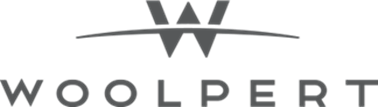 Survey ReportIntroductionThis report contains a comprehensive outline of the Ground Control Survey that supported the lidar data collected for the task order. All survey activity was performed to achieve ground control accuracies that meet or exceed the National Mapping Accuracy Standards.Project AreaThe project area consists of approximately 15,307 square miles across South Central Wyoming.Figure 1.2.1 – Defined Project Area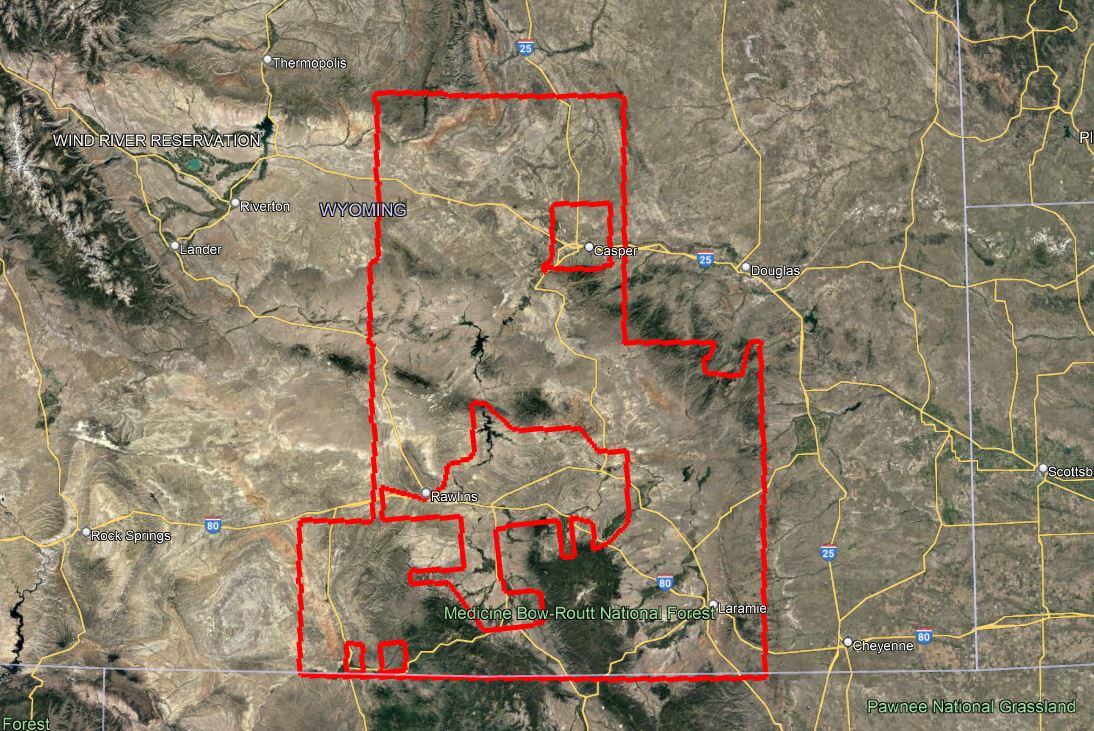 PurposeThe purpose of this survey was to establish three-dimensional coordinates for 242 lidar control points, 294 non-vegetated check points, and 204 vegetated check points. The points were collected per the flight layout and were uniformly dispersed over the project area.Date of SurveyGround control field operations were conducted from June 24, 2020 to June 26, 2021.MonumentationPrior to aerial imagery acquisition, Woolpert field crews performed a field reconnaissance to verify the existence and suitability of pre-selected existing National Geodetic Survey (NGS) control stations. Existing NSRS control stations were utilized as checks to  ensure that quality x, y, z coordinate values were computed for each of the newly established photogrammetric control stations.  Recovery information sheets for the existing NGS control stations can be found in Section 3. A control diagram can be found in Section 4. of this report.Accuracy StandardsThe relative vertical accuracy of the LiDAR data will be 10 cm RMSEz with swath overlap (between adjacent swaths) and an absolute vertical accuracy of 15cm RMSE.GPS EquipmentWoolpert survey crews used the following GPS equipment:Eight (8) Trimble Navigation R8 model GNSS dual-frequency GPS receiversFour (4) R10 Model GNSS dual- frequency GPS receiversTwo (2) TSC3 data collectorsTwo (2) TSC7 data collectors MethodologyStatic GPSThe field crew utilized Static GPS surveying throughout the ground control data collection process. The survey was conducted using a 5-second epoch rate with each observation lasting at least 30 minutes. Each station was occupied twice to ensure the required horizontal and vertical accuracies were met.Real-time Kinematic (RTK) GPSThe field crew utilized Real-Time Kinematic (RTK) GPS surveying throughout the ground control data collection process. The survey was conducted using a 1-second epoch rate, in a fixed solution RTK mode, with each observation lasting between 60 and 180 seconds. Each station was occupied twice to insure the required horizontal and vertical accuracies were met.GPS Data Analysis and ProcessingThe field crew chief processed all session baselines each day using Trimble Navigation’s Trimble Business Center (TBC) software, version 5.50 baseline processor, with the accompanying broadcast ephemeris. Daily processing ensured the integrity of the network as it was constructed and allowing the field crews to immediately reschedule observations of any poor baselines.Datum Reference and Final CoordinatesThe spatial reference system for the project is NAD83 2011 (2010.00 epoch). Orthometric heights are based on NAVD88 vertical datum, Geoid18 was used to determine the orthometric heights from the ellipsoid heights. The projected coordinates are displayed in Universal Transverse Mercator, Zone 13 North (UTM13N). Units for both the horizontal and vertical datums will be expressed in Meters to three (3) decimal places.Quality AssuranceExisting NGS published benchmarks were surveyed to assure that there were no discrepancies in the field observation data. Close examinations of the residuals showed no distortions in orientation or scale.Ground Control/Geodetic Control CoordinatesGround Control – Worldwide UTMHorizontal Datum: NAD 1983 (2011)Horizontal Projection: UTM 13 NorthVertical Datum: NAVD88Geoid Model: Geoid18 Units: MetersTable 2.1 Ground Control -Worldwide UTMGround Control-Geodetic Coordinate SystemHorizontal Datum: NAD 1983 (2011)Vertical Datum: NAVD88Units: MetersTable 2.2 Ground Control -Geodetic Coordinate SystemSurvey Control-Worldwide/UTM Coordinate SystemHorizontal Datum: NAD 1983 (2011) Horizontal Projection: UTM 13 NorthVertical Datum: NAVD88Geoid Model: Geoid18 Units: MetersTable 2.3 Survey Control -Worldwide UTMControl-Geodetic Coordinate SystemHorizontal Datum: NAD 1983 (2011)Vertical Datum: NAVD88Units: MetersTable 2.4 Survey Control -Geodetic Coordinate SystemGPS Control DiagramImage 3.1. Overview of the Lidar Control Network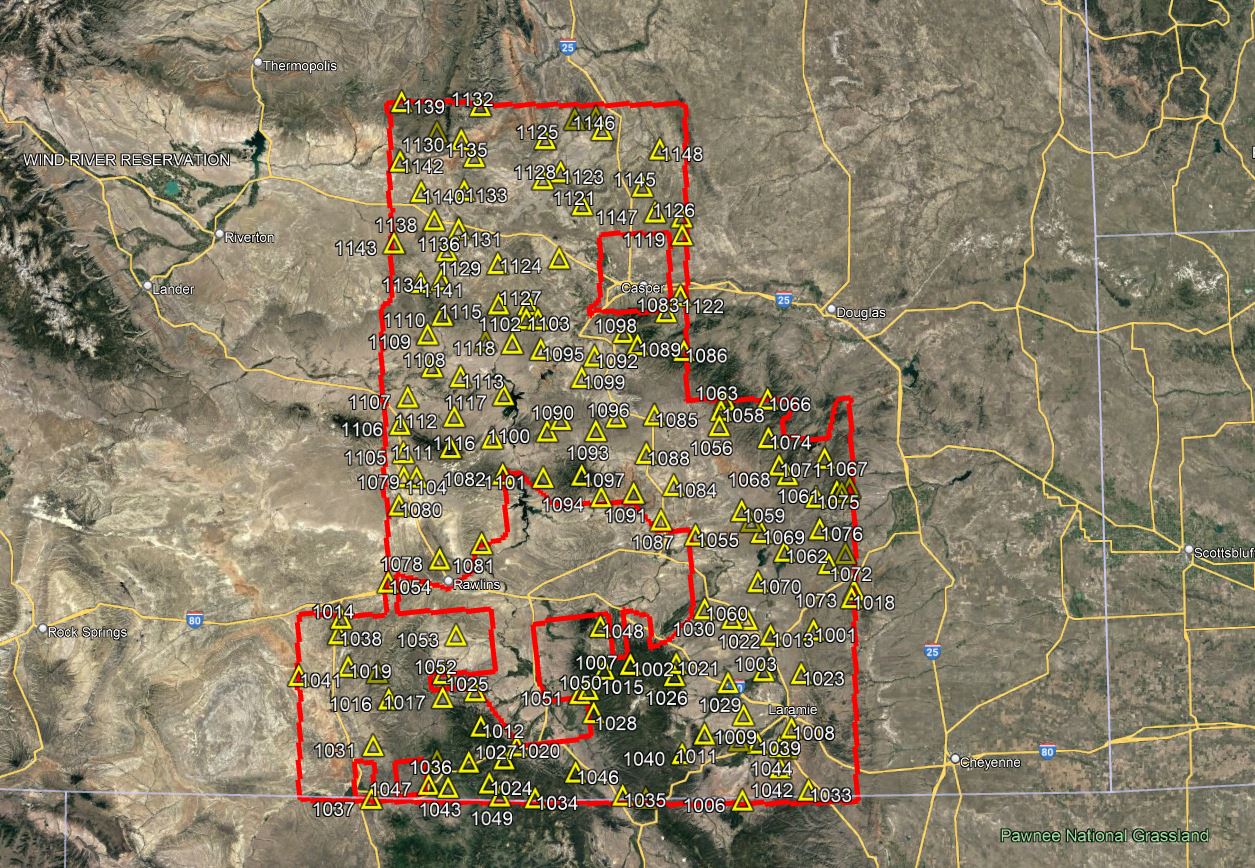 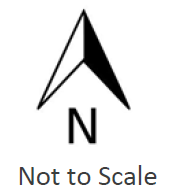 Image 3.2. Overview of the Lidar NVA Network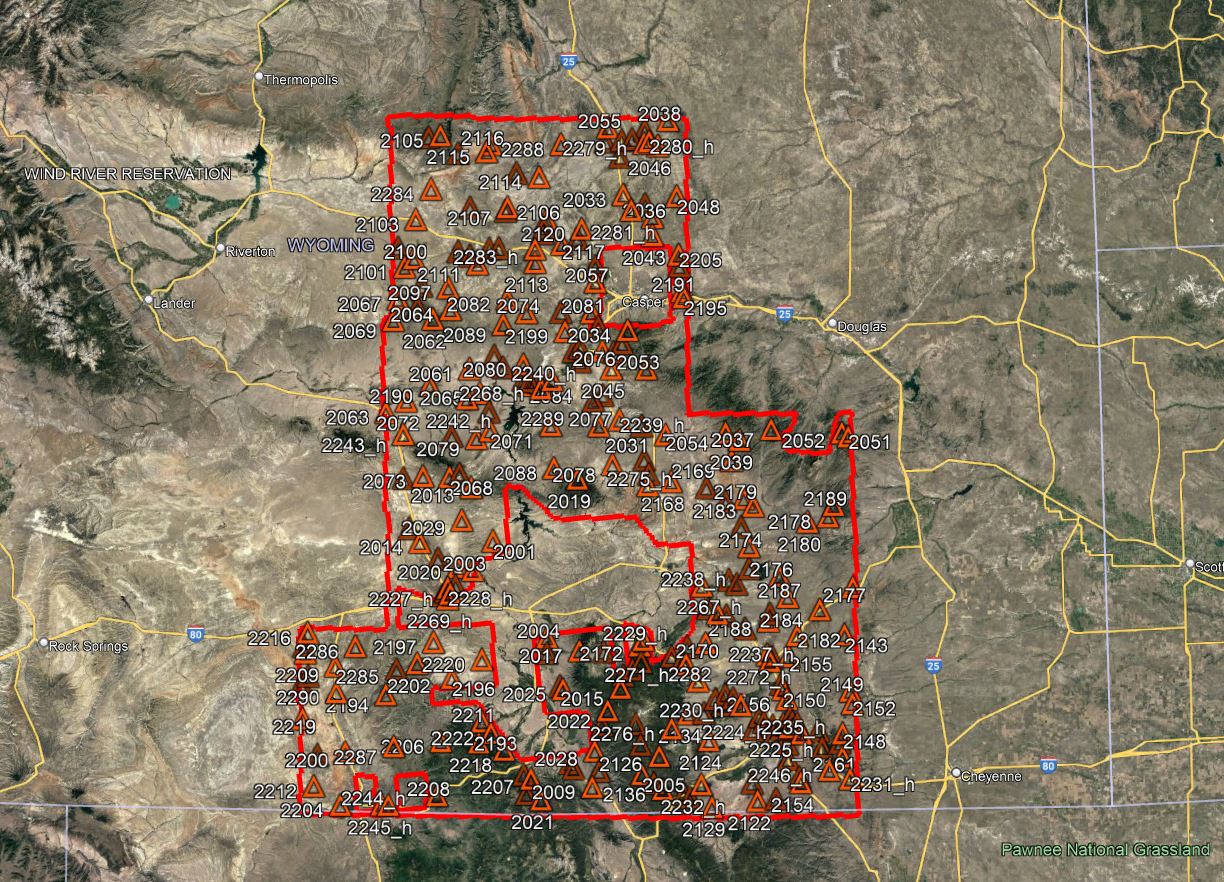 Image 3.3. Overview of the Lidar VVA Network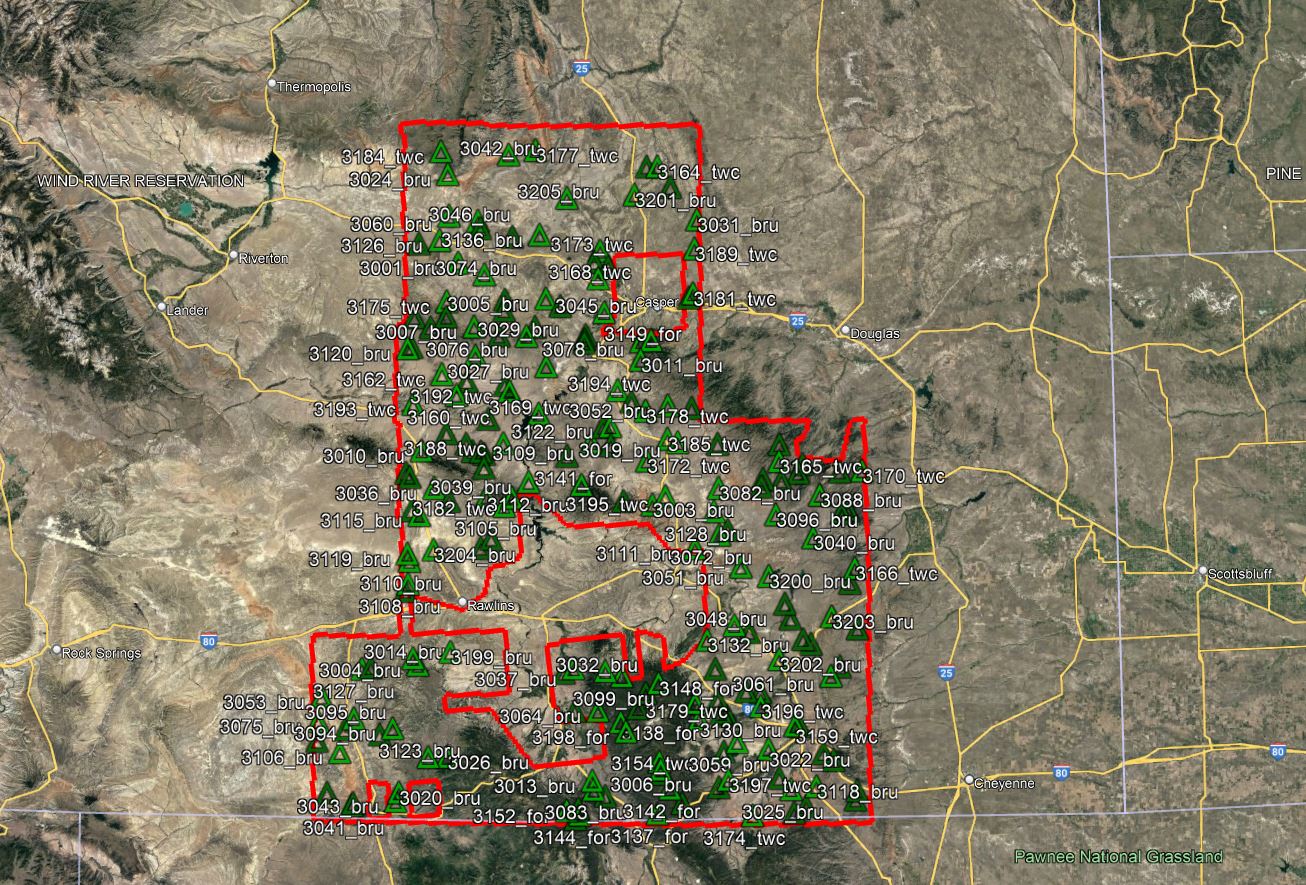 NGS DatasheetsBelow are the published National Geodetic Survey (NGS) datasheets for those existing monumented control stations used to establish 3-dimensional coordinates for each of the newly established project ground control survey points. The NGS Data Sheet for 17 JFMSee file dsdata.pdf for more information about the datasheet.PROGRAM = datasheet95, VERSION = 8.12.5.9Starting Datasheet Retrieval...1        National Geodetic Survey,   Retrieval Date = AUGUST 18, 2020 MP0510 *********************************************************************** MP0510  DESIGNATION -  17 JFM MP0510  PID         -  MP0510 MP0510  STATE/COUNTY-  WY/CARBON MP0510  COUNTRY     -  US MP0510  USGS QUAD   -  BENGOUGH HILL (2017) MP0510 MP0510                         *CURRENT SURVEY CONTROL MP0510  ______________________________________________________________________ MP0510* NAD 83(1993) POSITION- 41 32 28.13486(N) 106 04 47.65966(W)   ADJUSTED   MP0510* NAVD 88 ORTHO HEIGHT -  2356.04  (+/-2cm)     7729.8   (feet) VERTCON    MP0510  ______________________________________________________________________ MP0510  GEOID HEIGHT    -        -11.661 (meters)                     GEOID18 MP0510  LAPLACE CORR    -         -4.35  (seconds)                    DEFLEC18 MP0510  HORZ ORDER      -  THIRD MP0510  VERT ORDER      -  THIRD ? (See Below) MP0510 MP0510.The horizontal coordinates were established by classical geodetic methods MP0510.and adjusted by the National Geodetic Survey in January 1997. MP0510. MP0510.The NAVD 88 height was computed by applying the VERTCON shift value to MP0510.the NGVD 29 height (displayed under SUPERSEDED SURVEY CONTROL.) MP0510 MP0510.Significant digits in the geoid height do not necessarily reflect accuracy. MP0510.GEOID18 height accuracy estimate available here. MP0510 MP0510.The vertical order pertains to the NGVD 29 superseded value. MP0510 MP0510.Click photographs - Photos may exist for this station. MP0510 MP0510.The Laplace correction was computed from DEFLEC18 derived deflections. MP0510 MP0510. The following values were computed from the NAD 83(1993) position. MP0510 MP0510;                    North         East     Units Scale Factor Converg. MP0510;SPC WYEC     -   216,375.507   504,584.636   MT  1.00007206   +0 49 52.7 MP0510;SPC WYEC     -   709,891.98  1,655,458.09   sFT  1.00007206   +0 49 52.7 MP0510;UTM  13      - 4,599,395.487   409,924.522   MT  0.99969985   -0 42 58.3 MP0510 MP0510!             -  Elev Factor  x  Scale Factor =   Combined Factor MP0510!SPC WYEC     -   0.99963242  x   1.00007206  =   0.99970445 MP0510!UTM  13      -   0.99963242  x   0.99969985  =   0.99933238 MP0510 MP0510:                Primary Azimuth Mark                     Grid Az MP0510:SPC WYEC     -  STROUSS                                  159 46 31.1 MP0510:UTM  13      -  STROUSS                                  161 19 22.1 MP0510 MP0510_U.S. NATIONAL GRID SPATIAL ADDRESS: 13TDF0992499395(NAD 83) MP0510 MP0510|---------------------------------------------------------------------| MP0510| PID    Reference Object                     Distance      Geod. Az  | MP0510|                                                           dddmmss.s | MP0510| MP0521 STROUSS                             APPROX. 6.8 KM 1603623.8 | MP0510|---------------------------------------------------------------------| MP0510 MP0510                          SUPERSEDED SURVEY CONTROL MP0510 MP0510  NAD 83(1986)-  41 32 28.12290(N)    106 04 47.65631(W) AD(       ) 3 MP0510  NAD 27      -  41 32 28.23569(N)    106 04 45.62768(W) AD(       ) 3 MP0510  NGVD 29            2354.81   (m)         7725.7    (f) LEVELING    3   MP0510 MP0510.Superseded values are not recommended for survey control. MP0510 MP0510.NGS no longer adjusts projects to the NAD 27 or NGVD 29 datums. MP0510.See file dsdata.pdf to determine how the superseded data were derived. MP0510 MP0510_MARKER: DB = BENCH MARK DISK MP0510_SETTING: 0 = UNSPECIFIED SETTING MP0510_STABILITY: D = MARK OF QUESTIONABLE OR UNKNOWN STABILITY MP0510 MP0510  HISTORY     - Date     Condition        Report By MP0510  HISTORY     - 1953     MONUMENTED       USGS MP0510 MP0510                          STATION DESCRIPTION MP0510 MP0510'DESCRIBED BY US GEOLOGICAL SURVEY 1953 MP0510'STATION IS LOCATED ABOUT 36 MI. (AIRLINE) NW. OF LARAMIE, ON THE MP0510'EDGE OF A GRASS COVERED, ROCKY MESA, IN THE SW. CORNER OF SEC. 8, MP0510'T 18 N, R 77 W. MP0510' MP0510'TO REACH FROM LARAMIE POST OFFICE, GO W. 7.0 MI. ON STATE HIGHWAY MP0510'130 TO A RD. FORK, TURN RIGHT (N.) AND FOLLOW BLACK TOP RD. 6.7 MP0510'MI. TO END OF BLACK TOP, CONTINUE ON MAIN TRAVELED, GRADED RD. 19.8 MP0510'MI. TO CATTLEGUARD ON AN E-W. FENCE LINE.  RD. TURNS NW. AT THIS MP0510'POINT, LEAVE RD., GO N. 0.1 MI. TO EDGE OF MESA AND STATION. MP0510' MP0510'STATION MARK--STANDARD USGS BENCH MARK TABLET, STAMPED ---17 JFM MP0510'1953---. MP0510' MP0510'REFERENCE MARKS--NONE. *** retrieval complete. Elapsed Time = 00:00:01The NGS Data Sheet for A 338See file dsdata.pdf for more information about the datasheet.PROGRAM = datasheet95, VERSION = 8.12.5.9Starting Datasheet Retrieval...1        National Geodetic Survey,   Retrieval Date = AUGUST 18, 2020 NR0270 *********************************************************************** NR0270  DESIGNATION -  A 338 NR0270  PID         -  NR0270 NR0270  STATE/COUNTY-  WY/NATRONA NR0270  COUNTRY     -  US NR0270  USGS QUAD   -  BENTON BASIN (2017) NR0270 NR0270                         *CURRENT SURVEY CONTROL NR0270  ______________________________________________________________________ NR0270* NAD 83(2011) POSITION- 42 33 24.57626(N) 106 50 24.93910(W)   ADJUSTED   NR0270* NAD 83(2011) ELLIP HT-  1921.722 (meters)        (06/27/12)   ADJUSTED NR0270* NAD 83(2011) EPOCH   -  2010.00 NR0270* NAVD 88 ORTHO HEIGHT -  1934.144 (meters)     6345.60  (feet) ADJUSTED   NR0270  ______________________________________________________________________ NR0270  GEOID HEIGHT    -        -12.435 (meters)                     GEOID18 NR0270  NAD 83(2011) X  - -1,363,582.217 (meters)                     COMP NR0270  NAD 83(2011) Y  - -4,504,959.169 (meters)                     COMP NR0270  NAD 83(2011) Z  -  4,292,666.391 (meters)                     COMP NR0270  LAPLACE CORR    -         -2.32  (seconds)                    DEFLEC18 NR0270  DYNAMIC HEIGHT  -       1932.795 (meters)     6341.18  (feet) COMP NR0270  MODELED GRAVITY -    979,853.9   (mgal)                       NAVD 88 NR0270 NR0270  VERT ORDER      -  FIRST     CLASS II NR0270 NR0270  Network accuracy estimates per FGDC Geospatial Positioning Accuracy NR0270  Standards:                                                          NR0270         FGDC (95% conf, cm)     Standard deviation (cm)     CorrNE  NR0270            Horiz  Ellip           SD_N   SD_E   SD_h      (unitless) NR0270  ------------------------------------------------------------------- NR0270  NETWORK    2.24   2.06           0.44   1.12   1.05      0.12975147 NR0270  ------------------------------------------------------------------- NR0270  Click here for local accuracies and other accuracy information. NR0270 NR0270 NR0270.The horizontal coordinates were established by GPS observations NR0270.and adjusted by the National Geodetic Survey in June 2012. NR0270 NR0270.NAD 83(2011) refers to NAD 83 coordinates where the reference frame has  NR0270.been affixed to the stable North American tectonic plate. See  NR0270.NA2011 for more information.  NR0270 NR0270.The horizontal coordinates are valid at the epoch date displayed above NR0270.which is a decimal equivalence of Year/Month/Day. NR0270 NR0270.The orthometric height was determined by differential leveling and NR0270.adjusted by the NATIONAL GEODETIC SURVEY NR0270.in June 1991. NR0270 NR0270.Significant digits in the geoid height do not necessarily reflect accuracy. NR0270.GEOID18 height accuracy estimate available here. NR0270 NR0270.Click photographs - Photos may exist for this station. NR0270 NR0270.The X, Y, and Z were computed from the position and the ellipsoidal ht. NR0270 NR0270.The Laplace correction was computed from DEFLEC18 derived deflections. NR0270 NR0270.The ellipsoidal height was determined by GPS observations NR0270.and is referenced to NAD 83. NR0270 NR0270.The dynamic height is computed by dividing the NAVD 88 NR0270.geopotential number by the normal gravity value computed on the NR0270.Geodetic Reference System of 1980 (GRS 80) ellipsoid at 45 NR0270.degrees latitude (g = 980.6199 gals.). NR0270 NR0270.The modeled gravity was interpolated from observed gravity values. NR0270 NR0270. The following values were computed from the NAD 83(2011) position. NR0270 NR0270;                    North         East     Units Scale Factor Converg. NR0270;SPC WYEC     -   328,543.272   440,490.862   MT  0.99995766   +0 20 00.5 NR0270;SPC WYEC     - 1,077,895.72  1,445,177.10   sFT  0.99995766   +0 20 00.5 NR0270;UTM  13      - 4,713,244.202   348,927.617   MT  0.99988080   -1 14 41.4 NR0270 NR0270!             -  Elev Factor  x  Scale Factor =   Combined Factor NR0270!SPC WYEC     -   0.99969870  x   0.99995766  =   0.99965638 NR0270!UTM  13      -   0.99969870  x   0.99988080  =   0.99957954 NR0270 NR0270_U.S. NATIONAL GRID SPATIAL ADDRESS: 13TCH4892713244(NAD 83) NR0270 NR0270                          SUPERSEDED SURVEY CONTROL NR0270 NR0270  NAD 83(2007)-  42 33 24.57598(N)    106 50 24.94023(W) AD(2002.00) 0 NR0270  ELLIP H (02/10/07) 1921.742  (m)                       GP(2002.00)     NR0270  NAD 83(1993)-  42 33 24.57551(N)    106 50 24.94003(W) AD(       ) A NR0270  ELLIP H (02/28/01) 1921.758  (m)                       GP(       ) 2 1 NR0270  NAVD 88            1934.14   (m)         6345.6    (f) LEVELING    3   NR0270  NGVD 29 (06/08/92) 1933.194  (m)         6342.49   (f) ADJUSTED    1 2 NR0270 NR0270.Superseded values are not recommended for survey control. NR0270 NR0270.NGS no longer adjusts projects to the NAD 27 or NGVD 29 datums. NR0270.See file dsdata.pdf to determine how the superseded data were derived. NR0270 NR0270_MARKER: I = METAL ROD NR0270_SETTING: 49 = STAINLESS STEEL ROD W/O SLEEVE (10 FT.+) NR0270_STAMPING: A 338 1982 NR0270_MARK LOGO: NGS NR0270_PROJECTION: FLUSH NR0270_MAGNETIC: I = MARKER IS A STEEL ROD NR0270_STABILITY: B = PROBABLY HOLD POSITION/ELEVATION WELL NR0270_SATELLITE: THE SITE LOCATION WAS REPORTED AS SUITABLE FOR NR0270+SATELLITE: SATELLITE OBSERVATIONS - September 17, 2009 NR0270_ROD/PIPE-DEPTH: 3.4  meters NR0270 NR0270  HISTORY     - Date     Condition        Report By NR0270  HISTORY     - 1982     MONUMENTED       NGS NR0270  HISTORY     - 19990902 GOOD             BLM NR0270  HISTORY     - 20090917 GOOD             INDIV NR0270 NR0270                          STATION DESCRIPTION NR0270 NR0270'DESCRIBED BY NATIONAL GEODETIC SURVEY 1982 NR0270'53.1 KM (33.0 MI) SW FROM CASPER. NR0270'53.1 KM (33.0 MI) SOUTHWESTERLY ALONG STATE HIGHWAY 220 FROM ITS NR0270'JUNCTION WITH STATE HIGHWAY 257 IN CASPER, 0.5 KM (0.3 MI) EAST OF NR0270'MILEPOST 80, 0.5 KM (0.3 MI) WEST OF A PAVED ROAD LEADING SOUTH TO NR0270'PATHFINDER DAM, 40.2 METERS (131.9 FT) NORTHEAST OF THE CENTERLINE OF NR0270'THE HIGHWAY, 28.1 METERS (92.2 FT) NORTHEAST OF THE NORTHEAST END OF A NR0270'CONCRETE DRAINAGE PIPE AND 8.4 KM (27.6 FT) NORTHWEST OF THE CENTER OF NR0270'A FIELD ENTRANCE.  NOTE, ACCESS TO THE DATUM POINT IS THROUGH A 5-INCH NR0270'LOGO CAP. NR0270'THE MARK IS 0.3 METERS  SW FROM  A WITNESS POST AND FENCE NR0270'THE MARK IS ABOVE LEVEL WITH THE HIGHWAY. NR0270 NR0270                          STATION RECOVERY (1999) NR0270 NR0270'RECOVERY NOTE BY BUREAU OF LAND MANAGEMENT 1999 (MDL) NR0270'RECOVERED AS DESCRIBED. NR0270 NR0270                          STATION RECOVERY (2009) NR0270 NR0270'RECOVERY NOTE BY INDIVIDUAL CONTRIBUTORS 2009 (DK) NR0270'RECOVERED AS DESCRIBED *** retrieval complete. Elapsed Time = 00:00:02The NGS Data Sheet for B 15See file dsdata.pdf for more information about the datasheet.PROGRAM = datasheet95, VERSION = 8.12.5.10Starting Datasheet Retrieval...1        National Geodetic Survey,   Retrieval Date = SEPTEMBER 22, 2020 MP0334 *********************************************************************** MP0334  DESIGNATION -  B 15 MP0334  PID         -  MP0334 MP0334  STATE/COUNTY-  WY/CARBON MP0334  COUNTRY     -  US MP0334  USGS QUAD   -  PEACH ORCHARD FLAT (2017) MP0334 MP0334                         *CURRENT SURVEY CONTROL MP0334  ______________________________________________________________________ MP0334* NAD 83(1986) POSITION- 41 13 07.     (N) 107 41 33.     (W)   SCALED     MP0334* NAVD 88 ORTHO HEIGHT -  1959.068 (meters)     6427.38  (feet) ADJUSTED   MP0334  ______________________________________________________________________ MP0334  GEOID HEIGHT    -        -14.631 (meters)                     GEOID18 MP0334  DYNAMIC HEIGHT  -       1957.299 (meters)     6421.57  (feet) COMP MP0334  MODELED GRAVITY -    979,651.5   (mgal)                       NAVD 88 MP0334 MP0334  VERT ORDER      -  FIRST     CLASS II MP0334 MP0334.The horizontal coordinates were scaled from a map and have MP0334.an estimated accuracy of +/- 6 seconds. MP0334. MP0334.The orthometric height was determined by differential leveling and MP0334.adjusted by the NATIONAL GEODETIC SURVEY MP0334.in June 1991. MP0334 MP0334.Significant digits in the geoid height do not necessarily reflect accuracy. MP0334.GEOID18 height accuracy estimate available here. MP0334 MP0334.Click photographs - Photos may exist for this station. MP0334 MP0334.The dynamic height is computed by dividing the NAVD 88 MP0334.geopotential number by the normal gravity value computed on the MP0334.Geodetic Reference System of 1980 (GRS 80) ellipsoid at 45 MP0334.degrees latitude (g = 980.6199 gals.). MP0334 MP0334.The modeled gravity was interpolated from observed gravity values. MP0334 MP0334;                    North         East    Units  Estimated Accuracy MP0334;SPC WYEC     -   179,860.      369,880.      MT  (+/- 180 meters Scaled) MP0334 MP0334_U.S. NATIONAL GRID SPATIAL ADDRESS: 13TBF742665(NAD 83) MP0334 MP0334                          SUPERSEDED SURVEY CONTROL MP0334 MP0334  NGVD 29 (??/??/92) 1957.838  (m)         6423.34   (f) ADJ UNCH    1 2 MP0334 MP0334.Superseded values are not recommended for survey control. MP0334 MP0334.NGS no longer adjusts projects to the NAD 27 or NGVD 29 datums. MP0334.See file dsdata.pdf to determine how the superseded data were derived. MP0334 MP0334_MARKER: DB = BENCH MARK DISK MP0334_SETTING: 7 = SET IN TOP OF CONCRETE MONUMENT MP0334_STAMPING: B 15 1933 MP0334_STABILITY: C = MAY HOLD, BUT OF TYPE COMMONLY SUBJECT TO MP0334+STABILITY: SURFACE MOTION MP0334 MP0334  HISTORY     - Date     Condition        Report By MP0334  HISTORY     - 1933     MONUMENTED       CGS MP0334  HISTORY     - 1945     GOOD             CGS MP0334 MP0334                          STATION DESCRIPTION MP0334 MP0334'DESCRIBED BY COAST AND GEODETIC SURVEY 1933 MP0334'13.7 MI N FROM BAGGS. MP0334'ABOUT 13.7 MILES NORTH ALONG THE BAGGS-WAMSUTTER HIGHWAY FROM BAGGS, MP0334'CARBON COUNTY, ABOUT 115 FEET NORTH OF THE NORTH END OF A BRIDGE OVER MP0334'A DRY GULCH, AND 63 FEET EAST OF THE CENTER LINE OF THE HIGHWAY.  A MP0334'STANDARD DISK, STAMPED B 15 1933 AND SET IN THE TOP OF A CONCRETE MP0334'POST. MP0334 MP0334                          STATION RECOVERY (1945) MP0334 MP0334'RECOVERY NOTE BY COAST AND GEODETIC SURVEY 1945 MP0334'RECOVERED IN GOOD CONDITION. *** retrieval complete. Elapsed Time = 00:00:01The NGS Data Sheet for BarrettSee file dsdata.pdf for more information about the datasheet.PROGRAM = datasheet95, VERSION = 8.12.5.10Starting Datasheet Retrieval...1        National Geodetic Survey,   Retrieval Date = OCTOBER  5, 2020 MP0552 *********************************************************************** MP0552  CBN         -  This is a Cooperative Base Network Control Station. MP0552  DESIGNATION -  BARRETT MP0552  PID         -  MP0552 MP0552  STATE/COUNTY-  WY/CARBON MP0552  COUNTRY     -  US MP0552  USGS QUAD   -  RYAN PARK (2017) MP0552 MP0552                         *CURRENT SURVEY CONTROL MP0552  ______________________________________________________________________ MP0552* NAD 83(2011) POSITION- 41 19 35.67787(N) 106 31 34.57981(W)   ADJUSTED   MP0552* NAD 83(2011) ELLIP HT-  2751.158 (meters)        (06/27/12)   ADJUSTED MP0552* NAD 83(2011) EPOCH   -  2010.00 MP0552* NAVD 88 ORTHO HEIGHT -  2762.2   (meters)     9062.    (feet) GPS OBS    MP0552  ______________________________________________________________________ MP0552  NAVD 88 orthometric height was determined with geoid model    GEOID93 MP0552  GEOID HEIGHT    -         -10.52 (meters)                     GEOID93 MP0552  GEOID HEIGHT    -        -10.845 (meters)                     GEOID18 MP0552  NAD 83(2011) X  - -1,365,038.157 (meters)                     COMP MP0552  NAD 83(2011) Y  - -4,600,544.065 (meters)                     COMP MP0552  NAD 83(2011) Z  -  4,191,544.305 (meters)                     COMP MP0552  LAPLACE CORR    -          8.23  (seconds)                    DEFLEC18 MP0552 MP0552  Network accuracy estimates per FGDC Geospatial Positioning Accuracy MP0552  Standards:                                                          MP0552         FGDC (95% conf, cm)     Standard deviation (cm)     CorrNE  MP0552            Horiz  Ellip           SD_N   SD_E   SD_h      (unitless) MP0552  ------------------------------------------------------------------- MP0552  NETWORK    1.80   5.15           0.83   0.60   2.63      0.06517090 MP0552  ------------------------------------------------------------------- MP0552  Click here for local accuracies and other accuracy information. MP0552 MP0552 MP0552.The horizontal coordinates were established by GPS observations MP0552.and adjusted by the National Geodetic Survey in June 2012. MP0552 MP0552.NAD 83(2011) refers to NAD 83 coordinates where the reference frame has  MP0552.been affixed to the stable North American tectonic plate. See  MP0552.NA2011 for more information.  MP0552 MP0552.The horizontal coordinates are valid at the epoch date displayed above MP0552.which is a decimal equivalence of Year/Month/Day. MP0552 MP0552.The orthometric height was determined by GPS observations and a MP0552.high-resolution geoid model. MP0552 MP0552.Significant digits in the geoid height do not necessarily reflect accuracy. MP0552.GEOID18 height accuracy estimate available here. MP0552 MP0552.Click photographs - Photos may exist for this station. MP0552 MP0552.The X, Y, and Z were computed from the position and the ellipsoidal ht. MP0552 MP0552.The Laplace correction was computed from DEFLEC18 derived deflections. MP0552 MP0552.The ellipsoidal height was determined by GPS observations MP0552.and is referenced to NAD 83. MP0552 MP0552. The following values were computed from the NAD 83(2011) position. MP0552 MP0552;                    North         East     Units Scale Factor Converg. MP0552;SPC WYEC     -   192,101.736   467,562.046   MT  0.99999366   +0 31 58.7 MP0552;SPC WYEC     -   630,253.78  1,533,993.15   sFT  0.99999366   +0 31 58.7 MP0552;UTM  13      - 4,576,134.816   372,271.878   MT  0.99980078   -1 00 28.8 MP0552 MP0552!             -  Elev Factor  x  Scale Factor =   Combined Factor MP0552!SPC WYEC     -   0.99956866  x   0.99999366  =   0.99956232 MP0552!UTM  13      -   0.99956866  x   0.99980078  =   0.99936952 MP0552 MP0552:                Primary Azimuth Mark                     Grid Az MP0552:SPC WYEC     -  MEDICINE BOW                             077 17 59.6 MP0552:UTM  13      -  MEDICINE BOW                             078 50 27.1 MP0552 MP0552_U.S. NATIONAL GRID SPATIAL ADDRESS: 13TCF7227176134(NAD 83) MP0552 MP0552|---------------------------------------------------------------------| MP0552| PID    Reference Object                     Distance      Geod. Az  | MP0552|                                                           dddmmss.s | MP0552| MP0546 MEDICINE BOW                        APPROX.17.9 KM 0774958.3 | MP0552| CP5324 BARRETT LOT RM 1                      9.285 METERS 14330     | MP0552| CP5325 BARRETT LOT RM 2                      9.369 METERS 25058     | MP0552|---------------------------------------------------------------------| MP0552 MP0552                          SUPERSEDED SURVEY CONTROL MP0552 MP0552  NAD 83(2007)-  41 19 35.67766(N)    106 31 34.58063(W) AD(2002.00) 0 MP0552  ELLIP H (02/10/07) 2751.178  (m)                       GP(2002.00)     MP0552  ELLIP H (09/07/01) 2751.186  (m)                       GP(       ) 4 1 MP0552  NAD 83(1993)-  41 19 35.67695(N)    106 31 34.58050(W) AD(       ) B MP0552  ELLIP H (10/19/94) 2751.229  (m)                       GP(       ) 4 1 MP0552  NAD 83(1986)-  41 19 35.67052(N)    106 31 34.57480(W) AD(       ) 3 MP0552  NAD 27      -  41 19 35.79300(N)    106 31 32.49000(W) AD(       ) 3 MP0552  NGVD 29 (07/19/86) 2766.     (m)         9075.     (f) VERT ANG        MP0552 MP0552.Superseded values are not recommended for survey control. MP0552 MP0552.NGS no longer adjusts projects to the NAD 27 or NGVD 29 datums. MP0552.See file dsdata.pdf to determine how the superseded data were derived. MP0552 MP0552_MARKER: DS = TRIANGULATION STATION DISK MP0552_SETTING: 7 = SET IN TOP OF CONCRETE MONUMENT MP0552_STAMPING: BARRETT 1948 MP0552_MARK LOGO: CGS MP0552_MAGNETIC: N = NO MAGNETIC MATERIAL MP0552_STABILITY: C = MAY HOLD, BUT OF TYPE COMMONLY SUBJECT TO MP0552+STABILITY: SURFACE MOTION MP0552_SATELLITE: THE SITE LOCATION WAS REPORTED AS SUITABLE FOR MP0552+SATELLITE: SATELLITE OBSERVATIONS - August 12, 1993 MP0552 MP0552  HISTORY     - Date     Condition        Report By MP0552  HISTORY     - 1948     MONUMENTED       CGS MP0552  HISTORY     - 1959     GOOD             USGS MP0552  HISTORY     - 19930812 GOOD             NGS MP0552 MP0552                          STATION DESCRIPTION MP0552 MP0552'DESCRIBED BY COAST AND GEODETIC SURVEY 1948 (DHK) MP0552'THE STATION IS LOCATED ABOUT 17.0 MILES AIRLINE SOUTHEAST OF MP0552'SARATOGA, ON A HIGH, HEAVILY TIMBERED, NORTHWEST-SOUTHEAST MP0552'RIDGE, WHICH IS LOCALLY KNOWN AS BARRETT RIDGE.  THE STATION MP0552'IS BELIEVED TO BE NEAR THE HIGHEST POINT, IN THE CENTER OF THE MP0552'BASE OF THE BARRETT RIDGE FOREST SERVICE LOOKOUT TOWER, MP0552'APPROXIMATELY 25 YARDS SOUTHEAST OF THE HIGHEST POINT, 19 MP0552'FEET WEST-NORTHWEST OF A 4X4 WITNESS POST, PROJECTS 3 INCHES, MP0552'STAMPED, BARRETT 1948. MP0552' MP0552'REFERENCE MARK NO. 1, IS APPROXIMATELY 3 FEET LOWER THAN MP0552'THE STATION, 18 FEET SOUTH OF A 4X4 WITNESS POST, PROJECTS MP0552'3 INCHES, STAMPED, BARRETT NO 1 1948. MP0552' MP0552'REFERENCE MARK NO. 2, IS APPROXIMATELY 2 FEET LOWER THAN THE MP0552'STATION, ON THE WEST SLOPE, PROJECTS 4 INCHES, STAMPED, BARRETT MP0552'NO 2 1948. MP0552' MP0552'TRIANGULATION STATION MEDICINE BOW 1948 IS THE AZIMUTH. MP0552' MP0552'TO REACH FROM SARATOGA.  GO SOUTH ON STATE HIGHWAY 230 FOR MP0552'8.4 MILES TO THE JUNCTION OF STATE HIGHWAY 130.  TURN LEFT (EAST) MP0552'AND FOLLOW STATE HIGHWAY 130 FOR 12.1 MILES TO THE BRUSH CREEK MP0552'RANGER STATION ON LEFT.  CONTINUE STRAIGHT AHEAD FOR 1.85 MP0552'MILES TO A DIRT ROAD SHARP RIGHT.  TURN RIGHT ON DIRT ROAD MP0552'FOR 0.25 MILE TO A FORK.  TAKE THE EXTREME LEFT FORK FOR MP0552'0.1 MILE TO A FORK.  TAKE THE RIGHT FORK MAIN TRAVELED ROAD MP0552'(PASSING CABINS) FOR 0.35 TO A FORK.  TAKE THE LEFT FORK UP MP0552'HILL AND CONTINUE FOR 0.95 MILE TO A FORK AND SIGN BARRETT MP0552'RIDGE LOOKOUT.  TAKE THE RIGHT FORK UP HILL FOR 0.5 MILE TO THE MP0552'HIGHEST POINT AND STATION AS DESCRIBED.  A DRIVE MP0552'STATION. MP0552 MP0552                          STATION RECOVERY (1959) MP0552 MP0552'RECOVERY NOTE BY US GEOLOGICAL SURVEY 1959 MP0552'RECOVERED. MP0552' MP0552'STATION MARK--STANDARD USC AND GS DISK, STAMPED ---BARRETT 1948---. MP0552 MP0552                          STATION RECOVERY (1993) MP0552 MP0552'RECOVERY NOTE BY NATIONAL GEODETIC SURVEY 1993 (GRH) MP0552'STATION MARK AND REFERENCE MARKS 1 AND 2 WERE RECOVERED IN GOOD MP0552'CONDITION.  NO AZIMUTH MARK FOR THIS STATION.  THE LOOKOUT TOWER HAS MP0552'BEEN REMOVED, LEAVING ONLY THE CONCRETE PAD FOR THE LADDER. STATION IS MP0552'LOCATED ABOUT 29 KM (18.00 MI) SOUTHEAST OF SARATOGA, 32 KM (19.90 MI) MP0552'WEST OF CENTENNIAL, 2 KM (1.25 MI) NORTHWEST OF THE RYAN PARK MP0552'COMMUNITY, IN THE MEDICINE BOW NATIONAL FOREST, ON BARRETT RIDGE, ON A MP0552'MOSTLY CLEAR KNOLL, IN THE NORTHWEST 1/4 OF SECTION 29, T 16 N, R 81 MP0552'W.  OWNERSHIP--US DEPARTMENT OF AGRICULTURE. TO REACH FROM THE MP0552'CENTENNIAL SCHOOL IN CENTENNIAL, GO WEST ON STATE HIGHWAY 130 FOR MP0552'18.93 KM (11.75 MI) TO THE LIBBY FLATS OBSERVATION POINT ON THE LEFT. MP0552'CONTINUE AHEAD FOR 21.75 KM (13.50 MI) TO THE ENTRANCE TO THE RYAN MP0552'PARK CAMPGROUND ON THE LEFT.  CONTINUE AHEAD FOR 1.02 KM (0.65 MI) TO MP0552'A DIRT ROAD LEFT.  TURN LEFT, SOUTHWEST, ON RYAN PARK ROAD FOR 0.38 KM MP0552'(0.25 MI) TO A FORK.  BEAR LEFT, SOUTHEAST, ON GRADED ROAD FOR 0.23 KM MP0552'(0.15 MI) TO A FORK.  BEAR RIGHT, SOUTHERLY, ON GRADED ROAD FOR 0.26 MP0552'KM (0.15 MI) TO A ROAD RIGHT.  TURN RIGHT, WEST, ON FOREST SERVICE MP0552'ROAD 210 FOR 1.07 KM (0.65 MI) TO A CATTLE GUARD.  CONTINUE AHEAD, MP0552'WEST, ON GRADED ROAD FOR 0.82 KM (0.50 MI) TO A FORK.  BEAR RIGHT, MP0552'NORTHWEST, UPHILL, ON ROAD 232 FOR 0.31 KM (0.20 MI) TO A TRACK ROAD MP0552'RIGHT AT TOP OF GRADE.  TURN RIGHT, NORTH, ON ROAD 232 1A FOR 0.67 KM MP0552'(0.40 MI) TO TOP OF RISE AND STATION ON THE LEFT. STATION MARK IS A MP0552'DISK SET IN THE TOP OF A 30-CM SQUARE CONCRETE POST PROJECTING 5 CM MP0552'ABOVE GROUND.  IT IS ON THE SOUTHEAST END OF THE SHORT MP0552'NORTHWEST-SOUTHEAST ROCKY KNOLL THAT IS COVERED WITH LOW ASPEN AND MP0552'PINES.  IT IS 13.9 M (45.6 FT) NORTH OF, AND 1 M (3.3 FT) HIGHER THAN MP0552'THE ROAD CENTER, 1.5 M (4.9 FT) NORTH OF THE SMALL CONCRETE PAD, AND MP0552'1.1 M (3.6 FT) SOUTH OF A FIBERGLASS WITNESS POST. DESCRIBED BY MP0552'G.R.HEID *** retrieval complete. Elapsed Time = 00:00:02The NGS Data Sheet for C 167See file dsdata.pdf for more information about the datasheet.PROGRAM = datasheet95, VERSION = 8.12.5.9Starting Datasheet Retrieval...1        National Geodetic Survey,   Retrieval Date = SEPTEMBER 10, 2020 MO0754 *********************************************************************** MO0754  DESIGNATION -  C 167 MO0754  PID         -  MO0754 MO0754  STATE/COUNTY-  WY/ALBANY MO0754  COUNTRY     -  US MO0754  USGS QUAD   -  BOSLER SE (2017) MO0754 MO0754                         *CURRENT SURVEY CONTROL MO0754  ______________________________________________________________________ MO0754* NAD 83(1986) POSITION- 41 35 30.     (N) 105 37 28.     (W)   SCALED     MO0754* NAVD 88 ORTHO HEIGHT -  2190.438 (meters)     7186.46  (feet) ADJUSTED   MO0754  ______________________________________________________________________ MO0754  GEOID HEIGHT    -        -11.652 (meters)                     GEOID18 MO0754  DYNAMIC HEIGHT  -       2188.593 (meters)     7180.41  (feet) COMP MO0754  MODELED GRAVITY -    979,701.1   (mgal)                       NAVD 88 MO0754 MO0754  VERT ORDER      -  SECOND    CLASS 0 MO0754 MO0754.The horizontal coordinates were scaled from a map and have MO0754.an estimated accuracy of +/- 6 seconds. MO0754. MO0754.The orthometric height was determined by differential leveling and MO0754.adjusted by the NATIONAL GEODETIC SURVEY MO0754.in June 1991. MO0754 MO0754.Significant digits in the geoid height do not necessarily reflect accuracy. MO0754.GEOID18 height accuracy estimate available here. MO0754 MO0754.Click photographs - Photos may exist for this station. MO0754 MO0754.The dynamic height is computed by dividing the NAVD 88 MO0754.geopotential number by the normal gravity value computed on the MO0754.Geodetic Reference System of 1980 (GRS 80) ellipsoid at 45 MO0754.degrees latitude (g = 980.6199 gals.). MO0754 MO0754.The modeled gravity was interpolated from observed gravity values. MO0754 MO0754;                    North         East    Units  Estimated Accuracy MO0754;SPC WY E     -   121,330.      161,830.      MT  (+/- 180 meters Scaled) MO0754 MO0754_U.S. NATIONAL GRID SPATIAL ADDRESS: 13TDG479046(NAD 83) MO0754 MO0754                          SUPERSEDED SURVEY CONTROL MO0754 MO0754  NGVD 29 (??/??/92) 2189.389  (m)         7183.02   (f) ADJ UNCH    2 0 MO0754 MO0754.Superseded values are not recommended for survey control. MO0754 MO0754.NGS no longer adjusts projects to the NAD 27 or NGVD 29 datums. MO0754.See file dsdata.pdf to determine how the superseded data were derived. MO0754 MO0754_MARKER: DB = BENCH MARK DISK MO0754_SETTING: 7 = SET IN TOP OF CONCRETE MONUMENT MO0754_STAMPING: C 167 1966 MO0754_STABILITY: C = MAY HOLD, BUT OF TYPE COMMONLY SUBJECT TO MO0754+STABILITY: SURFACE MOTION MO0754 MO0754  HISTORY     - Date     Condition        Report By MO0754  HISTORY     - 1966     MONUMENTED       CGS MO0754 MO0754                          STATION DESCRIPTION MO0754 MO0754'DESCRIBED BY COAST AND GEODETIC SURVEY 1966 MO0754'5.9 MI NE FROM BOSLER. MO0754'1.95 MILES SOUTH ALONG U.S. HIGHWAY 30 FROM THE SCHOOL AT MO0754'BOSLER, THENCE 3.95 MILES NORTHEAST ALONG STATE HIGHWAY 34, 0.15 MO0754'MILE NORTHEAST OF A T FENCE JUNCTION, 99 FEET NORTHWEST OF THE MO0754'CENTER LINE OF THE HIGHWAY, 46 FEET NORTHEAST OF BENCH MARK 7182 MO0754'(WSHD), 16.8 FEET NORTHEAST OF THE NORTHEAST END OF A GATE, 2.7 MO0754'FEET SOUTHEAST OF A FENCE, 1.9 FEET SOUTHWEST OF A WITNESS MO0754'POST, ABOUT LEVEL WITH THE HIGHWAY, AND SET IN THE TOP OF A MO0754'CONCRETE POST PROJECTING 0.4 FOOT ABOVE THE GROUND. *** retrieval complete. Elapsed Time = 00:00:01The NGS Data Sheet for C 334See file dsdata.pdf for more information about the datasheet.PROGRAM = datasheet95, VERSION = 8.12.5.9Starting Datasheet Retrieval...1        National Geodetic Survey,   Retrieval Date = AUGUST 18, 2020 OV0253 *********************************************************************** OV0253  FBN         -  This is a Federal Base Network Control Station. OV0253  DESIGNATION -  C 334 OV0253  PID         -  OV0253 OV0253  STATE/COUNTY-  WY/NATRONA OV0253  COUNTRY     -  US OV0253  USGS QUAD   -  HELLS HALF ACRE (2017) OV0253 OV0253                         *CURRENT SURVEY CONTROL OV0253  ______________________________________________________________________ OV0253* NAD 83(2011) POSITION- 43 03 11.35267(N) 107 06 16.39328(W)   ADJUSTED   OV0253* NAD 83(2011) ELLIP HT-  1839.648 (meters)        (06/27/12)   ADJUSTED OV0253* NAD 83(2011) EPOCH   -  2010.00 OV0253* NAVD 88 ORTHO HEIGHT -  1853.096 (meters)     6079.70  (feet) ADJUSTED   OV0253  ______________________________________________________________________ OV0253  GEOID HEIGHT    -        -13.444 (meters)                     GEOID18 OV0253  NAD 83(2011) X  - -1,373,307.882 (meters)                     COMP OV0253  NAD 83(2011) Y  - -4,462,744.967 (meters)                     COMP OV0253  NAD 83(2011) Z  -  4,333,074.417 (meters)                     COMP OV0253  LAPLACE CORR    -          2.35  (seconds)                    DEFLEC18 OV0253  DYNAMIC HEIGHT  -       1851.814 (meters)     6075.49  (feet) COMP OV0253  MODELED GRAVITY -    979,862.7   (mgal)                       NAVD 88 OV0253 OV0253  VERT ORDER      -  FIRST     CLASS II OV0253 OV0253  Network accuracy estimates per FGDC Geospatial Positioning Accuracy OV0253  Standards:                                                          OV0253         FGDC (95% conf, cm)     Standard deviation (cm)     CorrNE  OV0253            Horiz  Ellip           SD_N   SD_E   SD_h      (unitless) OV0253  ------------------------------------------------------------------- OV0253  NETWORK    0.56   1.41           0.22   0.24   0.72     -0.02276177 OV0253  ------------------------------------------------------------------- OV0253  Click here for local accuracies and other accuracy information. OV0253 OV0253 OV0253.The horizontal coordinates were established by GPS observations OV0253.and adjusted by the National Geodetic Survey in June 2012. OV0253 OV0253.NAD 83(2011) refers to NAD 83 coordinates where the reference frame has  OV0253.been affixed to the stable North American tectonic plate. See  OV0253.NA2011 for more information.  OV0253 OV0253.The horizontal coordinates are valid at the epoch date displayed above OV0253.which is a decimal equivalence of Year/Month/Day. OV0253 OV0253.The orthometric height was determined by differential leveling and OV0253.adjusted by the NATIONAL GEODETIC SURVEY OV0253.in June 1991. OV0253 OV0253.Significant digits in the geoid height do not necessarily reflect accuracy. OV0253.GEOID18 height accuracy estimate available here. OV0253 OV0253.Click photographs - Photos may exist for this station. OV0253 OV0253.The X, Y, and Z were computed from the position and the ellipsoidal ht. OV0253 OV0253.The Laplace correction was computed from DEFLEC18 derived deflections. OV0253 OV0253.The ellipsoidal height was determined by GPS observations OV0253.and is referenced to NAD 83. OV0253 OV0253.The dynamic height is computed by dividing the NAVD 88 OV0253.geopotential number by the normal gravity value computed on the OV0253.Geodetic Reference System of 1980 (GRS 80) ellipsoid at 45 OV0253.degrees latitude (g = 980.6199 gals.). OV0253 OV0253.The modeled gravity was interpolated from observed gravity values. OV0253 OV0253. The following values were computed from the NAD 83(2011) position. OV0253 OV0253;                    North         East     Units Scale Factor Converg. OV0253;SPC WYEC     -   383,583.809   418,637.664   MT  0.99994177   +0 09 22.3 OV0253;SPC WYEC     - 1,258,474.55  1,373,480.40   sFT  0.99994177   +0 09 22.3 OV0253;UTM  13      - 4,768,866.836   328,606.554   MT  0.99996139   -1 26 13.5 OV0253 OV0253!             -  Elev Factor  x  Scale Factor =   Combined Factor OV0253!SPC WYEC     -   0.99971159  x   0.99994177  =   0.99965337 OV0253!UTM  13      -   0.99971159  x   0.99996139  =   0.99967299 OV0253 OV0253_U.S. NATIONAL GRID SPATIAL ADDRESS: 13TCH2860668866(NAD 83) OV0253 OV0253                          SUPERSEDED SURVEY CONTROL OV0253 OV0253  NAD 83(2007)-  43 03 11.35248(N)    107 06 16.39448(W) AD(2002.00) 0 OV0253  ELLIP H (02/10/07) 1839.671  (m)                       GP(2002.00)     OV0253  ELLIP H (07/24/97) 1839.706  (m)                       GP(       ) 1 1 OV0253  NAD 83(1993)-  43 03 11.35163(N)    107 06 16.39404(W) AD(       ) A OV0253  ELLIP H (10/19/94) 1839.769  (m)                       GP(       ) 3 1 OV0253  NAVD 88            1853.10   (m)         6079.7    (f) LEVELING    3   OV0253  NAVD 88 (10/19/94) 1852.9    (m)  UNKNOWN model used   GPS OBS         OV0253  NAVD 88            1853.10   (m)         6079.7    (f) LEVELING    3   OV0253  NGVD 29 (06/08/92) 1852.079  (m)         6076.36   (f) ADJUSTED    1 2 OV0253 OV0253.Superseded values are not recommended for survey control. OV0253 OV0253.NGS no longer adjusts projects to the NAD 27 or NGVD 29 datums. OV0253.See file dsdata.pdf to determine how the superseded data were derived. OV0253 OV0253_MARKER: I = METAL ROD OV0253_SETTING: 59 = STAINLESS STEEL ROD IN SLEEVE (10 FT.+) OV0253_STAMPING: C334 1982 OV0253_MARK LOGO: NGS OV0253_PROJECTION: FLUSH OV0253_MAGNETIC: N = NO MAGNETIC MATERIAL OV0253_STABILITY: A = MOST RELIABLE AND EXPECTED TO HOLD OV0253+STABILITY: POSITION/ELEVATION WELL OV0253_SATELLITE: THE SITE LOCATION WAS REPORTED AS SUITABLE FOR OV0253+SATELLITE: SATELLITE OBSERVATIONS - September 20, 2008 OV0253_ROD/PIPE-DEPTH: 2.7  meters OV0253 OV0253  HISTORY     - Date     Condition        Report By OV0253  HISTORY     - 1982     MONUMENTED       NGS OV0253  HISTORY     - 19930723 GOOD             WYDT OV0253  HISTORY     - 19990729 GOOD             NGS OV0253  HISTORY     - 20080920 GOOD             GEOCAC OV0253 OV0253                          STATION DESCRIPTION OV0253 OV0253'DESCRIBED BY NATIONAL GEODETIC SURVEY 1982 OV0253'7.7 KM (4.8 MI) EAST FROM WALTMAN. OV0253'7.7 KM (4.8 MI) EASTERLY ALONG U. S. HIGHWAY 20 FROM ITS JUNCTION WITH OV0253'COUNTY ROADS 104 AND 212 IN WALTMAN, 1.1 KM (0.7 MI) NORTHWEST OF THE OV0253'NORTHWEST ENTRANCE TO HELLS HALF ACRE, 85.6 METERS (280.8 FT) OV0253'NORTHEAST OF THE CENTERLINE OF THE HIGHWAY, 22.1 METERS (72.5 FT) WEST OV0253'OF THE CENTER OF A DIRT ROAD LEADING NORTH AND 16.8 METERS (55.1 FT) OV0253'NORTHWEST OF A FENCE CORNER.  NOTE=ACCESS TO THE DATUM POINT IS OV0253'THROUGH A 5-INCH LOGO CAP. OV0253'THE MARK IS 0.3 METERS  SW FROM  A WITNESS POST AND FENCE OV0253'THE MARK IS 1.2 M BELOW THE HIGHWAY. OV0253 OV0253                          STATION RECOVERY (1993) OV0253 OV0253'RECOVERY NOTE BY WYOMING DEPARTMENT OF TRANSPORTATION 1993 (RR) OV0253'NOTE--PUNCH HOLE NEEDED TOP CENTER ON ROD FOR GPS OBSERVATIONS. OV0253'STATION IS LOCATED ABOUT 9 KM (5.60 MI) WEST OF POWDER RIVER, 10 KM OV0253'(6.20 MI) EAST OF WALTMAN, 1 KM (0.60 MI) WEST OF THE WEST ENTRANCE OV0253'HELLS HALF ACRE PARK, ALONG US HIGHWAYS 20 AND 26, ON THE OV0253'RIGHT-OF-WAY, NEAR MILE 45.9, IN SECTION 35, T 36 N, R 86 W. OV0253'OWNERSHIP--STATE HIGHWAY DEPARTMENT. TO REACH FROM THE JUNCTION OF US OV0253'HIGHWAYS 20, 26 AND COUNTY ROADS 106 AND 211 AT POWDER RIVER, GO WEST OV0253'ON HIGHWAYS 20 AND 26 FOR 8.88 KM (5.50 MI) TO THE WEST ENTRANCE TO OV0253'HELLS HALF ACRE PARK.  CONTINUE AHEAD FOR 1.22 KM (0.75 MI) TO A TRACK OV0253'ROAD RIGHT AT MILE 45.9.  TURN SHARP RIGHT, EASTERLY, ON TRACK ROAD OV0253'FOR 0.09 KM (0.05 MI) TO THE RIGHT-OF-WAY FENCE AND THE STATION. OV0253'STATION MARK IS A PUNCH HOLE TOP CENTER ON A STEEL ROD ENCASED IN A OV0253'PVC PIPE WITH LOGO CAP SET IN A CONCRETE POST FLUSH WITH THE GROUND. OV0253'IT IS 61 M (200.1 FT) NORTHEAST OF THE HIGHWAY CENTER, 16.8 M (55.1 OV0253'FT) NORTHEAST OF THE TRACK ROAD CENTER, 0.3 M (1.0 FT) SOUTHWEST OF A OV0253'FIBERGLASS WITNESS POST IN THE FENCELINE, 16.8 M (55.1 FT) NORTHWEST OV0253'OF A FENCE CORNER, AND 2.6 M (8.5 FT) WEST OF A BRACED FENCE POST. OV0253'DESCRIBED BY WHD.  TYPED BY GRH. OV0253 OV0253                          STATION RECOVERY (1999) OV0253 OV0253'RECOVERY NOTE BY NATIONAL GEODETIC SURVEY 1999 (CSM) OV0253'RECOVERED BY NATIONAL GEODETIC SURVEY 1999.  RECOVERED IN GOOD OV0253'CONDITION AND AS PREVIOUSLY DESCRIBED.  ADD THE STATION IS NOW OV0253'SURROUNDED BY 3 METAL I-BEAM POSTS AND IS 0.3 M (1.0 FT) SOUTHWEST OF OV0253'A WYDOT FIBERGLASS WITNESS POST. OV0253 OV0253                          STATION RECOVERY (2008) OV0253 OV0253'RECOVERY NOTE BY GEOCACHING 2008 (WD) OV0253'RECOVERED IN GOOD CONDITION. *** retrieval complete. Elapsed Time = 00:00:01The NGS Data Sheet for D 15See file dsdata.pdf for more information about the datasheet.PROGRAM = datasheet95, VERSION = 8.12.5.9Starting Datasheet Retrieval...1        National Geodetic Survey,   Retrieval Date = AUGUST 25, 2020 MP0337 *********************************************************************** MP0337  DESIGNATION -  D 15 MP0337  PID         -  MP0337 MP0337  STATE/COUNTY-  WY/CARBON MP0337  COUNTRY     -  US MP0337  USGS QUAD   -  PEACH ORCHARD FLAT (2017) MP0337 MP0337                         *CURRENT SURVEY CONTROL MP0337  ______________________________________________________________________ MP0337* NAD 83(1986) POSITION- 41 09 21.2    (N) 107 40 07.7    (W)   HD_HELD2   MP0337* NAVD 88 ORTHO HEIGHT -  1942.374 (meters)     6372.61  (feet) ADJUSTED   MP0337  ______________________________________________________________________ MP0337  GEOID HEIGHT    -        -14.555 (meters)                     GEOID18 MP0337  DYNAMIC HEIGHT  -       1940.625 (meters)     6366.87  (feet) COMP MP0337  MODELED GRAVITY -    979,654.6   (mgal)                       NAVD 88 MP0337 MP0337  VERT ORDER      -  FIRST     CLASS II MP0337 MP0337.The horizontal coordinates were established by autonomous hand held GPS MP0337.observations and have an estimated accuracy of +/- 10 meters. MP0337. MP0337.The orthometric height was determined by differential leveling and MP0337.adjusted by the NATIONAL GEODETIC SURVEY MP0337.in June 1991. MP0337 MP0337.Significant digits in the geoid height do not necessarily reflect accuracy. MP0337.GEOID18 height accuracy estimate available here. MP0337 MP0337.Click photographs - Photos may exist for this station. MP0337 MP0337.The dynamic height is computed by dividing the NAVD 88 MP0337.geopotential number by the normal gravity value computed on the MP0337.Geodetic Reference System of 1980 (GRS 80) ellipsoid at 45 MP0337.degrees latitude (g = 980.6199 gals.). MP0337 MP0337.The modeled gravity was interpolated from observed gravity values. MP0337 MP0337;                    North         East    Units  Estimated Accuracy MP0337;SPC WYEC     -   172,887.      371,843.      MT  (+/- 10 meters HH2 GPS) MP0337 MP0337_U.S. NATIONAL GRID SPATIAL ADDRESS: 13TBF7606859496(NAD 83) MP0337 MP0337                          SUPERSEDED SURVEY CONTROL MP0337 MP0337  NGVD 29 (??/??/92) 1941.160  (m)         6368.62   (f) ADJ UNCH    1 2 MP0337 MP0337.Superseded values are not recommended for survey control. MP0337 MP0337.NGS no longer adjusts projects to the NAD 27 or NGVD 29 datums. MP0337.See file dsdata.pdf to determine how the superseded data were derived. MP0337 MP0337_MARKER: DB = BENCH MARK DISK MP0337_SETTING: 7 = SET IN TOP OF CONCRETE MONUMENT MP0337_STAMPING: D 15 1933 MP0337_STABILITY: C = MAY HOLD, BUT OF TYPE COMMONLY SUBJECT TO MP0337+STABILITY: SURFACE MOTION MP0337 MP0337  HISTORY     - Date     Condition        Report By MP0337  HISTORY     - 1933     MONUMENTED       CGS MP0337  HISTORY     - 1945     GOOD             CGS MP0337  HISTORY     - 1978     GOOD             USGS MP0337 MP0337                          STATION DESCRIPTION MP0337 MP0337'DESCRIBED BY COAST AND GEODETIC SURVEY 1933 MP0337'9.2 MI N FROM BAGGS. MP0337'ABOUT 9.2 MILES NORTH ALONG THE BAGGS-WAMSUTTER HIGHWAY FROM BAGGS, MP0337'CARBON COUNTY, ABOUT 500 FEET NORTH OF WHERE MUDDY RIVER HAS NEARLY MP0337'CUT INTO THE HIGHWAY, AT THE POINT OF A REVERSE CURVE WHERE THE OLD MP0337'ROAD RUNS INTO A SIDEHILL CUT ON A SMALL HILL WEST OF THE NEW ROAD, MP0337'NEAR RAMPS ON BOTH SIDES OF THE ROAD, 35 FEET SOUTH OF A 30-INCH MP0337'CORRUGATED IRON PIPE CULVERT, 77 FEET EAST OF THE CENTER LINE OF THE MP0337'HIGHWAY, AND 27 FEET SOUTH OF THE CENTER LINE OF THE EAST RAMP.  A MP0337'STANDARD DISK, STAMPED D 15 1933 AND SET IN THE TOP OF A CONCRETE MP0337'POST. MP0337 MP0337                          STATION RECOVERY (1945) MP0337 MP0337'RECOVERY NOTE BY COAST AND GEODETIC SURVEY 1945 MP0337'RECOVERED IN GOOD CONDITION. MP0337 MP0337                          STATION RECOVERY (1978) MP0337 MP0337'RECOVERY NOTE BY US GEOLOGICAL SURVEY 1978 MP0337'ABOUT 9.2 MILES NORTH ALONG STATE HIGHWAY 789 FROM THE POST OFFICE MP0337'AT, APPROXIMATELY 1.2 MILES NORTH OF TWO LARGE METAL BUILDINGS ON MP0337'EAST SIDE OF HIGHWAY, ABOUT 500 FT. NORTH OF WHERE MUDDY CREEK HAS MP0337'NEARLY CUT INTO THE HIGHWAY, 47 FT. SOUTH OF A SMALL DRAIN, 137 FT. MP0337'EAST OF CENTER OF HIGHWAY, 38 FT. EAST OF ROW FENCE, IN CONCRETE POST MP0337'PROJECTING 0.5 FT., A STANDARD DISK STAMPED D 15, 1933. *** retrieval complete. Elapsed Time = 00:00:01The NGS Data Sheet for K 31See file dsdata.pdf for more information about the datasheet.PROGRAM = datasheet95, VERSION = 8.12.5.9Starting Datasheet Retrieval...1        National Geodetic Survey,   Retrieval Date = AUGUST 18, 2020 NR0159 *********************************************************************** NR0159  DESIGNATION -  K 31 NR0159  PID         -  NR0159 NR0159  STATE/COUNTY-  WY/NATRONA NR0159  COUNTRY     -  US NR0159  USGS QUAD   -  INDEPENDENCE ROCK (2017) NR0159 NR0159                         *CURRENT SURVEY CONTROL NR0159  ______________________________________________________________________ NR0159* NAD 83(1993) POSITION- 42 29 45.16970(N) 107 08 00.51248(W)   ADJUSTED   NR0159* NAVD 88 ORTHO HEIGHT -  1796.961 (meters)     5895.53  (feet) ADJUSTED   NR0159  ______________________________________________________________________ NR0159  GEOID HEIGHT    -        -12.262 (meters)                     GEOID18 NR0159  LAPLACE CORR    -         -1.47  (seconds)                    DEFLEC18 NR0159  DYNAMIC HEIGHT  -       1795.744 (meters)     5891.54  (feet) COMP NR0159  MODELED GRAVITY -    979,879.8   (mgal)                       NAVD 88 NR0159 NR0159  HORZ ORDER      -  THIRD NR0159  VERT ORDER      -  FIRST     CLASS II NR0159 NR0159.The horizontal coordinates were established by classical geodetic methods NR0159.and adjusted by the National Geodetic Survey in January 1997. NR0159. NR0159.The orthometric height was determined by differential leveling and NR0159.adjusted by the NATIONAL GEODETIC SURVEY NR0159.in June 1991. NR0159 NR0159.Significant digits in the geoid height do not necessarily reflect accuracy. NR0159.GEOID18 height accuracy estimate available here. NR0159 NR0159.Click photographs - Photos may exist for this station. NR0159 NR0159.The Laplace correction was computed from DEFLEC18 derived deflections. NR0159 NR0159.The dynamic height is computed by dividing the NAVD 88 NR0159.geopotential number by the normal gravity value computed on the NR0159.Geodetic Reference System of 1980 (GRS 80) ellipsoid at 45 NR0159.degrees latitude (g = 980.6199 gals.). NR0159 NR0159.The modeled gravity was interpolated from observed gravity values. NR0159 NR0159. The following values were computed from the NAD 83(1993) position. NR0159 NR0159;                    North         East     Units Scale Factor Converg. NR0159;SPC WYEC     -   321,675.091   416,428.155   MT  0.99994082   +0 08 06.0 NR0159;SPC WYEC     - 1,055,362.36  1,366,231.37   sFT  0.99994082   +0 08 06.0 NR0159;UTM  13      - 4,707,041.157   324,685.438   MT  0.99997816   -1 26 29.8 NR0159 NR0159!             -  Elev Factor  x  Scale Factor =   Combined Factor NR0159!SPC WYEC     -   0.99972018  x   0.99994082  =   0.99966102 NR0159!UTM  13      -   0.99972018  x   0.99997816  =   0.99969835 NR0159 NR0159:                Primary Azimuth Mark                     Grid Az NR0159:SPC WYEC     -  SANFORD                                  067 54 11.1 NR0159:UTM  13      -  SANFORD                                  069 28 46.9 NR0159 NR0159_U.S. NATIONAL GRID SPATIAL ADDRESS: 13TCH2468507041(NAD 83) NR0159 NR0159|---------------------------------------------------------------------| NR0159| PID    Reference Object                     Distance      Geod. Az  | NR0159|                                                           dddmmss.s | NR0159| NR0401 SANFORD                             APPROX.10.0 KM 0680217.1 | NR0159|---------------------------------------------------------------------| NR0159 NR0159                          SUPERSEDED SURVEY CONTROL NR0159 NR0159  NAD 83(1986)-  42 29 45.15619(N)    107 08 00.50391(W) AD(       ) 3 NR0159  NAD 27      -  42 29 45.30700(N)    107 07 58.29674(W) AD(       ) 3 NR0159  NGVD 29 (??/??/92) 1796.03   (m)         5892.5    (f) COMPUTED    1 2 NR0159  NGVD 29            1796.04   (m)         5892.5    (f) LEVELING    3   NR0159 NR0159.Superseded values are not recommended for survey control. NR0159 NR0159.NGS no longer adjusts projects to the NAD 27 or NGVD 29 datums. NR0159.See file dsdata.pdf to determine how the superseded data were derived. NR0159 NR0159_MARKER: DB = BENCH MARK DISK NR0159_SETTING: 7 = SET IN TOP OF CONCRETE MONUMENT NR0159_STAMPING: K 31 1933 NR0159_STABILITY: C = MAY HOLD, BUT OF TYPE COMMONLY SUBJECT TO NR0159+STABILITY: SURFACE MOTION NR0159_SATELLITE: THE SITE LOCATION WAS REPORTED AS SUITABLE FOR NR0159+SATELLITE: SATELLITE OBSERVATIONS - May 22, 2009 NR0159 NR0159  HISTORY     - Date     Condition        Report By NR0159  HISTORY     - 1933     MONUMENTED       CGS NR0159  HISTORY     - 1957     GOOD             USGS NR0159  HISTORY     - 1982     MARK NOT FOUND   NGS NR0159  HISTORY     - 20090522 GOOD             GEOCAC NR0159 NR0159                          STATION DESCRIPTION NR0159 NR0159'DESCRIBED BY COAST AND GEODETIC SURVEY 1933 NR0159'19.4 MI NE FROM THREE FORKS. NR0159'IN NATRONA COUNTY, 19.4 MILES NORTHEAST ALONG STATE HIGHWAY 220 FROM NR0159'THREE FORKS, CARBON COUNTY, AT THE JUNCTION OF A ROAD LEADING SOUTH TO NR0159'INDEPENDENCE ROCK, 80 FEET EAST OF THE ROAD, 56 FEET SOUTH OF THE NR0159'CENTER LINE OF THE HIGHWAY, AND 34 FEET NORTH OF THE CORNER OF A WIRE NR0159'FENCE.  A STANDARD DISK, STAMPED K 31 1933 AND SET IN THE TOP OF A NR0159'CONCRETE POST PROJECTING 6 INCHES ABOVE GROUND. NR0159 NR0159                          STATION RECOVERY (1957) NR0159 NR0159'RECOVERY NOTE BY US GEOLOGICAL SURVEY 1957 (PHJ) NR0159'RECOVERED IN GOOD CONDITION. NR0159' NR0159'STATION LOCATED 25 MI. SW. OF ALCOVA, 54 FT. R. OF CENTER OF HIGHWAY NR0159'220, 34 FT. N. OF FENCE CORNER, 670 FT. NW. OF INDEPENDENCE ROCK. NR0159' NR0159'TO REACH FROM N. ENTRANCE TO INDEPENDENCE ROCK, GO NW. 90 FT. TO NR0159'STATION, 3 FT. W. OF FENCE LINE. NR0159' NR0159'STATION MARK--STANDARD USC AND GS CAP SET IN CONCRETE PROJECTING 2 NR0159'IN., STAMPED ---K-31 1933---. NR0159' NR0159'REFERENCE MARK NO. 1--EASTERLY OF TWO POSTS SUPPORTING INDEPENDENCE NR0159'ROCK SIGN AND IS 118.00 FT. SW. OF STATION, N 56 DEG 38 MIN E. NR0159' NR0159'REFERENCE MARK NO. 2--STANDARD GLO MARKER, STAMPED ---1/4 COR. S. 9, NR0159'10 1923---, AND IS 1293.10 FT. NE. OF STATION, S 21 DEG 41 MIN W. NR0159 NR0159                          STATION RECOVERY (1982) NR0159 NR0159'RECOVERY NOTE BY NATIONAL GEODETIC SURVEY 1982 NR0159'MARK NOT FOUND. NR0159 NR0159                          STATION RECOVERY (2009) NR0159 NR0159'RECOVERY NOTE BY GEOCACHING 2009 (MEL) NR0159'RECOVERED IN GOOD CONDITION. *** retrieval complete. Elapsed Time = 00:00:02The NGS Data Sheet for K 334See file dsdata.pdf for more information about the datasheet.PROGRAM = datasheet95, VERSION = 8.12.5.14Starting Datasheet Retrieval...1        National Geodetic Survey,   Retrieval Date = MARCH  2, 2022 OV0261 *********************************************************************** OV0261  DESIGNATION -  K 334 OV0261  PID         -  OV0261 OV0261  STATE/COUNTY-  WY/NATRONA OV0261  COUNTRY     -  US OV0261  USGS QUAD   -  POWDER RIVER (2017) OV0261 OV0261                         *CURRENT SURVEY CONTROL OV0261  ______________________________________________________________________ OV0261* NAD 83(1986) POSITION- 43 01 51.3    (N) 106 54 43.3    (W)   HD_HELD2   OV0261* NAVD 88 ORTHO HEIGHT -  1732.799 (meters)     5685.02  (feet) ADJUSTED   OV0261  ______________________________________________________________________ OV0261  GEOID HEIGHT    -        -13.257 (meters)                     GEOID18 OV0261  DYNAMIC HEIGHT  -       1731.681 (meters)     5681.36  (feet) COMP OV0261  MODELED GRAVITY -    979,913.7   (mgal)                       NAVD 88 OV0261 OV0261  VERT ORDER      -  FIRST     CLASS II OV0261 OV0261.The horizontal coordinates were established by autonomous hand held GPS OV0261.observations and have an estimated accuracy of +/- 10 meters. OV0261. OV0261.The orthometric height was determined by differential leveling and OV0261.adjusted by the NATIONAL GEODETIC SURVEY OV0261.in June 1991. OV0261 OV0261.Significant digits in the geoid height do not necessarily reflect accuracy. OV0261.GEOID18 height accuracy estimate available here. OV0261 OV0261.Click photographs - Photos may exist for this station. OV0261 OV0261.The dynamic height is computed by dividing the NAVD 88 OV0261.geopotential number by the normal gravity value computed on the OV0261.Geodetic Reference System of 1980 (GRS 80) ellipsoid at 45 OV0261.degrees latitude (g = 980.6199 gals.). OV0261 OV0261.The modeled gravity was interpolated from observed gravity values. OV0261 OV0261;                    North         East    Units  Estimated Accuracy OV0261;SPC WYEC     -   381,174.      434,334.      MT  (+/- 10 meters HH2 GPS) OV0261 OV0261_U.S. NATIONAL GRID SPATIAL ADDRESS: 13TCH4422966022(NAD 83) OV0261 OV0261                          SUPERSEDED SURVEY CONTROL OV0261 OV0261  NGVD 29 (06/08/92) 1731.860  (m)         5681.94   (f) ADJUSTED    1 2 OV0261 OV0261.Superseded values are not recommended for survey control. OV0261 OV0261.NGS no longer adjusts projects to the NAD 27 or NGVD 29 datums. OV0261.See file dsdata.pdf to determine how the superseded data were derived. OV0261 OV0261_MARKER: I = METAL ROD OV0261_SETTING: 49 = STAINLESS STEEL ROD W/O SLEEVE (10 FT.+) OV0261_STAMPING: K 334 1982 OV0261_MARK LOGO: NGS OV0261_PROJECTION: FLUSH OV0261_STABILITY: B = PROBABLY HOLD POSITION/ELEVATION WELL OV0261_ROD/PIPE-DEPTH: 7.0  meters OV0261 OV0261  HISTORY     - Date     Condition        Report By OV0261  HISTORY     - 1982     MONUMENTED       NGS OV0261  HISTORY     - 20090523 GOOD             GEOCAC OV0261 OV0261                          STATION DESCRIPTION OV0261 OV0261'DESCRIBED BY NATIONAL GEODETIC SURVEY 1982 OV0261'24.0 KM (14.9 MI) EAST FROM WALTMAN. OV0261'24.0 KM (14.9 MI) EASTERLY ALONG U. S. HIGHWAY 20 FROM ITS JUNCTION OV0261'WITH COUNTY ROADS 104 AND 212 IN WALTMAN, 0.5 KM (0.3 MI) EAST OF OV0261'MILEPOST 36, 41.4 METERS (135.8 FT) NORTH OF THE CENTERLINE OF THE OV0261'HIGHWAY AND 8.2 METERS (26.9 FT) WEST OF THE CENTER OF A PRIVATE OV0261'DRIVEWAY.  NOTE=ACCESS TO THE DATUM POINT IS THROUGH A 5-INCH LOGO OV0261'CAP. OV0261'THE MARK IS 0.3 METERS  SSE FROM  A WITNESS POST AND FENCE OV0261'THE MARK IS 1.0 M BELOW THE HIGHWAY. OV0261 OV0261                          STATION RECOVERY (2009) OV0261 OV0261'RECOVERY NOTE BY GEOCACHING 2009 (WD) OV0261'THE STATION IS 26.9 FEET WEST OF THE CENTERLINE OF A DRIVEWAY LEADING OV0261'TO A RANCH SIGNED AS THE DAN MILLER RANCH. *** retrieval complete. Elapsed Time = 00:00:04The NGS Data Sheet for L 336See file dsdata.pdf for more information about the datasheet.PROGRAM = datasheet95, VERSION = 8.12.5.9Starting Datasheet Retrieval...1        National Geodetic Survey,   Retrieval Date = AUGUST 25, 2020 NR0301 *********************************************************************** NR0301  DESIGNATION -  L 336 NR0301  PID         -  NR0301 NR0301  STATE/COUNTY-  WY/CARBON NR0301  COUNTRY     -  US NR0301  USGS QUAD   -  MUDDY GAP (2018) NR0301 NR0301                         *CURRENT SURVEY CONTROL NR0301  ______________________________________________________________________ NR0301* NAD 83(1986) POSITION- 42 17 36.51   (N) 107 27 33.18   (W)   HD_HELD1   NR0301* NAVD 88 ORTHO HEIGHT -  1972.197 (meters)     6470.45  (feet) ADJUSTED   NR0301  ______________________________________________________________________ NR0301  GEOID HEIGHT    -        -13.212 (meters)                     GEOID18 NR0301  DYNAMIC HEIGHT  -       1970.663 (meters)     6465.42  (feet) COMP NR0301  MODELED GRAVITY -    979,773.4   (mgal)                       NAVD 88 NR0301 NR0301  VERT ORDER      -  FIRST     CLASS II NR0301 NR0301.The horizontal coordinates were determined by differentially corrected NR0301.hand held GPS observations or other comparable positioning techniques NR0301.and have an estimated accuracy of +/- 3 meters. NR0301. NR0301.The orthometric height was determined by differential leveling and NR0301.adjusted by the NATIONAL GEODETIC SURVEY NR0301.in June 1991. NR0301 NR0301.Significant digits in the geoid height do not necessarily reflect accuracy. NR0301.GEOID18 height accuracy estimate available here. NR0301 NR0301.Click photographs - Photos may exist for this station. NR0301 NR0301.The dynamic height is computed by dividing the NAVD 88 NR0301.geopotential number by the normal gravity value computed on the NR0301.Geodetic Reference System of 1980 (GRS 80) ellipsoid at 45 NR0301.degrees latitude (g = 980.6199 gals.). NR0301 NR0301.The modeled gravity was interpolated from observed gravity values. NR0301 NR0301;                    North         East    Units  Estimated Accuracy NR0301;SPC WYEC     -   299,181.4     389,619.2     MT  (+/- 3 meters HH1 GPS)  NR0301 NR0301_U.S. NATIONAL GRID SPATIAL ADDRESS: 13TBG9726685289(NAD 83) NR0301 NR0301                          SUPERSEDED SURVEY CONTROL NR0301 NR0301  NGVD 29 (06/08/92) 1971.111  (m)         6466.89   (f) ADJUSTED    1 2 NR0301 NR0301.Superseded values are not recommended for survey control. NR0301 NR0301.NGS no longer adjusts projects to the NAD 27 or NGVD 29 datums. NR0301.See file dsdata.pdf to determine how the superseded data were derived. NR0301 NR0301_MARKER: I = METAL ROD NR0301_SETTING: 15 = METAL ROD DRIVEN INTO GROUND. SEE TEXT FOR ADDITIONAL NR0301+WITH SETTING: INFORMATION. NR0301_STAMPING: L 336 1982 NR0301_MARK LOGO: NGS NR0301_PROJECTION: FLUSH NR0301_STABILITY: B = PROBABLY HOLD POSITION/ELEVATION WELL NR0301_ROD/PIPE-DEPTH: 1.2  meters NR0301 NR0301  HISTORY     - Date     Condition        Report By NR0301  HISTORY     - 1982     MONUMENTED       NGS NR0301 NR0301                          STATION DESCRIPTION NR0301 NR0301'DESCRIBED BY NATIONAL GEODETIC SURVEY 1982 NR0301'8.4 KM (5.2 MI) SOUTH FROM MUDDY GAP. NR0301'8.4 KM (5.2 MI) SOUTHERLY ALONG U.S. HIGHWAY 287 FROM ITS JUNCTION NR0301'WITH STATE HIGHWAY 220 IN MUDDY GAP, 0.1 KM (0.05 MI) NORTH OF NR0301'MILEPOST 39, 52.4 METERS (171.9 FT) WEST OF THE CENTERLINE OF THE NR0301'HIGHWAY AND 6.1 METERS (20.0 FT) SOUTH OF THE CENTER OF A FIELD NR0301'ENTRANCE.  NOTE, REFUSAL WAS REACHED AT 4.0 FT.  ACCESS TO THE DATUM NR0301'POINT IS THROUGH A 5-INCH LOGO CAP. NR0301'THE MARK IS 0.3 METERS  E FROM  A WITNESS POST AND FENCE NR0301'THE MARK IS 2.0 M ABOVE THE HIGHWAY. *** retrieval complete. Elapsed Time = 00:00:01The NGS Data Sheet for LS 70See file dsdata.pdf for more information about the datasheet.PROGRAM = datasheet95, VERSION = 8.12.5.14Starting Datasheet Retrieval...1        National Geodetic Survey,   Retrieval Date = MARCH  2, 2022 MO0965 *********************************************************************** MO0965  DESIGNATION -  LS 70 MO0965  PID         -  MO0965 MO0965  STATE/COUNTY-  WY/ALBANY MO0965  COUNTRY     -  US MO0965  USGS QUAD   -  LARAMIE (2017) MO0965 MO0965                         *CURRENT SURVEY CONTROL MO0965  ______________________________________________________________________ MO0965* NAD 83(1986) POSITION- 41 17 09.     (N) 105 31 20.     (W)   SCALED     MO0965* NAVD 88 ORTHO HEIGHT -  2273.126 (meters)     7457.75  (feet) ADJUSTED   MO0965  ______________________________________________________________________ MO0965  GEOID HEIGHT    -        -11.636 (meters)                     GEOID18 MO0965  DYNAMIC HEIGHT  -       2271.134 (meters)     7451.21  (feet) COMP MO0965  MODELED GRAVITY -    979,664.4   (mgal)                       NAVD 88 MO0965 MO0965  VERT ORDER      -  FIRST     CLASS II MO0965 MO0965.The horizontal coordinates were scaled from a map and have MO0965.an estimated accuracy of +/- 6 seconds. MO0965. MO0965.The orthometric height was determined by differential leveling and MO0965.adjusted by the NATIONAL GEODETIC SURVEY MO0965.in June 1991. MO0965 MO0965.Significant digits in the geoid height do not necessarily reflect accuracy. MO0965.GEOID18 height accuracy estimate available here. MO0965 MO0965.Click photographs - Photos may exist for this station. MO0965 MO0965.The dynamic height is computed by dividing the NAVD 88 MO0965.geopotential number by the normal gravity value computed on the MO0965.Geodetic Reference System of 1980 (GRS 80) ellipsoid at 45 MO0965.degrees latitude (g = 980.6199 gals.). MO0965 MO0965.The modeled gravity was interpolated from observed gravity values. MO0965 MO0965;                    North         East    Units  Estimated Accuracy MO0965;SPC WY E     -    87,320.      170,220.      MT  (+/- 180 meters Scaled) MO0965 MO0965_U.S. NATIONAL GRID SPATIAL ADDRESS: 13TDF562706(NAD 83) MO0965 MO0965                          SUPERSEDED SURVEY CONTROL MO0965 MO0965  NGVD 29 (06/08/92) 2272.060  (m)         7454.25   (f) ADJUSTED    1 2 MO0965 MO0965.Superseded values are not recommended for survey control. MO0965 MO0965.NGS no longer adjusts projects to the NAD 27 or NGVD 29 datums. MO0965.See file dsdata.pdf to determine how the superseded data were derived. MO0965 MO0965_MARKER: DB = BENCH MARK DISK MO0965_SETTING: 32 = SET IN A RETAINING WALL OR CONCRETE LEDGE MO0965_SP_SET: HEADWALL MO0965_STAMPING: LS 70 7454 1947 MO0965_MARK LOGO: USGS MO0965_STABILITY: C = MAY HOLD, BUT OF TYPE COMMONLY SUBJECT TO MO0965+STABILITY: SURFACE MOTION MO0965 MO0965  HISTORY     - Date     Condition        Report By MO0965  HISTORY     - 1947     MONUMENTED       USGS MO0965  HISTORY     - 1983     GOOD             NGS MO0965  HISTORY     - 1983     GOOD             NGS MO0965 MO0965                          STATION DESCRIPTION MO0965 MO0965'DESCRIBED BY NATIONAL GEODETIC SURVEY 1983 MO0965'7.8 KM (4.85 MI) EAST FROM LARAMIE. MO0965'0.3 KM (0.2 MI) NORTH ALONG THE UNION PACIFIC RAILROAD FROM THE MO0965'STATION IN LARAMIE, THENCE 6.7 KM (4.15 MI) EASTERLY ALONG GRAND MO0965'AVENUE, THENCE 0.8 KM (0.5 MI) SOUTHEAST ALONG INTERSTATE HIGHWAY 80, MO0965'IN TOP OF THE NORTHWEST END OF THE NORTHEAST CONCRETE HEADWALL OF A MO0965'CULVERT UNDER OLD U.S. HIGHWAY 30, 30.5 METERS (100.1 FT) SOUTHWEST OF MO0965'THE CENTERLINE OF THE EAST BOUND LANES OF THE HIGHWAY, AND 9.2 METERS MO0965'(30.2 FT) NORTHEAST OF THE CENTERLINE OF THE OLD HIGHWAY. MO0965 MO0965                          STATION RECOVERY (1983) MO0965 MO0965'RECOVERY NOTE BY NATIONAL GEODETIC SURVEY 1983 MO0965'RECOVERED IN GOOD CONDITION. *** retrieval complete. Elapsed Time = 00:00:03The NGS Data Sheet for MillerSee file dsdata.pdf for more information about the datasheet.PROGRAM = datasheet95, VERSION = 8.12.5.9Starting Datasheet Retrieval...1        National Geodetic Survey,   Retrieval Date = SEPTEMBER  8, 2020 MP0657 *********************************************************************** MP0657  DESIGNATION -  MILLER MP0657  PID         -  MP0657 MP0657  STATE/COUNTY-  WY/CARBON MP0657  COUNTRY     -  US MP0657  USGS QUAD   -  PINE GROVE RANCH (2017) MP0657 MP0657                         *CURRENT SURVEY CONTROL MP0657  ______________________________________________________________________ MP0657* NAD 83(1993) POSITION- 41 28 38.35812(N) 107 19 32.05569(W)   ADJUSTED   MP0657* NAVD 88 ORTHO HEIGHT -  2565.2   (meters)     8416.    (feet) VERTCON    MP0657  ______________________________________________________________________ MP0657  GEOID HEIGHT    -        -12.851 (meters)                     GEOID18 MP0657  LAPLACE CORR    -          5.16  (seconds)                    DEFLEC18 MP0657  HORZ ORDER      -  SECOND MP0657 MP0657.The horizontal coordinates were established by classical geodetic methods MP0657.and adjusted by the National Geodetic Survey in January 1997. MP0657. MP0657.The NAVD 88 height was computed by applying the VERTCON shift value to MP0657.the NGVD 29 height (displayed under SUPERSEDED SURVEY CONTROL.) MP0657 MP0657.Significant digits in the geoid height do not necessarily reflect accuracy. MP0657.GEOID18 height accuracy estimate available here. MP0657 MP0657.Click photographs - Photos may exist for this station. MP0657 MP0657.The Laplace correction was computed from DEFLEC18 derived deflections. MP0657 MP0657. The following values were computed from the NAD 83(1993) position. MP0657 MP0657;                    North         East     Units Scale Factor Converg. MP0657;SPC WYEC     -   208,528.429   400,648.309   MT  0.99993751   +0 00 18.5 MP0657;SPC WYEC     -   684,147.02  1,314,460.33   sFT  0.99993751   +0 00 18.5 MP0657;UTM  13      - 4,594,357.240   305,827.061   MT  1.00006401   -1 32 26.7 MP0657 MP0657!             -  Elev Factor  x  Scale Factor =   Combined Factor MP0657!SPC WYEC     -   0.99959982  x   0.99993751  =   0.99953736 MP0657!UTM  13      -   0.99959982  x   1.00006401  =   0.99966381 MP0657 MP0657:                Primary Azimuth Mark                     Grid Az MP0657:SPC WYEC     -  MILLER AZ MK                             284 34 42.4 MP0657:UTM  13      -  MILLER AZ MK                             286 07 27.6 MP0657 MP0657_U.S. NATIONAL GRID SPATIAL ADDRESS: 13TCF0582794357(NAD 83) MP0657 MP0657|---------------------------------------------------------------------| MP0657| PID    Reference Object                     Distance      Geod. Az  | MP0657|                                                           dddmmss.s | MP0657| CP6242 MILLER RM 2                          10.622 METERS 01409     | MP0657| CP6241 MILLER RM 1                          11.123 METERS 27625     | MP0657| CP6240 MILLER AZ MK                                       2843500.9 | MP0657|---------------------------------------------------------------------| MP0657 MP0657                          SUPERSEDED SURVEY CONTROL MP0657 MP0657  NAD 83(1986)-  41 28 38.34758(N)    107 19 32.04669(W) AD(       ) 2 MP0657  NAD 27      -  41 28 38.49100(N)    107 19 29.84700(W) AD(       ) 2 MP0657  NGVD 29 (07/19/86) 2563.9    (m)         8412.     (f) VERT ANG        MP0657 MP0657.Superseded values are not recommended for survey control. MP0657 MP0657.NGS no longer adjusts projects to the NAD 27 or NGVD 29 datums. MP0657.See file dsdata.pdf to determine how the superseded data were derived. MP0657 MP0657_MARKER: DS = TRIANGULATION STATION DISK MP0657_SETTING: 7 = SET IN TOP OF CONCRETE MONUMENT MP0657 MP0657  HISTORY     - Date     Condition        Report By MP0657  HISTORY     - 1937     MONUMENTED       CGS MP0657  HISTORY     - 1948     GOOD             CGS MP0657  HISTORY     - 1955     GOOD             USGS MP0657  HISTORY     - 1961     GOOD             USGS MP0657 MP0657                          STATION DESCRIPTION MP0657 MP0657'DESCRIBED BY COAST AND GEODETIC SURVEY 1937 (FGJ) MP0657'ABOUT 31 MILES NORTH AND 11 MILES EAST OF DIXON, WYO.  STATION MP0657'IS LOCATED ON THE HIGHEST POINT OF A BARE FLAT TOPPED HILL MP0657'ON THE CONTINENTAL DIVIDE.  STATION IS ON THE WESTERN SIDE MP0657'OF THE HILL AND IS ABOUT 0.2 MILES EAST OF A NORTH AND SOUTH MP0657'TRACK ROAD.  R.M. NO. 1 IS NORTH NORTHWEST OF THE STATION AT MP0657'ABOUT THE SAME ELEVATION.  R.M. NO. 2 IS EAST NORTHEAST OF MP0657'THE STATION AND ABOUT TWO FEET LOWER IN ELEVATION.  AZIMUTH MP0657'MARK IS ABOUT 0.2 MILES WEST OF THE STATION, ABOUT 150 FEET MP0657'WEST OF THE ROAD AND ABOUT 30 FEET EAST NORTHEAST OF A ROCK MP0657'CAIRN. MP0657' MP0657'STATION IS REACHED FROM DIXON, WYO. BY GOING NORTH ON A MP0657'GRADED DIRT ROAD FOR 5.6 MILES TO A BRIDGE OVER COTTONWOOD MP0657'CREEK.  THENCE CROSS BRIDGE AND CONTINUE FOR 0.85 MILES TO MP0657'AN OLD FORK.  THENCE TAKE RIGHT FORK ON GRADED ROAD EAST UP MP0657'RIDGE AND NORTH ALONG TOP OF RIDGE FOR 5.6 MILES TO A FORK MP0657'AT THE CORNER OF A FIELD.  THENCE LEFT FORK FOR 0.05 MILES MP0657'TO ANOTHER FORK.  THENCE RIGHT FORK ON MAIN TRAVELED TRAIL MP0657'ROAD NORTHWEST FOR 0.25 MILES, TO CROSS ROADS.  THENCE RIGHT MP0657'FORK NORTHERLY ALONG A FENCE FOR 2.7 MILES.  THENCE RIGHT, MP0657'NORTH, ON A SECTION LINE ROAD FOR 1.75 MILES TO A FORK. MP0657'THENCE RIGHT FORK NORTHEASTERLY FOR 0.4 MILES TO A FORK. MP0657'THENCE TAKE LEFT FORK, NORTHERLY, KEEPING TO THE RIGHT MP0657'OF A BUTTE FOR 1.6 MILES TO A GATE AND A FORK.  PASS THRU MP0657'GATE AND TAKE LEFT FORK FOR 0.95 MILES TO ANOTHER MP0657'GATE.  PASS THRU GATE AND CONTINUE FOR 0.35 MILES TO A MP0657'FORK.  THENCE GO STRAIGHT AHEAD ON RIGHT FORK, MAIN TRAVELED MP0657'ROAD, EAST AND NORTHEAST FOR 0.5 MILES TO ANOTHER FORK. MP0657'THENCE STRAIGHT AHEAD ON LEFT FORK, MAIN TRAVELED ROAD, FOR MP0657'2.9 MILES TO WHERE A WELL TRAVELED ROAD COMES IN ON THE RIGHT. MP0657'THENCE KEEP LEFT AND CONTINUE NORTH AND NORTHEAST ON A MP0657'BLADED ROAD FOR 5.35 MILES TO A RANCH WITH A LARGE GRAY BARN. MP0657'THENCE CONTINUE STRAIGHT AHEAD ON A BLADED ROAD UP A MP0657'CANYON, NORTHEASTERLY, FOR 4.3 MILES TO THE TOP OF THE MP0657'CONTINENTAL DIVE.  THENCE CONTINUE STRAIGHT AHEAD DOWN MP0657'HILL ON MAIN ROAD FOR 1.1 MILES TO A DIM TRAIL ROAD GOING TO MP0657'THE LEFT JUST 0.1 MILES AFTER PASSING THRU A CATTLE GUARD. MP0657'THENCE LEAVE GRADED ROAD, TURN LEFT ON THIS ROAD AND FOLLOW MP0657'IT SOUTH AND WEST FOR 2.3 MILES TO A CATTLE GUARD.  PASS THRU MP0657'CATTLE GUARD AND CONTINUE WEST AND NORTH FOR 2.55 MILES TO MP0657'A FORK.  THENCE TAKE RIGHT FORK NORTHERLY ON MAIN TRAVELED MP0657'ROAD FOR 1.80 MILES TO A POINT ON TOP OF RIDGE WHERE THERE MP0657'IS A ROCK CAIRN ABOUT 75 YARDS TO THE LEFT.  THENCE LEAVE ROAD, MP0657'TURN RIGHT AND GO UP HILL THRU THE SAGE BRUSH SOUTHEASTERLY MP0657'FOR 0.15 MILES TO THE TOP OF HILL AND THE STATION SITE. MP0657 MP0657                          STATION RECOVERY (1948) MP0657 MP0657'RECOVERY NOTE BY COAST AND GEODETIC SURVEY 1948 (DHK) MP0657'STATION MARK AND ALL REFERENCE MARKS RECOVERED AS DESCRIBED MP0657'AND FOUND IN GOOD CONDITION, EXCEPT FOR THE DISTANCE TO MP0657'REFERENCE MARK NO. 2.  THE CORRECT DISTANCE IS SHOWN BELOW. MP0657'THE DISTANCE WAS CHECKED IN THE FIELD. MP0657' MP0657'THE STATION IS LOCATED ABOUT 26 MILES AIRLINE WEST OF SARATOGA, MP0657'ABOUT 23 MILES AIRLINE SOUTH-SOUTHWEST OF RAWLINS, ABOUT 0.15 MP0657'MILE AIRLINE EAST OF A GRADED ROAD, ON THE WEST SIDE AND THE MP0657'HIGHEST POINT OF A BARE FLAT-TOPPED HILL ON THE CONTINENTAL MP0657'DIVIDE.  THE STATION MARK IS 10 FEET WEST OF A CAIRN WITH A MP0657'WHITE WITNESS POST IN THE CENTER, MP0657'PROJECTS 10 INCHES AND STAMPED, MILLER 1937. MP0657' MP0657'REFERENCE MARK NO. 1 IS APPROXIMATELY 1 FOOT LOWER THAN THE MP0657'STATION MARK, PROJECTS 10 INCHES AND MP0657'STAMPED, MILLER NO 1 1937. MP0657' MP0657'REFERENCE MARK NO. 2 IS APPROXIMATELY 1 FOOT LOWER THAN THE MP0657'STATION MARK, PROJECTS 10 INCHES AND MP0657'STAMPED, MILLER NO 2 1937. MP0657' MP0657'THE AZIMUTH MARK IS ON THE TOP OF A SMALL KNOLL ABOUT 150 FEET MP0657'WEST OF THE ROAD, 3 FEET NORTH OF CAIRN WITH A WHITE WITNESS MP0657'POST IN THE CENTER, PROJECTS 8 INCHES MP0657'AND STAMPED, MILLER 1937. MP0657' MP0657'TO REACH THE STATION FROM THE POST OFFICE IN RAWLINS, GO SOUTH MP0657'ON 6TH STREET ACROSS THE RAILROAD TRACKS FOR 0.3 MILE TO MP0657'HUGHES STREET.  TURN RIGHT, WEST, ON HUGHES STREET AND GO MP0657'0.2 MILE TO BENNETT STREET.  TURN LEFT, SOUTH, ON BENNETT MP0657'STREET AND FOLLOW GRADED ROAD FOR 9.8 MILES TO AN OIL FIELD MP0657'ON THE RIGHT, WEST.  CONTINUE ON THE MAIN GRADED ROAD FOR MP0657'6.0 MILES TO A WOODEN BRIDGE.  CONTINUE STRAIGHT AHEAD FOR MP0657'0.5 MILE TO A GRADED ROAD ON THE RIGHT, WEST.  TURN RIGHT, MP0657'WEST, AND GO 5.1 MILES TO FORK JUST AFTER REACHING THE TOP MP0657'OF A LARGE HILL.  TAKE LEFT FORK FOR 3.7 MILES TO THE TOP MP0657'OF A RIDGE (THE AZIMUTH MARK IS 150 FEET WEST OF THE ROAD MP0657'AT THIS POINT).  HERE TURN LEFT, EAST, AND GO ACROSS MP0657'COUNTRY 0.15 MILE TO THE HIGHEST POINT AND STATION.  A MP0657'DRIVE STATION. MP0657' MP0657'OBSERVATIONS MADE FROM A 1.1 METER TRIPOD. MP0657 MP0657                          STATION RECOVERY (1955) MP0657 MP0657'RECOVERY NOTE BY US GEOLOGICAL SURVEY 1955 MP0657'TO REACH STATION FROM THE POST OFFICE IN RAWLINS PROCEED EAST MP0657'FOR 7 BLOCKS TO WASHINGTON STREET.  TURN RIGHT PASS THROUGH MP0657'RAILROAD UNDERPASS AND GO 4 BLOCKS TO HUGUS STREET.  TURN MP0657'RIGHT, (W) GO 6 BLOCKS AND THEN TURN LEFT FOR 1 BLOCK.  MAKE MP0657'HALF RIGHT TURN AND FOLLOW HIGHWAY FOR 8.9 MILES TO HATFIELD MP0657'OILFIELD ON RIGHT.  FROM THIS POINT FOLLOW C AND GS DESCRIPTION MP0657'TO STATION. MP0657 MP0657                          STATION RECOVERY (1961) MP0657 MP0657'RECOVERY NOTE BY US GEOLOGICAL SURVEY 1961 MP0657'RECOVERED. MP0657' MP0657'STATION MARK--STANDARD USC AND GS DISK, SET IN CONCRETE POST, STAMPED MP0657'---MILLER 1937---. *** retrieval complete. Elapsed Time = 00:00:01The NGS Data Sheet for PO32See file dsdata.pdf for more information about the datasheet.PROGRAM = datasheet95, VERSION = 8.12.5.14Starting Datasheet Retrieval...1        National Geodetic Survey,   Retrieval Date = MARCH  2, 2022 DI2248 *********************************************************************** DI2248  CORS        -  This is a GPS Continuously Operating Reference Station. DI2248  DESIGNATION -  RAWLINSWWTWY2005 CORS ARP DI2248  CORS_ID     -  P032 DI2248  PID         -  DI2248 DI2248  STATE/COUNTY-  WY/CARBON DI2248  COUNTRY     -  US DI2248  USGS QUAD   -  COAL MINE RIDGE (2017) DI2248 DI2248                         *CURRENT SURVEY CONTROL DI2248  ______________________________________________________________________ DI2248* NAD 83(2011) POSITION- 41 44 30.00319(N) 107 15 21.27885(W)   ADJUSTED   DI2248* NAD 83(2011) ELLIP HT-  2168.100 (meters)        (06/??/19)   ADJUSTED DI2248* NAD 83(2011) EPOCH   -  2010.00 DI2248  ______________________________________________________________________ DI2248  GEOID HEIGHT    -        -13.558 (meters)                     GEOID18 DI2248  NAD 83(2011) X  - -1,414,311.174 (meters)                     COMP DI2248  NAD 83(2011) Y  - -4,553,167.706 (meters)                     COMP DI2248  NAD 83(2011) Z  -  4,225,680.896 (meters)                     COMP DI2248 DI2248  Network accuracy estimates per FGDC Geospatial Positioning Accuracy DI2248  Standards:                                                          DI2248         FGDC (95% conf, cm)     Standard deviation (cm)     CorrNE  DI2248            Horiz  Ellip           SD_N   SD_E   SD_h      (unitless) DI2248  ------------------------------------------------------------------- DI2248  NETWORK    0.15   0.36           0.05   0.07   0.18      0.17117600 DI2248  ------------------------------------------------------------------- DI2248 DI2248 DI2248.The coordinates were established by GPS observations DI2248.and adjusted by the National Geodetic Survey in June 2019. DI2248 DI2248.NAD 83(2011) refers to NAD 83 coordinates where the reference frame has  DI2248.been affixed to the stable North American Tectonic Plate.  DI2248 DI2248.The coordinates are valid at the epoch date displayed above DI2248.which is a decimal equivalence of Year/Month/Day. DI2248 DI2248.Due to the release of the International GNSS Service (IGS) 2014 DI2248.realization of the International Terrestrial Reference Frame of 2014 DI2248.(ITRF2014), NGS reprocessed all NOAA CORS Network and some IGS stations DI2248.using data collected between 1/1/1996 and 1/30/2017. The resulting ITRF2014 DI2248.epoch 2010.00 coordinates, referred to as Multi-Year CORS Solution 2 DI2248.(MYCS2), were transformed to NAD 83 (2011/PA11/MA11) maintaining the DI2248.currently published epoch of 2010.00. DI2248 DI2248.Additional information on MYCS2 is available at DI2248.https://geodesy.noaa.gov/CORS/news/mycs2/mycs2.shtml DI2248 DI2248.Significant digits in the geoid height do not necessarily reflect accuracy. DI2248.GEOID18 height accuracy estimate available here. DI2248 DI2248.The PID for the CORS L1 Phase Center is DQ7758. DI2248 DI2248.Click photographs - Photos may exist for this station. DI2248 DI2248.The XYZ, and position/ellipsoidal ht. are equivalent. DI2248 DI2248.The ellipsoidal height was determined by GPS observations DI2248.and is referenced to NAD 83. DI2248 DI2248. The following values were computed from the NAD 83(2011) position. DI2248 DI2248;                    North         East     Units Scale Factor Converg. DI2248;SPC WYEC     -   237,889.221   406,439.993   MT  0.99993801   +0 03 05.6 DI2248;SPC WYEC     -   780,474.89  1,333,461.88   sFT  0.99993801   +0 03 05.6 DI2248;UTM  13      - 4,623,553.871   312,411.497   MT  1.00003305   -1 30 08.5 DI2248 DI2248!             -  Elev Factor  x  Scale Factor =   Combined Factor DI2248!SPC WYEC     -   0.99966006  x   0.99993801  =   0.99959809 DI2248!UTM  13      -   0.99966006  x   1.00003305  =   0.99969310 DI2248 DI2248_U.S. NATIONAL GRID SPATIAL ADDRESS: 13TCG1241123553(NAD 83) DI2248 DI2248                          SUPERSEDED SURVEY CONTROL DI2248 DI2248  NAD 83(2011)-  41 44 30.00326(N)    107 15 21.27882(W) AD(2010.00) c DI2248  ELLIP H (08/??/11) 2168.093  (m)                       GP(2010.00) c c DI2248  NAD 83(CORS)-  41 44 30.00318(N)    107 15 21.27881(W) AD(2002.00) c DI2248  ELLIP H (11/??/06) 2168.086  (m)                       GP(2002.00) c c DI2248 DI2248.Superseded values are not recommended for survey control. DI2248 DI2248.NGS no longer adjusts projects to the NAD 27 or NGVD 29 datums. DI2248.See file dsdata.pdf to determine how the superseded data were derived. DI2248 DI2248_MARKER: STATION IS THE ANTENNA REFERENCE POINT OF THE GPS ANTENNA DI2248 DI2248                          STATION DESCRIPTION DI2248 DI2248'DESCRIBED BY NATIONAL GEODETIC SURVEY 2019 DI2248'STATION IS A GPS CORS.  LATEST INFORMATION INCLUDING POSITIONS AND DI2248'VELOCITIES ARE AVAILABLE IN THE COORDINATE AND LOG FILES ACCESSIBLE DI2248'BY ANONYMOUS FTP OR THE WORLDWIDE WEB. DI2248'   https://geodesy.noaa.gov/corsdata/coord/coord_14  DI2248'   https://geodesy.noaa.gov/corsdata/station_log  DI2248'   https://geodesy.noaa.gov/CORS *** retrieval complete. Elapsed Time = 00:00:04The NGS Data Sheet for Q 360See file dsdata.pdf for more information about the datasheet.PROGRAM = datasheet95, VERSION = 8.12.5.9Starting Datasheet Retrieval...1        National Geodetic Survey,   Retrieval Date = AUGUST 18, 2020 OV0309 *********************************************************************** OV0309  DESIGNATION -  Q 360 OV0309  PID         -  OV0309 OV0309  STATE/COUNTY-  WY/NATRONA OV0309  COUNTRY     -  US OV0309  USGS QUAD   -  TEAPOT ROCK (2017) OV0309 OV0309                         *CURRENT SURVEY CONTROL OV0309  ______________________________________________________________________ OV0309* NAD 83(1986) POSITION- 43 11 03.     (N) 106 19 39.     (W)   SCALED     OV0309* NAVD 88 ORTHO HEIGHT -  1639.511 (meters)     5378.96  (feet) ADJUSTED   OV0309  ______________________________________________________________________ OV0309  GEOID HEIGHT    -        -13.612 (meters)                     GEOID18 OV0309  DYNAMIC HEIGHT  -       1638.520 (meters)     5375.71  (feet) COMP OV0309  MODELED GRAVITY -    979,957.9   (mgal)                       NAVD 88 OV0309 OV0309  VERT ORDER      -  FIRST     CLASS II OV0309 OV0309.The horizontal coordinates were scaled from a map and have OV0309.an estimated accuracy of +/- 6 seconds. OV0309. OV0309.The orthometric height was determined by differential leveling and OV0309.adjusted by the NATIONAL GEODETIC SURVEY OV0309.in June 1991. OV0309 OV0309.Significant digits in the geoid height do not necessarily reflect accuracy. OV0309.GEOID18 height accuracy estimate available here. OV0309 OV0309.Click photographs - Photos may exist for this station. OV0309 OV0309.The dynamic height is computed by dividing the NAVD 88 OV0309.geopotential number by the normal gravity value computed on the OV0309.Geodetic Reference System of 1980 (GRS 80) ellipsoid at 45 OV0309.degrees latitude (g = 980.6199 gals.). OV0309 OV0309.The modeled gravity was interpolated from observed gravity values. OV0309 OV0309;                    North         East    Units  Estimated Accuracy OV0309;SPC WYEC     -   398,600.      481,770.      MT  (+/- 180 meters Scaled) OV0309 OV0309_U.S. NATIONAL GRID SPATIAL ADDRESS: 13TCH921821(NAD 83) OV0309 OV0309                          SUPERSEDED SURVEY CONTROL OV0309 OV0309  NGVD 29 (06/08/92) 1638.634  (m)         5376.09   (f) ADJUSTED    1 2 OV0309 OV0309.Superseded values are not recommended for survey control. OV0309 OV0309.NGS no longer adjusts projects to the NAD 27 or NGVD 29 datums. OV0309.See file dsdata.pdf to determine how the superseded data were derived. OV0309 OV0309_MARKER: I = METAL ROD OV0309_SETTING: 49 = STAINLESS STEEL ROD W/O SLEEVE (10 FT.+) OV0309_STAMPING: Q 360 1985 OV0309_MARK LOGO: NGS OV0309_PROJECTION: FLUSH OV0309_STABILITY: B = PROBABLY HOLD POSITION/ELEVATION WELL OV0309_ROD/PIPE-DEPTH: 18.3 meters OV0309 OV0309  HISTORY     - Date     Condition        Report By OV0309  HISTORY     - 1985     MONUMENTED       NGS OV0309 OV0309                          STATION DESCRIPTION OV0309 OV0309'DESCRIBED BY NATIONAL GEODETIC SURVEY 1985 OV0309'26.8 KM (16.65 MI) SOUTH FROM MIDWEST. OV0309'26.82 KM (16.67 MI) SOUTH ALONG STATE HIGHWAY 259 FROM THE JUNCTION OF OV0309'STATE HIGHWAY 387 AT MIDWEST, IN THE TOP OF THE SOUTH END OF A FLAT OV0309'BETWEEN TWO RAVINES, 1.60 KM (0.99 MI) NORTH OF THE T JUNCTION OF OV0309'HORSE CREEK ROAD LEADING WEST, 0.77 KM (0.48 MI) SOUTH OF MILEPOST 12, OV0309'45.7 METERS (150 FT) EAST OF THE HIGHWAY CENTERLINE, 61.6 METERS (202 OV0309'FT) NORTHEAST OF THE EAST END OF A 24-INCH CONCRETE PIPE CULVERT AND OV0309'0.3 METER (1 FT) WEST OF THE RIGHT OF WAY FENCE.  NOTE--ACCESS TO OV0309'DATUM POINT IS HAD THROUGH A 5-INCH LOGO CAP. OV0309'THE MARK IS 0.3 METERS  SW FROM  A WITNESS POST OV0309'THE MARK IS ABOVE LEVEL WITH THE HIGHWAY. *** retrieval complete. Elapsed Time = 00:00:01The NGS Data Sheet for R 334See file dsdata.pdf for more information about the datasheet.PROGRAM = datasheet95, VERSION = 8.12.5.14Starting Datasheet Retrieval...1        National Geodetic Survey,   Retrieval Date = MARCH  2, 2022 NR0223 *********************************************************************** NR0223  DESIGNATION -  R 334 NR0223  PID         -  NR0223 NR0223  STATE/COUNTY-  WY/NATRONA NR0223  COUNTRY     -  US NR0223  USGS QUAD   -  BISHOP (2017) NR0223 NR0223                         *CURRENT SURVEY CONTROL NR0223  ______________________________________________________________________ NR0223* NAD 83(2011) POSITION- 42 54 00.77690(N) 106 29 23.82404(W)   NO CHECK   NR0223* NAD 83(2011) ELLIP HT-  1603.946 (meters)        (06/27/12)   NO CHECK NR0223* NAD 83(2011) EPOCH   -  2010.00 NR0223* NAVD 88 ORTHO HEIGHT -  1617.131 (meters)     5305.54  (feet) ADJUSTED   NR0223  ______________________________________________________________________ NR0223  GEOID HEIGHT    -        -13.183 (meters)                     GEOID18 NR0223  NAD 83(2011) X  - -1,328,598.170 (meters)                     COMP NR0223  NAD 83(2011) Y  - -4,488,162.681 (meters)                     COMP NR0223  NAD 83(2011) Z  -  4,320,479.820 (meters)                     COMP NR0223  LAPLACE CORR    -         -0.40  (seconds)                    DEFLEC18 NR0223  DYNAMIC HEIGHT  -       1616.128 (meters)     5302.25  (feet) COMP NR0223  MODELED GRAVITY -    979,943.4   (mgal)                       NAVD 88 NR0223 NR0223  VERT ORDER      -  FIRST     CLASS II NR0223 NR0223  Network accuracy estimates per FGDC Geospatial Positioning Accuracy NR0223  Standards:                                                          NR0223         FGDC (95% conf, cm)     Standard deviation (cm)     CorrNE  NR0223            Horiz  Ellip           SD_N   SD_E   SD_h      (unitless) NR0223  ------------------------------------------------------------------- NR0223  NETWORK    1.02   2.55           0.45   0.36   1.30     -0.33127975 NR0223  ------------------------------------------------------------------- NR0223  Click here for local accuracies and other accuracy information. NR0223 NR0223 NR0223.The horizontal coordinates were established by GPS observations NR0223.and adjusted by the National Geodetic Survey in June 2012. NR0223 NR0223.NAD 83(2011) refers to NAD 83 coordinates where the reference frame has  NR0223.been affixed to the stable North American tectonic plate. See  NR0223.NA2011 for more information.  NR0223 NR0223.The horizontal coordinates are valid at the epoch date displayed above NR0223.which is a decimal equivalence of Year/Month/Day. NR0223 NR0223.No horizontal observational check was made to the station. NR0223. NR0223.The orthometric height was determined by differential leveling and NR0223.adjusted by the NATIONAL GEODETIC SURVEY NR0223.in June 1991. NR0223 NR0223.Significant digits in the geoid height do not necessarily reflect accuracy. NR0223.GEOID18 height accuracy estimate available here. NR0223 NR0223.Click photographs - Photos may exist for this station. NR0223 NR0223.The X, Y, and Z were computed from the position and the ellipsoidal ht. NR0223 NR0223.The Laplace correction was computed from DEFLEC18 derived deflections. NR0223 NR0223.The ellipsoidal height was determined by GPS observations NR0223.and is referenced to NAD 83. NR0223 NR0223.The dynamic height is computed by dividing the NAVD 88 NR0223.geopotential number by the normal gravity value computed on the NR0223.Geodetic Reference System of 1980 (GRS 80) ellipsoid at 45 NR0223.degrees latitude (g = 980.6199 gals.). NR0223 NR0223.The modeled gravity was interpolated from observed gravity values. NR0223 NR0223. The following values were computed from the NAD 83(2011) position. NR0223 NR0223;                    North         East     Units Scale Factor Converg. NR0223;SPC WYEC     -   366,914.361   468,877.263   MT  0.99999584   +0 34 26.9 NR0223;SPC WYEC     - 1,203,784.87  1,538,308.15   sFT  0.99999584   +0 34 26.9 NR0223;UTM  13      - 4,750,810.792   378,359.177   MT  0.99978203   -1 00 51.7 NR0223 NR0223!             -  Elev Factor  x  Scale Factor =   Combined Factor NR0223!SPC WYEC     -   0.99974852  x   0.99999584  =   0.99974436 NR0223!UTM  13      -   0.99974852  x   0.99978203  =   0.99953061 NR0223 NR0223_U.S. NATIONAL GRID SPATIAL ADDRESS: 13TCH7835950810(NAD 83) NR0223 NR0223                          SUPERSEDED SURVEY CONTROL NR0223 NR0223  NAD 83(2007)-  42 54 00.77657(N)    106 29 23.82528(W) AD(2002.00) 0 NR0223  ELLIP H (02/10/07) 1603.976  (m)                       GP(2002.00)     NR0223  NAD 83(1993)-  42 54 00.77624(N)    106 29 23.82516(W) AD(       ) 1 NR0223  ELLIP H (05/24/02) 1603.984  (m)                       GP(       ) 2 1 NR0223  NAVD 88            1617.13   (m)         5305.5    (f) LEVELING    3   NR0223  NGVD 29 (06/08/92) 1616.255  (m)         5302.66   (f) ADJUSTED    1 2 NR0223 NR0223.Superseded values are not recommended for survey control. NR0223 NR0223.NGS no longer adjusts projects to the NAD 27 or NGVD 29 datums. NR0223.See file dsdata.pdf to determine how the superseded data were derived. NR0223 NR0223_MARKER: F = FLANGE-ENCASED ROD NR0223_SETTING: 49 = STAINLESS STEEL ROD W/O SLEEVE (10 FT.+) NR0223_STAMPING: R 334 1982 NR0223_MARK LOGO: NGS NR0223_PROJECTION: FLUSH NR0223_MAGNETIC: I = MARKER IS A STEEL ROD NR0223_STABILITY: B = PROBABLY HOLD POSITION/ELEVATION WELL NR0223_SATELLITE: THE SITE LOCATION WAS REPORTED AS SUITABLE FOR NR0223+SATELLITE: SATELLITE OBSERVATIONS - August 08, 2001 NR0223_ROD/PIPE-DEPTH: 11.0 meters NR0223 NR0223  HISTORY     - Date     Condition        Report By NR0223  HISTORY     - 1982     MONUMENTED       NGS NR0223  HISTORY     - 20010808 GOOD             NGS NR0223  HISTORY     - 20090519 GOOD             GEOCAC NR0223 NR0223                          STATION DESCRIPTION NR0223 NR0223'DESCRIBED BY NATIONAL GEODETIC SURVEY 1982 NR0223'13.2 KM (8.2 MI) NW FROM CASPER. NR0223'13.2 KM (8.2 MI) NORTHWESTERLY ALONG U. S. HIGHWAY 20 FROM ITS NR0223'JUNCTION WITH INTERSTATE HIGHWAY 25 IN CASPER, 0.9 KM (0.55 MI) NR0223'SOUTHEAST OF MILEPOST 12, 29.6 METERS (97.1 FT) SOUTHWEST OF THE NR0223'CENTERLINE OF THE HIGHWAY AND 0.5 METER (1.6 FT) EAST OF A FENCE NR0223'CORNER.  NOTE=ACCESS TO THE DATUM POINT IS THROUGH A 5-INCH LOGO CAP. NR0223'THE MARK IS 0.3 METERS  NE FROM  A WITNESS POST AND FENCE NR0223'THE MARK IS 1.5 M BELOW THE HIGHWAY. NR0223 NR0223                          STATION RECOVERY (2001) NR0223 NR0223'RECOVERY NOTE BY NATIONAL GEODETIC SURVEY 2001 (AJL) NR0223'RECOVERED AS DESCRIBED. NR0223' NR0223 NR0223                          STATION RECOVERY (2009) NR0223 NR0223'RECOVERY NOTE BY GEOCACHING 2009 (WD) NR0223'RECOVERED IN GOOD CONDITION. *** retrieval complete. Elapsed Time = 00:00:04The NGS Data Sheet for S 74See file dsdata.pdf for more information about the datasheet.PROGRAM = datasheet95, VERSION = 8.12.5.14Starting Datasheet Retrieval...1        National Geodetic Survey,   Retrieval Date = MARCH  2, 2022 MP0149 *********************************************************************** MP0149  DESIGNATION -  S 74 MP0149  PID         -  MP0149 MP0149  STATE/COUNTY-  WY/CARBON MP0149  COUNTRY     -  US MP0149  USGS QUAD   -  ENCAMPMENT (2017) MP0149 MP0149                         *CURRENT SURVEY CONTROL MP0149  ______________________________________________________________________ MP0149* NAD 83(2011) POSITION- 41 12 13.85393(N) 106 49 13.40719(W)   NO CHECK   MP0149* NAD 83(2011) ELLIP HT-  2330.081 (meters)        (06/27/12)   NO CHECK MP0149* NAD 83(2011) EPOCH   -  2010.00 MP0149* NAVD 88 ORTHO HEIGHT -  2341.449 (meters)     7681.90  (feet) ADJUSTED   MP0149  ______________________________________________________________________ MP0149  GEOID HEIGHT    -        -11.381 (meters)                     GEOID18 MP0149  NAD 83(2011) X  - -1,391,147.047 (meters)                     COMP MP0149  NAD 83(2011) Y  - -4,601,781.836 (meters)                     COMP MP0149  NAD 83(2011) Z  -  4,181,017.194 (meters)                     COMP MP0149  LAPLACE CORR    -         -4.05  (seconds)                    DEFLEC18 MP0149  DYNAMIC HEIGHT  -       2339.267 (meters)     7674.75  (feet) COMP MP0149  MODELED GRAVITY -    979,607.0   (mgal)                       NAVD 88 MP0149 MP0149  VERT ORDER      -  SECOND    CLASS 0 MP0149 MP0149  Network accuracy estimates per FGDC Geospatial Positioning Accuracy MP0149  Standards:                                                          MP0149         FGDC (95% conf, cm)     Standard deviation (cm)     CorrNE  MP0149            Horiz  Ellip           SD_N   SD_E   SD_h      (unitless) MP0149  ------------------------------------------------------------------- MP0149  NETWORK    1.26   3.80           0.57   0.45   1.94      0.01468005 MP0149  ------------------------------------------------------------------- MP0149  Click here for local accuracies and other accuracy information. MP0149 MP0149 MP0149.The horizontal coordinates were established by GPS observations MP0149.and adjusted by the National Geodetic Survey in June 2012. MP0149 MP0149.NAD 83(2011) refers to NAD 83 coordinates where the reference frame has  MP0149.been affixed to the stable North American tectonic plate. See  MP0149.NA2011 for more information.  MP0149 MP0149.The horizontal coordinates are valid at the epoch date displayed above MP0149.which is a decimal equivalence of Year/Month/Day. MP0149 MP0149.No horizontal observational check was made to the station. MP0149. MP0149.The orthometric height was determined by differential leveling and MP0149.adjusted by the NATIONAL GEODETIC SURVEY MP0149.in June 1991. MP0149 MP0149.Significant digits in the geoid height do not necessarily reflect accuracy. MP0149.GEOID18 height accuracy estimate available here. MP0149 MP0149.Click photographs - Photos may exist for this station. MP0149 MP0149.The X, Y, and Z were computed from the position and the ellipsoidal ht. MP0149 MP0149.The Laplace correction was computed from DEFLEC18 derived deflections. MP0149 MP0149.The ellipsoidal height was determined by GPS observations MP0149.and is referenced to NAD 83. MP0149 MP0149.The dynamic height is computed by dividing the NAVD 88 MP0149.geopotential number by the normal gravity value computed on the MP0149.Geodetic Reference System of 1980 (GRS 80) ellipsoid at 45 MP0149.degrees latitude (g = 980.6199 gals.). MP0149 MP0149.The modeled gravity was interpolated from observed gravity values. MP0149 MP0149. The following values were computed from the NAD 83(2011) position. MP0149 MP0149;                    North         East     Units Scale Factor Converg. MP0149;SPC WYEC     -   178,285.065   443,020.659   MT  0.99996027   +0 20 16.4 MP0149;SPC WYEC     -   584,923.58  1,453,476.95   sFT  0.99996027   +0 20 16.4 MP0149;UTM  13      - 4,562,984.057   347,371.553   MT  0.99988671   -1 11 57.8 MP0149 MP0149!             -  Elev Factor  x  Scale Factor =   Combined Factor MP0149!SPC WYEC     -   0.99963465  x   0.99996027  =   0.99959493 MP0149!UTM  13      -   0.99963465  x   0.99988671  =   0.99952140 MP0149 MP0149_U.S. NATIONAL GRID SPATIAL ADDRESS: 13TCF4737162984(NAD 83) MP0149 MP0149                          SUPERSEDED SURVEY CONTROL MP0149 MP0149  NAD 83(2007)-  41 12 13.85376(N)    106 49 13.40752(W) AD(2002.00) 1 MP0149  ELLIP H (11/28/08) 2330.075  (m)                       GP(2002.00) 2 1 MP0149  NAVD 88            2341.45   (m)         7681.9    (f) LEVELING    3   MP0149  NGVD 29 (??/??/92) 2340.203  (m)         7677.82   (f) ADJ UNCH    2 0 MP0149 MP0149.Superseded values are not recommended for survey control. MP0149 MP0149.NGS no longer adjusts projects to the NAD 27 or NGVD 29 datums. MP0149.See file dsdata.pdf to determine how the superseded data were derived. MP0149 MP0149_MARKER: DB = BENCH MARK DISK MP0149_SETTING: 80 = SET IN A BOULDER MP0149_STAMPING: S 74 1934 MP0149_MARK LOGO: CGS MP0149_MAGNETIC: O = OTHER; SEE DESCRIPTION MP0149_STABILITY: C = MAY HOLD, BUT OF TYPE COMMONLY SUBJECT TO MP0149+STABILITY: SURFACE MOTION MP0149_SATELLITE: THE SITE LOCATION WAS REPORTED AS SUITABLE FOR MP0149+SATELLITE: SATELLITE OBSERVATIONS - October 07, 2008 MP0149 MP0149  HISTORY     - Date     Condition        Report By MP0149  HISTORY     - 1934     MONUMENTED       CGS MP0149  HISTORY     - 20081007 GOOD             WOOLPT MP0149 MP0149                          STATION DESCRIPTION MP0149 MP0149'DESCRIBED BY COAST AND GEODETIC SURVEY 1934 MP0149'2.4 MI W FROM ENCAMPMENT. MP0149'2.4 MILES WEST ALONG THE SLATER ROAD FROM ENCAMPMENT, AT THE MP0149'APPROXIMATE FOCAL POINT OF A SEMI-CIRCULAR CURVE, 250 FEET NORTH OF MP0149'THE MOST SOUTHERLY POINT OF THE CURVE, IN THE TOP OF THE SOUTHEAST END MP0149'OF THE EAST ONE OF TWO LARGE GRANITE BOULDERS, AND 2.8 FEET ABOVE THE MP0149'GROUND.  A STANDARD DISK, STAMPED S 74 1934. MP0149 MP0149                          STATION RECOVERY (2008) MP0149 MP0149'RECOVERY NOTE BY WOOLPERT CONSULTANTS 2008 (KCH) MP0149'THE STATION IS LOCATED ABOUT 2.4 MI (3.9 KM) WEST FROM ENCAMPMENT. MP0149'APPROXIMATELY 17 MI (27.4 KM) SOUTH OF SARATOGA AND 35 MI (56.3 KM) MP0149'NORTHEAST FROM SAVERY, AND SET IN THE TOP OF A LARGE GRANITE BOULDER. MP0149'  MP0149'TO REACH THE STATION FROM THE INTERSECTION OF STATE HIGHWAY 70 AND MP0149'STATE HIGHWAY 230 AT THE NORTH END OF ENCAMPMENT.  GO SOUTHWEST ON MP0149'STATE HIGHWAY 70 FOR 0.9 MI (1.4 KM) TO THE INTERSECTION WITH SIXTH MP0149'STREET (STATE HIGHWAY 70), TURN RIGHT, NORTHWEST, ON SIXTH STREET FOR MP0149'0.25 MI (0.4 KM) TO MCFARLAN AVENUE (STATE HIGHWAY 70), TURN LEFT, MP0149'SOUTHWEST, ON MCFARLAN AVENUE FOR 1.45 MI (2.3 KM) TO THE STATION ON MP0149'YOUR LEFT, SOUTHEAST. MP0149'  MP0149'THE STATION IS A BENCH MARK DISK SET IN THE SOUTHEAST END OF THE EAST MP0149'ONE OF TWO LARGE GRANITE BOULDERS, THE STATION IS 37.8 M (124.0 FT) MP0149'EAST OF A WHITE FENCE POST IN A BARB WIRE FENCE LINE, 32.92 M (108.0 MP0149'FT) SOUTHEAST OF THE SOUTHEAST EDGE OF STATE HIGHWAY 70, AND 9.45 M MP0149'(31.0 FT) SOUTHEAST OF THE ROW FENCE FOR STATE HIGHWAY 70 AND 2.8 FT MP0149'(0.9 M) ABOVE THE GROUND. *** retrieval complete. Elapsed Time = 00:00:04The NGS Data Sheet for S 88See file dsdata.pdf for more information about the datasheet.PROGRAM = datasheet95, VERSION = 8.12.5.9Starting Datasheet Retrieval...1        National Geodetic Survey,   Retrieval Date = SEPTEMBER 10, 2020 MO0688 *********************************************************************** MO0688  DESIGNATION -  S 88 MO0688  PID         -  MO0688 MO0688  STATE/COUNTY-  WY/ALBANY MO0688  COUNTRY     -  US MO0688  USGS QUAD   -  BOSLER (2017) MO0688 MO0688                         *CURRENT SURVEY CONTROL MO0688  ______________________________________________________________________ MO0688* NAD 83(1986) POSITION- 41 32 57.2    (N) 105 40 46.1    (W)   HD_HELD2   MO0688* NAVD 88 ORTHO HEIGHT -  2145.758 (meters)     7039.87  (feet) ADJUSTED   MO0688  ______________________________________________________________________ MO0688  GEOID HEIGHT    -        -11.682 (meters)                     GEOID18 MO0688  DYNAMIC HEIGHT  -       2143.952 (meters)     7033.95  (feet) COMP MO0688  MODELED GRAVITY -    979,703.6   (mgal)                       NAVD 88 MO0688 MO0688  VERT ORDER      -  FIRST     CLASS II MO0688 MO0688.The horizontal coordinates were established by autonomous hand held GPS MO0688.observations and have an estimated accuracy of +/- 10 meters. MO0688. MO0688.The orthometric height was determined by differential leveling and MO0688.adjusted by the NATIONAL GEODETIC SURVEY MO0688.in June 1991. MO0688 MO0688.Significant digits in the geoid height do not necessarily reflect accuracy. MO0688.GEOID18 height accuracy estimate available here. MO0688 MO0688.Click photographs - Photos may exist for this station. MO0688 MO0688.The dynamic height is computed by dividing the NAVD 88 MO0688.geopotential number by the normal gravity value computed on the MO0688.Geodetic Reference System of 1980 (GRS 80) ellipsoid at 45 MO0688.degrees latitude (g = 980.6199 gals.). MO0688 MO0688.The modeled gravity was interpolated from observed gravity values. MO0688 MO0688;                    North         East    Units  Estimated Accuracy MO0688;SPC WY E     -   116,640.      157,218.      MT  (+/- 10 meters HH2 GPS) MO0688 MO0688_U.S. NATIONAL GRID SPATIAL ADDRESS: 13TDF4333299951(NAD 83) MO0688 MO0688                          SUPERSEDED SURVEY CONTROL MO0688 MO0688  NGVD 29 (??/??/92) 2144.720  (m)         7036.47   (f) SUPERSEDED  1 2 MO0688  NGVD 29 (06/08/92) 2144.713  (m)         7036.45   (f) ADJUSTED    1 2 MO0688 MO0688.Superseded values are not recommended for survey control. MO0688 MO0688.NGS no longer adjusts projects to the NAD 27 or NGVD 29 datums. MO0688.See file dsdata.pdf to determine how the superseded data were derived. MO0688 MO0688_MARKER: DB = BENCH MARK DISK MO0688_SETTING: 7 = SET IN TOP OF CONCRETE MONUMENT MO0688_STAMPING: S 88 1934 MO0688_MARK LOGO: CGS MO0688_MAGNETIC: N = NO MAGNETIC MATERIAL MO0688_STABILITY: C = MAY HOLD, BUT OF TYPE COMMONLY SUBJECT TO MO0688+STABILITY: SURFACE MOTION MO0688_SATELLITE: THE SITE LOCATION WAS REPORTED AS SUITABLE FOR MO0688+SATELLITE: SATELLITE OBSERVATIONS - October 27, 2010 MO0688 MO0688  HISTORY     - Date     Condition        Report By MO0688  HISTORY     - 1934     MONUMENTED       CGS MO0688  HISTORY     - 1966     GOOD             CGS MO0688  HISTORY     - 1983     GOOD             NGS MO0688  HISTORY     - 19990823 GOOD             WYDT MO0688  HISTORY     - 20101027 GOOD             GEOCAC MO0688 MO0688                          STATION DESCRIPTION MO0688 MO0688'DESCRIBED BY COAST AND GEODETIC SURVEY 1966 MO0688'2.2 MI S FROM BOSLER. MO0688'2.15 MILES SOUTH ALONG U.S. HIGHWAY 30 FROM THE SCHOOL AT BOSLER, MO0688'0.2 MILE SOUTH OF THE JUNCTION OF STATE HIGHWAY 34, 104 FEET MO0688'EAST OF THE CENTER LINE OF THE HIGHWAY, 32 FEET NORTH OF A MO0688'TELEPHONE POLE, 44.3 FEET WEST OF A FENCE, 1.6 FEET EAST OF A MO0688'WITNESS POST, ABOUT 5 FEET LOWER THAN THE HIGHWAY, AND SET IN MO0688'THE TOP OF A CONCRETE POST PROJECTING 0.1 FOOT ABOVE THE GROUND. MO0688 MO0688                          STATION RECOVERY (1983) MO0688 MO0688'RECOVERY NOTE BY NATIONAL GEODETIC SURVEY 1983 MO0688'RECOVERED IN GOOD CONDITION.  A NEW TO REACH FOLLOWS.  27.5 KM MO0688'(17.1 MI) NORTHWESTERLY ALONG THE UNION PACIFIC RAILROAD FROM THE MO0688'STATION IN LARAMIE. MO0688 MO0688                          STATION RECOVERY (1999) MO0688 MO0688'RECOVERY NOTE BY WYOMING DEPARTMENT OF TRANSPORTATION 1999 (JSB) MO0688'ORGANIZATION, WYOMING DEPARTMENT OF TRANSPORTATION, PHONE NUMBER, MO0688'307-777-3819. MO0688 MO0688                          STATION RECOVERY (2010) MO0688 MO0688'RECOVERY NOTE BY GEOCACHING 2010 (MEL) MO0688'MARK IS NOW FLUSH WITH THE GROUND, 1.5 EAST OF A METAL WP, 4 FT SOUTH MO0688'OF A WOOD WP AND 4 FT NORTH OF A CARSONITE WP. *** retrieval complete. Elapsed Time = 00:00:03The NGS Data Sheet for S 335See file dsdata.pdf for more information about the datasheet.PROGRAM = datasheet95, VERSION = 8.12.5.14Starting Datasheet Retrieval...1        National Geodetic Survey,   Retrieval Date = MARCH  2, 2022 NR0242 *********************************************************************** NR0242  DESIGNATION -  S 335 NR0242  PID         -  NR0242 NR0242  STATE/COUNTY-  WY/NATRONA NR0242  COUNTRY     -  US NR0242  USGS QUAD   -  GOOSE EGG (2017) NR0242 NR0242                         *CURRENT SURVEY CONTROL NR0242  ______________________________________________________________________ NR0242* NAD 83(2011) POSITION- 42 47 05.32779(N) 106 27 07.23140(W)   ADJUSTED   NR0242* NAD 83(2011) ELLIP HT-  1620.862 (meters)        (06/27/12)   ADJUSTED NR0242* NAD 83(2011) EPOCH   -  2010.00 NR0242* NAVD 88 ORTHO HEIGHT -  1633.691 (meters)     5359.87  (feet) ADJUSTED   NR0242  ______________________________________________________________________ NR0242  GEOID HEIGHT    -        -12.848 (meters)                     GEOID18 NR0242  NAD 83(2011) X  - -1,328,098.750 (meters)                     COMP NR0242  NAD 83(2011) Y  - -4,497,416.052 (meters)                     COMP NR0242  NAD 83(2011) Z  -  4,311,088.971 (meters)                     COMP NR0242  LAPLACE CORR    -          2.86  (seconds)                    DEFLEC18 NR0242  DYNAMIC HEIGHT  -       1632.660 (meters)     5356.49  (feet) COMP NR0242  MODELED GRAVITY -    979,931.3   (mgal)                       NAVD 88 NR0242 NR0242  VERT ORDER      -  FIRST     CLASS II NR0242 NR0242  Network accuracy estimates per FGDC Geospatial Positioning Accuracy NR0242  Standards:                                                          NR0242         FGDC (95% conf, cm)     Standard deviation (cm)     CorrNE  NR0242            Horiz  Ellip           SD_N   SD_E   SD_h      (unitless) NR0242  ------------------------------------------------------------------- NR0242  NETWORK    2.19   2.06           0.44   1.09   1.05      0.13966403 NR0242  ------------------------------------------------------------------- NR0242  Click here for local accuracies and other accuracy information. NR0242 NR0242 NR0242.The horizontal coordinates were established by GPS observations NR0242.and adjusted by the National Geodetic Survey in June 2012. NR0242 NR0242.NAD 83(2011) refers to NAD 83 coordinates where the reference frame has  NR0242.been affixed to the stable North American tectonic plate. See  NR0242.NA2011 for more information.  NR0242 NR0242.The horizontal coordinates are valid at the epoch date displayed above NR0242.which is a decimal equivalence of Year/Month/Day. NR0242 NR0242.The orthometric height was determined by differential leveling and NR0242.adjusted by the NATIONAL GEODETIC SURVEY NR0242.in June 1991. NR0242 NR0242.Significant digits in the geoid height do not necessarily reflect accuracy. NR0242.GEOID18 height accuracy estimate available here. NR0242 NR0242.Click photographs - Photos may exist for this station. NR0242 NR0242.The X, Y, and Z were computed from the position and the ellipsoidal ht. NR0242 NR0242.The Laplace correction was computed from DEFLEC18 derived deflections. NR0242 NR0242.The ellipsoidal height was determined by GPS observations NR0242.and is referenced to NAD 83. NR0242 NR0242.The dynamic height is computed by dividing the NAVD 88 NR0242.geopotential number by the normal gravity value computed on the NR0242.Geodetic Reference System of 1980 (GRS 80) ellipsoid at 45 NR0242.degrees latitude (g = 980.6199 gals.). NR0242 NR0242.The modeled gravity was interpolated from observed gravity values. NR0242 NR0242. The following values were computed from the NAD 83(2011) position. NR0242 NR0242;                    North         East     Units Scale Factor Converg. NR0242;SPC WYEC     -   354,126.766   472,110.052   MT  1.00000145   +0 35 55.2 NR0242;SPC WYEC     - 1,161,830.90  1,548,914.40   sFT  1.00000145   +0 35 55.2 NR0242;UTM  13      - 4,737,941.425   381,235.991   MT  0.99977353   -0 59 11.0 NR0242 NR0242!             -  Elev Factor  x  Scale Factor =   Combined Factor NR0242!SPC WYEC     -   0.99974587  x   1.00000145  =   0.99974732 NR0242!UTM  13      -   0.99974587  x   0.99977353  =   0.99951946 NR0242 NR0242_U.S. NATIONAL GRID SPATIAL ADDRESS: 13TCH8123537941(NAD 83) NR0242 NR0242                          SUPERSEDED SURVEY CONTROL NR0242 NR0242  NAD 83(2007)-  42 47 05.32752(N)    106 27 07.23255(W) AD(2002.00) 0 NR0242  ELLIP H (02/10/07) 1620.882  (m)                       GP(2002.00)     NR0242  NAD 83(1993)-  42 47 05.32706(N)    106 27 07.23237(W) AD(       ) A NR0242  ELLIP H (02/28/01) 1620.896  (m)                       GP(       ) 2 1 NR0242  NAVD 88            1633.69   (m)         5359.9    (f) LEVELING    3   NR0242  NGVD 29 (06/08/92) 1632.810  (m)         5356.98   (f) ADJUSTED    1 2 NR0242 NR0242.Superseded values are not recommended for survey control. NR0242 NR0242.NGS no longer adjusts projects to the NAD 27 or NGVD 29 datums. NR0242.See file dsdata.pdf to determine how the superseded data were derived. NR0242 NR0242_MARKER: DV = VERTICAL CONTROL DISK NR0242_SETTING: 66 = SET IN ROCK OUTCROP NR0242_STAMPING: S 335 1982 NR0242_MARK LOGO: NGS NR0242_MAGNETIC: N = NO MAGNETIC MATERIAL NR0242_STABILITY: A = MOST RELIABLE AND EXPECTED TO HOLD NR0242+STABILITY: POSITION/ELEVATION WELL NR0242_SATELLITE: THE SITE LOCATION WAS REPORTED AS SUITABLE FOR NR0242+SATELLITE: SATELLITE OBSERVATIONS - July 14, 1999 NR0242 NR0242  HISTORY     - Date     Condition        Report By NR0242  HISTORY     - 1982     MONUMENTED       NGS NR0242  HISTORY     - 19990714 GOOD             BLM NR0242 NR0242                          STATION DESCRIPTION NR0242 NR0242'DESCRIBED BY NATIONAL GEODETIC SURVEY 1982 NR0242'8.2 KM (5.1 MI) SW FROM CASPER. NR0242'8.2 KM (5.1 MI) SOUTHWESTERLY ALONG STATE HIGHWAY 220 FROM ITS NR0242'JUNCTION WITH STATE HIGHWAY 257 IN CASPER, IN THE CENTER OF THE NR0242'SOUTHWESTERN 1/2 OF A 6 BY 24 FT. EXPOSED AREA OF BEDROCK IN A HIGHWAY NR0242'CUT, 87.5 METERS (287.1 FT) SOUTHWEST OF THE CENTER OF A PRIVATE ROAD NR0242'LEADING NORTHWEST, 81.0 METERS (265.7 FT) NORTHEAST OF A T-FENCE NR0242'CORNER, 25.0 METERS (82.0 FT) SOUTH-SOUTHWEST OF A UTILITY POLE, 21.5 NR0242'METERS (70.5 FT) NORTHWEST OF THE CENTERLINE OF THE SOUTHWEST BOUND NR0242'LANES OF THE HIGHWAY AND 14.5 (47.6 FT) SOUTHEAST OF A FENCE. NR0242'THE MARK IS 0.3 METERS  NE FROM A WITNESS POST. NR0242'THE MARK IS 0.5 M ABOVE THE HIGHWAY. NR0242 NR0242                          STATION RECOVERY (1999) NR0242 NR0242'RECOVERY NOTE BY BUREAU OF LAND MANAGEMENT 1999 (SSS) NR0242'RECOVERED IN GOOD CONDITION IN RIGHT-OF-WAY OF WY STATE HWY 220 AS NR0242'DESCRIBED. *** retrieval complete. Elapsed Time = 00:00:04The NGS Data Sheet U 16See file dsdata.pdf for more information about the datasheet.PROGRAM = datasheet95, VERSION = 8.12.5.9Starting Datasheet Retrieval...1        National Geodetic Survey,   Retrieval Date = AUGUST 18, 2020 NR0002 *********************************************************************** NR0002  DESIGNATION -  U 16 NR0002  PID         -  NR0002 NR0002  STATE/COUNTY-  WY/NATRONA NR0002  COUNTRY     -  US NR0002  USGS QUAD   -  LOCKETT (2017) NR0002 NR0002                         *CURRENT SURVEY CONTROL NR0002  ______________________________________________________________________ NR0002* NAD 83(1986) POSITION- 42 52 06.     (N) 106 04 59.     (W)   SCALED     NR0002* NAVD 88 ORTHO HEIGHT -  1541.534 (meters)     5057.52  (feet) ADJUSTED   NR0002  ______________________________________________________________________ NR0002  GEOID HEIGHT    -        -13.531 (meters)                     GEOID18 NR0002  DYNAMIC HEIGHT  -       1540.575 (meters)     5054.37  (feet) COMP NR0002  MODELED GRAVITY -    979,944.2   (mgal)                       NAVD 88 NR0002 NR0002  VERT ORDER      -  FIRST     CLASS II NR0002 NR0002.The horizontal coordinates were scaled from a map and have NR0002.an estimated accuracy of +/- 6 seconds. NR0002. NR0002.The orthometric height was determined by differential leveling and NR0002.adjusted by the NATIONAL GEODETIC SURVEY NR0002.in June 1991. NR0002 NR0002.Significant digits in the geoid height do not necessarily reflect accuracy. NR0002.GEOID18 height accuracy estimate available here. NR0002 NR0002.Click photographs - Photos may exist for this station. NR0002 NR0002.The dynamic height is computed by dividing the NAVD 88 NR0002.geopotential number by the normal gravity value computed on the NR0002.Geodetic Reference System of 1980 (GRS 80) ellipsoid at 45 NR0002.degrees latitude (g = 980.6199 gals.). NR0002 NR0002.The modeled gravity was interpolated from observed gravity values. NR0002 NR0002;                    North         East    Units  Estimated Accuracy NR0002;SPC WYEC     -   363,790.      502,160.      MT  (+/- 180 meters Scaled) NR0002 NR0002_U.S. NATIONAL GRID SPATIAL ADDRESS: 13TDH115467(NAD 83) NR0002 NR0002                          SUPERSEDED SURVEY CONTROL NR0002 NR0002  NGVD 29 (??/??/92) 1540.659  (m)         5054.65   (f) ADJ UNCH    1 2 NR0002 NR0002.Superseded values are not recommended for survey control. NR0002 NR0002.NGS no longer adjusts projects to the NAD 27 or NGVD 29 datums. NR0002.See file dsdata.pdf to determine how the superseded data were derived. NR0002 NR0002_MARKER: DB = BENCH MARK DISK NR0002_SETTING: 7 = SET IN TOP OF CONCRETE MONUMENT NR0002_STAMPING: U 16 1934 NR0002_STABILITY: C = MAY HOLD, BUT OF TYPE COMMONLY SUBJECT TO NR0002+STABILITY: SURFACE MOTION NR0002 NR0002  HISTORY     - Date     Condition        Report By NR0002  HISTORY     - 1934     MONUMENTED       CGS NR0002 NR0002                          STATION DESCRIPTION NR0002 NR0002'DESCRIBED BY COAST AND GEODETIC SURVEY 1934 NR0002'2.4 MI E FROM FRY. NR0002'ABOUT 2.4 MILES EAST ALONG THE CHICAGO, BURLINGTON AND QUINCY RAILROAD NR0002'FROM THE STATION AT FRY, NATRONA COUNTY, ABOUT 0.6 MILE EAST OF NR0002'MILEPOST 190, AT A CHANGE IN THE WIDTH OF THE RIGHT-OF-WAY, 36.0 FEET NR0002'SOUTH OF THE CENTER LINE OF A ROAD, 84 FEET NORTH OF THE NORTH RAIL, NR0002'8.5 FEET SOUTH OF THE NORTH CORNER POST OF THE RIGHT-OF-WAY FENCE, AND NR0002'3.0 FEET EAST OF THE FENCE.  A STANDARD DISK, STAMPED U 16 1934 AND NR0002'SET IN THE TOP OF A CONCRETE POST. *** retrieval complete. Elapsed Time = 00:00:01The NGS Data Sheet for X 358See file dsdata.pdf for more information about the datasheet.PROGRAM = datasheet95, VERSION = 8.12.5.9Starting Datasheet Retrieval...1        National Geodetic Survey,   Retrieval Date = AUGUST 12, 2020 OV0289 *********************************************************************** OV0289  FBN         -  This is a Federal Base Network Control Station. OV0289  DESIGNATION -  X 358 OV0289  PID         -  OV0289 OV0289  STATE/COUNTY-  WY/NATRONA OV0289  COUNTRY     -  US OV0289  USGS QUAD   -  MIDWEST (2017) OV0289 OV0289                         *CURRENT SURVEY CONTROL OV0289  ______________________________________________________________________ OV0289* NAD 83(2011) POSITION- 43 24 40.89072(N) 106 15 25.33511(W)   ADJUSTED   OV0289* NAD 83(2011) ELLIP HT-  1477.646 (meters)        (06/27/12)   ADJUSTED OV0289* NAD 83(2011) EPOCH   -  2010.00 OV0289* NAVD 88 ORTHO HEIGHT -  1491.495 (meters)     4893.35  (feet) ADJUSTED   OV0289  ______________________________________________________________________ OV0289  GEOID HEIGHT    -        -13.881 (meters)                     GEOID18 OV0289  NAD 83(2011) X  - -1,299,440.676 (meters)                     COMP OV0289  NAD 83(2011) Y  - -4,456,141.549 (meters)                     COMP OV0289  NAD 83(2011) Z  -  4,361,828.369 (meters)                     COMP OV0289  LAPLACE CORR    -         -5.04  (seconds)                    DEFLEC18 OV0289  DYNAMIC HEIGHT  -       1490.673 (meters)     4890.65  (feet) COMP OV0289  MODELED GRAVITY -    980,016.7   (mgal)                       NAVD 88 OV0289 OV0289  VERT ORDER      -  FIRST     CLASS II OV0289 OV0289  Network accuracy estimates per FGDC Geospatial Positioning Accuracy OV0289  Standards:                                                          OV0289         FGDC (95% conf, cm)     Standard deviation (cm)     CorrNE  OV0289            Horiz  Ellip           SD_N   SD_E   SD_h      (unitless) OV0289  ------------------------------------------------------------------- OV0289  NETWORK    0.67   1.88           0.30   0.24   0.96      0.05209243 OV0289  ------------------------------------------------------------------- OV0289  Click here for local accuracies and other accuracy information. OV0289 OV0289 OV0289.The horizontal coordinates were established by GPS observations OV0289.and adjusted by the National Geodetic Survey in June 2012. OV0289 OV0289.NAD 83(2011) refers to NAD 83 coordinates where the reference frame has  OV0289.been affixed to the stable North American tectonic plate. See  OV0289.NA2011 for more information.  OV0289 OV0289.The horizontal coordinates are valid at the epoch date displayed above OV0289.which is a decimal equivalence of Year/Month/Day. OV0289 OV0289.The orthometric height was determined by differential leveling and OV0289.adjusted by the NATIONAL GEODETIC SURVEY OV0289.in June 1991. OV0289 OV0289.Significant digits in the geoid height do not necessarily reflect accuracy. OV0289.GEOID18 height accuracy estimate available here. OV0289 OV0289.Click photographs - Photos may exist for this station. OV0289 OV0289.The X, Y, and Z were computed from the position and the ellipsoidal ht. OV0289 OV0289.The Laplace correction was computed from DEFLEC18 derived deflections. OV0289 OV0289.The ellipsoidal height was determined by GPS observations OV0289.and is referenced to NAD 83. OV0289 OV0289.The dynamic height is computed by dividing the NAVD 88 OV0289.geopotential number by the normal gravity value computed on the OV0289.Geodetic Reference System of 1980 (GRS 80) ellipsoid at 45 OV0289.degrees latitude (g = 980.6199 gals.). OV0289 OV0289.The modeled gravity was interpolated from observed gravity values. OV0289 OV0289. The following values were computed from the NAD 83(2011) position. OV0289 OV0289;                    North         East     Units Scale Factor Converg. OV0289;SPC WYEC     -   423,914.210   487,169.315   MT  1.00003094   +0 44 23.0 OV0289;SPC WYEC     - 1,390,791.87  1,598,321.33   sFT  1.00003094   +0 44 23.0 OV0289;UTM  13      - 4,807,264.416   398,226.631   MT  0.99972741   -0 51 50.2 OV0289 OV0289!             -  Elev Factor  x  Scale Factor =   Combined Factor OV0289!SPC WYEC     -   0.99976834  x   1.00003094  =   0.99979927 OV0289!UTM  13      -   0.99976834  x   0.99972741  =   0.99949581 OV0289 OV0289_U.S. NATIONAL GRID SPATIAL ADDRESS: 13TCJ9822607264(NAD 83) OV0289 OV0289                          SUPERSEDED SURVEY CONTROL OV0289 OV0289  NAD 83(2007)-  43 24 40.89048(N)    106 15 25.33615(W) AD(2002.00) 0 OV0289  ELLIP H (02/10/07) 1477.669  (m)                       GP(2002.00)     OV0289  ELLIP H (02/28/01) 1477.694  (m)                       GP(       ) 2 1 OV0289  NAD 83(1993)-  43 24 40.88959(N)    106 15 25.33570(W) AD(       ) B OV0289  ELLIP H (10/19/94) 1477.747  (m)                       GP(       ) 4 1 OV0289  NAVD 88            1491.50   (m)         4893.4    (f) LEVELING    3   OV0289  NGVD 29 (06/08/92) 1490.694  (m)         4890.72   (f) ADJUSTED    1 2 OV0289 OV0289.Superseded values are not recommended for survey control. OV0289 OV0289.NGS no longer adjusts projects to the NAD 27 or NGVD 29 datums. OV0289.See file dsdata.pdf to determine how the superseded data were derived. OV0289 OV0289_MARKER: I = METAL ROD OV0289_SETTING: 49 = STAINLESS STEEL ROD W/O SLEEVE (10 FT.+) OV0289_STAMPING: X 358 1985 OV0289_MARK LOGO: NGS OV0289_PROJECTION: FLUSH OV0289_MAGNETIC: N = NO MAGNETIC MATERIAL OV0289_STABILITY: B = PROBABLY HOLD POSITION/ELEVATION WELL OV0289_SATELLITE: THE SITE LOCATION WAS REPORTED AS SUITABLE FOR OV0289+SATELLITE: SATELLITE OBSERVATIONS - August 27, 2001 OV0289_ROD/PIPE-DEPTH: 17.1 meters OV0289 OV0289  HISTORY     - Date     Condition        Report By OV0289  HISTORY     - 1985     MONUMENTED       NGS OV0289  HISTORY     - 19931015 GOOD             NGS OV0289  HISTORY     - 19991028 GOOD             NGS OV0289  HISTORY     - 20010827 GOOD             WYHD OV0289 OV0289                          STATION DESCRIPTION OV0289 OV0289'DESCRIBED BY NATIONAL GEODETIC SURVEY 1985 OV0289'1.0 KM (0.6 MI) NE FROM MIDWEST. OV0289'1.04 KM (0.65 MI) NORTHEAST ALONG STATE HIGHWAY 387 FROM THE JUNCTION OV0289'OF STATE HIGHWAY 259 AT MIDWEST, IN THE INSIDE CORNER OF THE SOUTH ONE OV0289'OF A DOUBLE RIGHT ANGLE OFFSET IN THE RIGHT OF WAY FENCE, AT THE OV0289'SOUTHEAST CORNER OF THE T JUNCTION OF COUNTY ROAD 117 LEADING OV0289'SOUTHEAST TO EDGERTON, 34.4 METERS (113 FT) SOUTH OF THE HIGHWAY OV0289'CENTERLINE, 75.0 METERS (246 FT) EAST OF THE CENTER OF THE COUNTY OV0289'ROAD, 4.6 METERS (15 FT) SOUTHEAST OF THE SOUTHEAST CORNER OF THE WEST OV0289'ONE OF TWO 12 BY 12 FOOT ABANDONDED CONCRETE PADS, 0.6 METER (2 FT) OV0289'NORTHWEST OF THE INSIDE BRACED WOODEN POST AND 0.5 METER (1.5 FT) OV0289'NORTH OF THE EAST-WEST PORTION OF THE RIGHT OF WAY FENCE. OV0289'THE MARK IS 0.3 METERS  E FROM  A WITNESS POST OV0289'THE MARK IS 2.5 M BELOW THE HIGHWAY. OV0289 OV0289                          STATION RECOVERY (1993) OV0289 OV0289'RECOVERY NOTE BY NATIONAL GEODETIC SURVEY 1993 (AJL) OV0289'STATION IS LOCATED ABOUT 1 KM (0.60 MI) EAST OF MIDWEST, ANDON THE OV0289'WESTERN EDGE OF EDGERTON, ALONG STATE HIGHWAY 387, ON THE OV0289'RIGHT-OF-WAY, IN A DIP, AT A JOG IN THE RIGHT-OF-WAY FENCE, AT AN OV0289'INTERIOR FENCE CORNER AT SEVERAL SMALL CONCRETE PADS, IN THE NORTHEAST OV0289'1/4 OF SECTION 30, T 40 N, R 78 W. OWNERSHIP--WYOMING DEPARTMENT OF OV0289'TRANSPORTATION. TO REACH FROM THE UNDERPASS AT THE JUNCTION OF OV0289'INTERSTATE HIGHWAY 25 AND STATE HIGHWAY 387 (EXIT 227), ABOUT 9 KM OV0289'(5.60 MI) NORTHWEST OF MIDWEST, GO EASTERLY ON HIGHWAY 387 FOR 10.58 OV0289'KM (6.55 MI) TO ITS JUNCTION WITH STATE HIGHWAY 259 AT MIDWEST.  TURN OV0289'LEFT, EAST, ON HIGHWAY 387 FOR 0.96 KM (0.60 MI) TO COUNTY ROAD 117 ON OV0289'THE RIGHT. CONTINUE AHEAD FOR 0.08 KM (0.05 MI) TO THE STATION ON THE OV0289'RIGHT. STATION MARK IS A PUNCH HOLE TOP CENTER ON A STEEL ROD ENCASED OV0289'IN A PVC PIPE WITH LOGO CAP SET IN A CONCRETE POST FLUSH WITH THE OV0289'GROUND. IT IS 76 M (249.3 FT) EAST OF ROAD 117, 34.2 M (112.2 FT) OV0289'SOUTH OF, AND 1.5 M (4.9 FT) LOWER THAN THE HIGHWAY CENTER, 0.3 M (1.0 OV0289'FT) EAST OF A FIBERGLASS WITNESS POST, 0.5 M (1.6 FT) NORTHWEST OF AN OV0289'INTERIOR FENCE CORNER, 10.4 M (34.1 FT) SOUTH OF AN EXTERIOR FENCE OV0289'CORNER, AND 4.7 M (15.4 FT) SOUTHEAST OF THE SOUTHEAST CORNER OF THE OV0289'WEST ONE OF TWO 3 M (9.8 FT) SQUARE CONCRETE PADS. DESCRIBED BY OV0289'G.R.HEID OV0289 OV0289                          STATION RECOVERY (1999) OV0289 OV0289'RECOVERY NOTE BY NATIONAL GEODETIC SURVEY 1999 (CSM) OV0289'THE STATION IS LOCATED ABOUT 1 KM (0.60 MI) EAST OF MIDWEST, ON THE OV0289'WESTERN EDGE OF EDGERTON, ALONG STATE HIGHWAY 387, IN A DIP AT A JOG OV0289'IN A RIGHT-OF-WAY FENCE AT IN INTERIOR FENCE CORNER NEAR SEVERAL SMALL OV0289'CONCRETE PADS.  OWNERSHIP--WYDOT HIGHWAY RIGHT-OF-WAY.  TO REACH THE OV0289'STATION FROM THE UNDERPASS AT THE JUNCTION INTERSTATE HIGHWAY 25 AND OV0289'STATE HIGHWAY 387 (EXIT 227) , ABOUT 9 KM (5.60 MI) NORTHWEST OF OV0289'MIDWEST, GO EASTERLY ON HIGHWAY 387 FOR 10.58 KM (6.55 MI) TO THE OV0289'JUNCTION WITH STATE HWY 259 AT MIDWEST.  TURN LEFT AND GO EAST ON HWY OV0289'387 FOR 0.96 KM (0.60 MI) TO COUNTY ROAD 117 ON THE RIGHT, CONTINUE OV0289'AHEAD FOR 0.08 KM (0.05 MI) TO THE STATION ON THE RIGHT.  THE STATION OV0289'MARK IS A PUNCH MARK IN THE TOP CENTER OF A DATUM POINT CRIMPED TO THE OV0289'TOP OF A STAINLESS STEEL ROD ENCASED IN A PVC PIPE WITH AN ALUMINUM OV0289'ACCESS COVER ANCHORED IN CONCRETE AND FLUSH WITH THE GROUND.  IT IS, OV0289'76 M (249.3 FT) EAST OF COUNTY ROAD 117, 34.2 M (112.2 FT) SOUTH OF OV0289'AND 1.5 M (4.9 FT) LOWER THAN THE HIGHWAY CENTER, 0.3 M (1.0 FT) EAST OV0289'OF A FIBERGLASS WITNESS POST, 0.5 M (1.6 FT) NORTHWEST OF AN INTERIOR OV0289'FENCE CORNER, 10.4 M (34.1 FT) SOUTH OF AN EXTERIOR FENCE CORNER AND OV0289'4.7 M (15.4 FT) SOUTHEAST OF THE SOUTHEAST CORNER OF THE WEST ONE OF OV0289'TWO 3 M (9.8 FT) SQUARE CONCRETE PADS.  NOTE--THE STATION IS NOW OV0289'SURROUNDED BY 3 METAL I-BEAM POSTS.  DESCRIBED BY J.D.  DIMARE. OV0289 OV0289                          STATION RECOVERY (2001) OV0289 OV0289'RECOVERY NOTE BY WYOMING HIGHWAY DEPARTMENT 2001 (JE) OV0289'RECOVERED IN GOOD CONDITION. *** retrieval complete. Elapsed Time = 00:00:02The NGS Data Sheet for Y 336See file dsdata.pdf for more information about the datasheet.PROGRAM = datasheet95, VERSION = 8.12.5.14Starting Datasheet Retrieval...1        National Geodetic Survey,   Retrieval Date = MARCH  2, 2022 NR0313 *********************************************************************** NR0313  DESIGNATION -  Y 336 NR0313  PID         -  NR0313 NR0313  STATE/COUNTY-  WY/CARBON NR0313  COUNTRY     -  US NR0313  USGS QUAD   -  SEPARATION RIM (2017) NR0313 NR0313                         *CURRENT SURVEY CONTROL NR0313  ______________________________________________________________________ NR0313* NAD 83(1986) POSITION- 42 06 44.09   (N) 107 25 11.35   (W)   HD_HELD1   NR0313* NAVD 88 ORTHO HEIGHT -  1990.781 (meters)     6531.42  (feet) ADJUSTED   NR0313  ______________________________________________________________________ NR0313  GEOID HEIGHT    -        -13.880 (meters)                     GEOID18 NR0313  DYNAMIC HEIGHT  -       1989.151 (meters)     6526.07  (feet) COMP NR0313  MODELED GRAVITY -    979,732.8   (mgal)                       NAVD 88 NR0313 NR0313  VERT ORDER      -  FIRST     CLASS II NR0313 NR0313.The horizontal coordinates were determined by differentially corrected NR0313.hand held GPS observations or other comparable positioning techniques NR0313.and have an estimated accuracy of +/- 3 meters. NR0313. NR0313.The orthometric height was determined by differential leveling and NR0313.adjusted by the NATIONAL GEODETIC SURVEY NR0313.in June 1991. NR0313 NR0313.Significant digits in the geoid height do not necessarily reflect accuracy. NR0313.GEOID18 height accuracy estimate available here. NR0313 NR0313.Click photographs - Photos may exist for this station. NR0313 NR0313.The dynamic height is computed by dividing the NAVD 88 NR0313.geopotential number by the normal gravity value computed on the NR0313.Geodetic Reference System of 1980 (GRS 80) ellipsoid at 45 NR0313.degrees latitude (g = 980.6199 gals.). NR0313 NR0313.The modeled gravity was interpolated from observed gravity values. NR0313 NR0313;                    North         East    Units  Estimated Accuracy NR0313;SPC WYEC     -   279,048.3     392,847.6     MT  (+/- 3 meters HH1 GPS)  NR0313 NR0313_U.S. NATIONAL GRID SPATIAL ADDRESS: 13TBG9994265072(NAD 83) NR0313 NR0313                          SUPERSEDED SURVEY CONTROL NR0313 NR0313  NGVD 29 (06/08/92) 1989.642  (m)         6527.68   (f) ADJUSTED    1 2 NR0313 NR0313.Superseded values are not recommended for survey control. NR0313 NR0313.NGS no longer adjusts projects to the NAD 27 or NGVD 29 datums. NR0313.See file dsdata.pdf to determine how the superseded data were derived. NR0313 NR0313_MARKER: F = FLANGE-ENCASED ROD NR0313_SETTING: 49 = STAINLESS STEEL ROD W/O SLEEVE (10 FT.+) NR0313_STAMPING: Y 336 1982 NR0313_MARK LOGO: NGS NR0313_PROJECTION: FLUSH NR0313_STABILITY: B = PROBABLY HOLD POSITION/ELEVATION WELL NR0313_SATELLITE: THE SITE LOCATION WAS REPORTED AS SUITABLE FOR NR0313+SATELLITE: SATELLITE OBSERVATIONS - August 08, 2018 NR0313_ROD/PIPE-DEPTH: 20.7 meters NR0313 NR0313  HISTORY     - Date     Condition        Report By NR0313  HISTORY     - 1982     MONUMENTED       NGS NR0313  HISTORY     - 20100302 GOOD             WYDT NR0313  HISTORY     - 20180808 GOOD             WYDT NR0313 NR0313                          STATION DESCRIPTION NR0313 NR0313'DESCRIBED BY NATIONAL GEODETIC SURVEY 1982 NR0313'30.6 KM (19.0 MI) SOUTH FROM MUDDY GAP. NR0313'30.6 KM (19.0 MI) SOUTHERLY ALONG U.S. HIGHWAY 287 FROM ITS JUNCTION NR0313'WITH STATE HIGHWAY 220 IN MUDDY GAP, 0.5 KM (0.3 MI) NORTH OF MILEPOST NR0313'25 AND 53.0 METERS (173.9 FT) SOUTHWEST OF THE CENTERLINE OF THE NR0313'HIGHWAY.  NOTE, ACCESS TO THE DATUM POINT IS THROUGH A 5-INCH LOGO NR0313'CAP. NR0313'THE MARK IS 0.3 METERS  NE FROM  A WITNESS POST AND FENCE NR0313'THE MARK IS 0.6 M ABOVE THE HIGHWAY. NR0313 NR0313                          STATION RECOVERY (2010) NR0313 NR0313'RECOVERY NOTE BY WYOMING DEPARTMENT OF TRANSPORTATION 2010 (ABC) NR0313'RECOVERED IN GOOD CONDITION. NR0313 NR0313                          STATION RECOVERY (2018) NR0313 NR0313'RECOVERY NOTE BY WYOMING DEPARTMENT OF TRANSPORTATION 2018 (ABC) NR0313'RECOVERED IN GOOD CONDITION. *** retrieval complete. Elapsed Time = 00:00:05The NGS Data Sheet for Z 338See file dsdata.pdf for more information about the datasheet.PROGRAM = datasheet95, VERSION = 8.12.5.14Starting Datasheet Retrieval...1        National Geodetic Survey,   Retrieval Date = MARCH  2, 2022 MP0454 *********************************************************************** MP0454  DESIGNATION -  Z 338 MP0454  PID         -  MP0454 MP0454  STATE/COUNTY-  WY/CARBON MP0454  COUNTRY     -  US MP0454  USGS QUAD   -  RAWLINS (2017) MP0454 MP0454                         *CURRENT SURVEY CONTROL MP0454  ______________________________________________________________________ MP0454* NAD 83(1986) POSITION- 41 48 13.5    (N) 107 14 08.3    (W)   HD_HELD2   MP0454* NAVD 88 ORTHO HEIGHT -  2092.785 (meters)     6866.08  (feet) ADJUSTED   MP0454  ______________________________________________________________________ MP0454  GEOID HEIGHT    -        -13.625 (meters)                     GEOID18 MP0454  DYNAMIC HEIGHT  -       2091.016 (meters)     6860.28  (feet) COMP MP0454  MODELED GRAVITY -    979,702.2   (mgal)                       NAVD 88 MP0454 MP0454  VERT ORDER      -  FIRST     CLASS II MP0454 MP0454.The horizontal coordinates were established by autonomous hand held GPS MP0454.observations and have an estimated accuracy of +/- 10 meters. MP0454. MP0454.The orthometric height was determined by differential leveling and MP0454.adjusted by the NATIONAL GEODETIC SURVEY MP0454.in June 1991. MP0454 MP0454.Significant digits in the geoid height do not necessarily reflect accuracy. MP0454.GEOID18 height accuracy estimate available here. MP0454 MP0454.Click photographs - Photos may exist for this station. MP0454 MP0454.The dynamic height is computed by dividing the NAVD 88 MP0454.geopotential number by the normal gravity value computed on the MP0454.Geodetic Reference System of 1980 (GRS 80) ellipsoid at 45 MP0454.degrees latitude (g = 980.6199 gals.). MP0454 MP0454.The modeled gravity was interpolated from observed gravity values. MP0454 MP0454;                    North         East    Units  Estimated Accuracy MP0454;SPC WYEC     -   244,786.      408,118.      MT  (+/- 10 meters HH2 GPS) MP0454 MP0454_U.S. NATIONAL GRID SPATIAL ADDRESS: 13TCG1427630403(NAD 83) MP0454 MP0454                          SUPERSEDED SURVEY CONTROL MP0454 MP0454  NGVD 29 (06/08/92) 2091.642  (m)         6862.33   (f) ADJUSTED    1 2 MP0454 MP0454.Superseded values are not recommended for survey control. MP0454 MP0454.NGS no longer adjusts projects to the NAD 27 or NGVD 29 datums. MP0454.See file dsdata.pdf to determine how the superseded data were derived. MP0454 MP0454_MARKER: DB = BENCH MARK DISK MP0454_SETTING: 66 = SET IN ROCK OUTCROP MP0454_STAMPING: Z 338 1983 MP0454_MARK LOGO: NGS MP0454_STABILITY: A = MOST RELIABLE AND EXPECTED TO HOLD MP0454+STABILITY: POSITION/ELEVATION WELL MP0454 MP0454  HISTORY     - Date     Condition        Report By MP0454  HISTORY     - 1983     MONUMENTED       NGS MP0454  HISTORY     - 1983     GOOD             NGS MP0454  HISTORY     - 1983     GOOD             NGS MP0454 MP0454                          STATION DESCRIPTION MP0454 MP0454'DESCRIBED BY NATIONAL GEODETIC SURVEY 1983 MP0454'IN RAWLINS. MP0454'IN RAWLINS, AT 209 EAST LARSON STREET, IN THE CENTER OF THE SOUTHERN MP0454'1/2 OF A 12 BY 18 FT. EXPOSED AREA OF OUTCROPPING BEDROCK, 35.0 METERS MP0454'(114.8 FT) NORTHWEST OF THE CENTERLINE OF THE SOUTH BOUND LANES OF MP0454'U.S. HIGHWAY 287, 13.0 METERS (42.7 FT) NORTH OF THE CENTER OF LARSON MP0454'STREET AND 5.0 METERS (16.4 FT) NORTHWEST OF THE CENTER OF A DRIVEWAY. MP0454'THE MARK IS 1.0 M ABOVE THE STREET. MP0454 MP0454                          STATION RECOVERY (1983) MP0454 MP0454'RECOVERY NOTE BY NATIONAL GEODETIC SURVEY 1983 MP0454'RECOVERED IN GOOD CONDITION. MP0454 MP0454                          STATION RECOVERY (1983) MP0454 MP0454'RECOVERY NOTE BY NATIONAL GEODETIC SURVEY 1983 MP0454'RECOVERED IN GOOD CONDITION. *** retrieval complete. Elapsed Time = 00:00:06Point NumberUTM 13N Northing (M)UTM 13N Easting (M)Orthometric Height    (M)Description1000_2020_WY4604625.170365156.3842231.199LCP1001_2020_WY4595644.057385096.6462688.809LCP1002_2020_WY4594417.601387918.1222757.469LCP1003_2020_WY4596033.224416214.2172261.600LCP1004_2020_WY4560092.007449819.7902222.569LCP1005_2020_WY4563422.610430611.1612209.472LCP1006_2020_WY4541161.019415752.4892436.246LCP1007_2020_WY4592742.944377468.4972607.459LCP1008_2020_WY4568035.719451451.7332206.617LCP1009_2020_WY4573621.833433113.7572266.112LCP1010_2020_WY4557597.022309888.5512455.863LCP1011_2020_WY4572025.409416915.0662298.163LCP1012_2020_WY4570885.730327623.5842703.243LCP1013_2020_WY4605077.754443905.9242146.142LCP1014_2020_WY4614767.846272761.5792162.177LCP1015_2020_WY4594252.694388617.4432728.098LCP1016_2020_WY4582298.657291039.2042371.152LCP1017_2020_WY4582421.886314015.7812386.568LCP1018_2020_WY4632980.239481757.2661630.636LCP1019_2020_WY4595611.797275053.0482056.909LCP1020_2020_WY4560165.524341742.7132621.742LCP1021_2020_WY4597694.468408828.5202391.606LCP1022_2020_WY4611557.088434704.2812161.567LCP1023_2020_WY4584511.927451577.2082190.258LCP1024_2020_WY4543778.010338582.5812816.310LCP1025_2020_WY4584086.772327660.1952255.820LCP1026_2020_WY4590399.720409784.2272497.498LCP1027_2020_WY4557661.286336935.5862856.218LCP1028_2020_WY4576123.101372263.6612760.648LCP1029_2020_WY4586315.613427017.5472202.716LCP1030_2020_WY4609320.073436159.1442147.045LCP1031_2020_WY4563860.787284310.0052065.920LCP1032_2020_WY4540726.702395028.2192620.346LCP1033_2020_WY4546174.778459615.2852393.903LCP1034_2020_WY4541892.849348766.3532600.389LCP1035_2020_WY4544759.578381735.2722399.426LCP1036_2020_WY4556607.861322486.6312572.063LCP1037_2020_WY4551928.955287796.0532140.139LCP1038_2020_WY4608673.314271506.4522197.438LCP1039_2020_WY4565434.159438700.1452197.759LCP1040_2020_WY4558813.872409637.3142498.695LCP1041_2020_WY4592260.654255097.7112017.378LCP1042_2020_WY4551103.615446281.5272291.248LCP1043_2020_WY4549397.010312365.1912380.193LCP1044_2020_WY4563261.091445980.0592221.661LCP1045_2020_WY4599071.190287943.4432145.685LCP1046_2020_WY4553560.934365371.1912427.901LCP1047_2020_WY4547953.111306237.2722190.533LCP1048_2020_WY4611435.288378412.0052271.647LCP1049_2020_WY4546781.601336201.9452706.184LCP1050_2020_WY4586007.622377863.2062719.097LCP1051_2020_WY4583241.337367453.2632360.650LCP1052_2020_WY4592222.286312930.0202273.630LCP1053_2020_WY4608149.235312106.5262148.082LCP1054_2020_WY4627610.434294988.1432033.386LCP1055_2020_WY4656998.386436772.9052179.465LCP1056_2020_WY4686550.720421914.7132265.385LCP1057_2020_WY4650901.501435393.2512190.643LCP1058_2020_WY4697462.500425801.6262497.139LCP1059_2020_WY4654685.648433765.3062228.978LCP1060_2020_WY4620213.090419567.5662086.040LCP1061_2020_WY4674312.516471338.3452126.800LCP1062_2020_WY4638292.254450123.0462136.284LCP1063_2020_WY4698771.633427419.0772540.212LCP1064_2020_WY4673762.618473227.4271912.070LCP1065_2020_WY4638997.994475404.1171822.592LCP1066_2020_WY4698761.621442492.7102298.006LCP1067_2020_WY4674890.844466737.4912013.061LCP1068_2020_WY4666321.232451947.0482152.773LCP1069_2020_WY4643853.549442866.7462161.561LCP1070_2020_WY4633161.800439588.0692123.997LCP1071_2020_WY4674648.839448142.2032413.210LCP1072_2020_WY4632925.855467555.8491932.279LCP1073_2020_WY4624803.570474596.9941827.308LCP1074_2020_WY4681584.812441373.9272291.730LCP1075_2020_WY4659500.134463011.8752163.745LCP1076_2020_WY4647016.405464077.3332107.604LCP1077_2020_WY4674334.821476549.7731777.229LCP1078_2020_WY4637564.608312161.2952139.939LCP1079_2020_WY4672532.997304380.8562071.689LCP1080_2020_WY4653893.169294879.0332015.633LCP1081_2020_WY4640078.247330546.3161987.320LCP1082_2020_WY4670939.805338418.7362199.741LCP1083_2020_WY4735029.859406382.0321650.878LCP1084_2020_WY4665243.437406439.6832099.925LCP1085_2020_WY4693231.259399275.3442172.025LCP1086_2020_WY4703520.271411531.8902294.823LCP1087_2020_WY4651565.315401118.0682083.338LCP1088_2020_WY4678152.773395765.1422131.747LCP1089_2020_WY4721501.967392402.9732315.487LCP1090_2020_WY4692260.281361903.4502122.920LCP1091_2020_WY4662889.412389918.4602207.444LCP1092_2020_WY4717195.568375774.1171731.168LCP1093_2020_WY4688347.391377559.9632259.253LCP1094_2020_WY4665927.057376667.9622578.063LCP1095_2020_WY4720274.647354497.8992015.377LCP1096_2020_WY4692920.641384045.4382011.056LCP1097_2020_WY4670000.394369852.2442732.136LCP1098_2020_WY4726752.113385909.1451916.634LCP1099_2020_WY4708782.494370576.1091802.375LCP1100_2020_WY4687682.635356394.9302092.074LCP1101_2020_WY4669095.684354003.0652138.747LCP1102_2020_WY4732250.136353567.9631837.331LCP1103_2020_WY4732533.644348924.7631915.382LCP1104_2020_WY4668331.182299301.2181991.065LCP1105_2020_WY4680766.123297864.8952047.495LCP1106_2020_WY4691591.583297430.2261924.904LCP1107_2020_WY4697964.955303553.4521861.563LCP1108_2020_WY4714208.575311021.7831940.394LCP1109_2020_WY4727201.262309400.7732069.501LCP1110_2020_WY4727416.957313346.2722028.736LCP1111_2020_WY4695535.568314419.0641897.580LCP1112_2020_WY4694630.099319492.2451939.671LCP1113_2020_WY4709942.330322372.8651810.691LCP1114_2020_WY4723941.114332848.6851904.564LCP1115_2020_WY4738630.637337970.6681896.625LCP1116_2020_WY4685119.268326379.7552020.098LCP1117_2020_WY4702476.384339339.7621803.723LCP1118_2020_WY4722900.386343183.0011955.306LCP1119_2020_WY4746854.109411684.0541540.941LCP1120_2020_WY4811632.410369660.2741612.156LCP1121_2020_WY4777437.875371980.4541695.222LCP1122_2020_WY4735748.271410288.2521633.352LCP1123_2020_WY4790702.779363617.3151631.358LCP1124_2020_WY4756389.384362457.5271681.370LCP1125_2020_WY4804288.598357150.0381700.569LCP1126_2020_WY4773650.869408831.9521810.868LCP1127_2020_WY4738082.113349874.4251857.026LCP1128_2020_WY4788219.342358023.0551618.747LCP1129_2020_WY4754685.210337966.3921862.558LCP1130_2020_WY4804014.831322918.3292284.529LCP1131_2020_WY4768823.093322571.9541808.982LCP1132_2020_WY4817516.745329168.7432488.391LCP1133_2020_WY4784181.055325006.7681800.065LCP1134_2020_WY4748497.548315318.9661908.388LCP1135_2020_WY4798288.990328747.8091970.880LCP1136_2020_WY4760198.927317626.6501898.146LCP1137_2020_WY4807259.403318979.1052537.441LCP1138_2020_WY4772730.493312604.3491883.277LCP1139_2020_WY4815900.551320345.7242573.123LCP1140_2020_WY4783988.400307804.9201795.693LCP1141_2020_WY4747782.028307035.8092030.419LCP1142_2020_WY4793184.281298390.6871820.525LCP1143_2020_WY4763773.143296560.7301899.476LCP1144_2020_WY4812380.988378136.9171683.766LCP1145_2020_WY4784930.258392976.9111619.210LCP1146_2020_WY4807303.107380494.8631567.437LCP1147_2020_WY4773404.120400214.1841751.411LCP1148_2020_WY4799116.229397709.4841562.008LCP1149_2021_WY4598209.212392105.8382859.653LCP1150_2021_WY4591821.921397569.4923041.446LCP1152_2021_WY4578435.443402556.8232769.967LCP1153_2021_WY4554564.889402264.2202728.579LCP1154_2021_WY4590254.734394122.7743076.061LCP1155_2021_WY4551662.434412692.2842385.026LCP1156_2021_WY4572401.269404583.1552449.548LCP1157_2021_WY4546043.399388437.6922701.929LCP1159_2021_WY4548049.317414966.9232296.442LCP1160_2021_WY4540224.605395766.5902615.488LCP1161_2021_WY4563868.479396205.6152890.773LCP1162_2021_WY4596115.607386588.0922667.354LCP1163_2021_WY4560615.033407554.2112444.891LCP1164_2021_WY4548584.221399359.6042769.504LCP1165_2021_WY4606324.464395703.8552395.777LCP1166_2021_WY4572331.141409043.0022409.432LCP1167_2021_WY4563465.347382561.9432722.204LCP1168_2020_WY4541306.753319589.9542129.355LCP1168A_2020_WY4541416.204319543.0032140.863LCP1169_2020_WY4540547.634347634.5282563.039LCP1169A_2020_WY4542628.141344426.5832545.537LCP1170_2021_WY4545116.324390355.2432664.251LCP1171A_2021_WY4565004.968389678.2283027.723LCP1172_2021_WY4581474.147400613.3132966.302LCP1173_2021_WY4605479.682390223.9962401.944LCP1174_2021_WY4565095.907397384.1092932.149LCP1175_2021_WY4600768.574391859.5232692.228LCP1176_2021_WY4586039.734381430.5762875.002LCP1177_2021_WY4582246.530400137.1983056.124LCP1178_2021_WY4572978.596401960.9042765.083LCP1179_2021_WY4597940.263384270.5822541.212LCP1180_2021_WY4567805.971384383.9152860.788LCP1181A_2021_WY4569899.531393378.8943069.087LCP1182A_2021_WY4586375.541380459.7492854.263LCP1184_2020_WY4540220.196347760.9182581.400LCP1185_2020_WY4541049.342358271.7872988.119LCP1186_2020_WY4542127.307360993.5552832.161LCP1187_2020_WY4542591.206361503.7942840.688LCP1188_2021_WY4542788.010364340.6372649.782LCP1189_2020_WY4544459.272312634.0892077.215LCP1190_2021_WY4543563.313366115.0752602.798LCP1191A_2021_WY4541929.838371390.1302445.495LCP1192_2021_WY4544184.726363790.0102637.733LCP1193_2021_WY4544452.032363892.6142626.585LCP1194A_2020_WY4545629.584356116.8113056.788LCP1194B_2020_WY4546317.051355844.0022996.824LCP1195_2020_WY4545822.388345439.3182686.937LCP1196A_2021_WY4546779.540336195.5652706.123LCP1197_2020_WY4546682.893322880.1302428.027LCP1198_2020_WY4547290.672311205.9682238.676LCP1200_2020_WY4549100.309352980.0852862.474LCP1201_2020_WY4547887.663322202.5142445.949LCP1201A_2020_WY4548999.666318871.4522340.844LCP1202A_2021_WY4550504.998369929.2512356.675LCP1203_2020_WY4550490.240342800.9462881.558LCP1204_2020_WY4550869.954311521.5192420.136LCP1205_2020_WY4550280.984355973.6782768.921LCP1206A_2021_WY4558931.366331807.0112896.139LCP1207_2021_WY4571907.234414010.4062322.387LCP1208_2021_WY4571368.178378028.8312654.916LCP1209_2021_WY4596893.372377423.5542469.055LCP1210_2021_WY4554697.849349135.9162289.494LCP1211_2020_WY4554427.718319272.8602544.752LCP1212_2020_WY4554144.211338603.3253027.364LCP1212A_2020_WY4552777.653339644.1233049.562LCP1213_2020_WY4555027.381341730.9592725.086LCP1214_2020_WY4555600.493316731.5502442.161LCP1215_2020_WY4556955.689307391.4282432.315LCP1216_2020_WY4557787.955309044.8902461.046LCP1216A_2020_WY4557846.586311808.3682472.993LCP1217_2020_WY4557435.021327705.0552750.111LCP1218_2021_WY4593004.316376147.2922672.061LCP1219_2021_WY4571883.234415089.4152312.210LCP1220_2020_WY4561819.320336784.6022818.763LCP1221A_2021_WY4565136.717373194.7662464.646LCP1222_2020_WY4562181.179307183.1852531.072LCP1222A_2020_WY4562579.952307800.6842539.701LCP1223A_2020_WY4564334.305327841.5032998.657LCP1224_2020_WY4564023.880311285.0212388.171LCP1225_2021_WY4565712.133371993.0522401.345LCP1226_2021_WY4576046.049371104.3372655.539LCP1227A_2020_WY4568360.030321287.4452743.892LCP1227B_2020_WY4567581.793319737.2402973.987LCP1228_2020_WY4569536.937335198.0462431.594LCP1229_2020_WY4576860.797370245.9472532.846LCP1230_2020_WY4572288.396330215.9342684.312LCP1231_2020_WY4574861.322325271.5192667.747LCP1232_2021_WY4592769.740373469.1032651.103LCP1233_2020_WY4553575.624304025.9212357.939LCP1234_2020_WY4553284.203306536.4962414.481LCP1235_2021_WY4580143.848370536.2862393.406LCP1236_2021_WY4579069.173371605.5792432.460LCP1237_2021_WY4599500.451384277.6482490.266LCP1221A_2021_WY4565136.717373194.7662464.646LCP1222_2020_WY4562181.179307183.1852531.072LCP1222A_2020_WY4562579.952307800.6842539.701LCP1223A_2020_WY4564334.305327841.5032998.657LCP1224_2020_WY4564023.880311285.0212388.171LCP1225_2021_WY4565712.133371993.0522401.345LCP1226_2021_WY4576046.049371104.3372655.539LCP1227A_2020_WY4568360.030321287.4452743.892LCP1227B_2020_WY4567581.793319737.2402973.987LCP1228_2020_WY4569536.937335198.0462431.594LCP1229_2020_WY4576860.797370245.9472532.846LCP1230_2020_WY4572288.396330215.9342684.312LCP1231_2020_WY4574861.322325271.5192667.747LCP1232_2021_WY4592769.740373469.1032651.103LCP1233_2020_WY4553575.624304025.9212357.939LCP1234_2020_WY4553284.203306536.4962414.481LCP1235_2021_WY4580143.848370536.2862393.406LCP1236_2021_WY4579069.173371605.5792432.460LCP1237_2021_WY4599500.451384277.6482490.266LCP2001_2020_WY4650000.392333652.9132046.540NVA2002_2020_WY4642713.958309250.6002194.697NVA2003_2020_WY4636716.579329025.8841964.750NVA2004_2020_WY4611296.578354467.2362089.070NVA2005_2020_WY4564399.664383880.3032923.783NVA2006_2020_WY4558933.516364018.1112251.782NVA2007_2020_WY4605117.747376960.0592376.963NVA2008_2020_WY4560951.049362657.8952243.565NVA2009_2020_WY4551331.646371488.4112361.566NVA2010_2020_WY4595463.109384809.2602687.928NVA2011_2020_WY4632981.506316299.4502113.745NVA2012_2020_WY4576386.034389082.2853196.569NVA2013_2020_WY4690678.348325970.2561952.780NVA2014_2020_WY4650328.042304051.2061994.795NVA2015_2020_WY4590703.589383431.7782816.794NVA2016_2020_WY4566750.752392195.7932996.558NVA2017_2020_WY4605795.205367300.7862225.826NVA2018_2020_WY4654517.942299196.2541990.143NVA2019_2020_WY4673324.078370875.4952545.656NVA2020_2020_WY4639600.555319555.6942004.152NVA2021_2020_WY4549701.565356397.5692747.940NVA2022_2020_WY4582620.154377474.8722858.894NVA2023_2020_WY4575860.830375865.2902626.345NVA2024_2020_WY4563518.084372913.7572330.093NVA2025_2020_WY4590558.994360511.2132213.289NVA2026_2020_WY4591786.806359278.8422175.871NVA2027_2020_WY4590198.627393700.9763073.271NVA2028_2020_WY4565839.042371908.3852399.905NVA2029_2020_WY4651680.344329036.0212054.269NVA2030_2020_WY4605051.969354336.8732138.911NVA2031_2020_WY4687279.678399252.9832144.205NVA2032_2020_WY4681153.620395046.6082190.817NVA2033_2020_WY4785138.787389108.2531652.331NVA2034_2020_WY4732658.966389040.0912419.724NVA2035_2020_WY4812236.226397232.8811505.116NVA2036_2020_WY4775204.902398209.7371776.674NVA2037_2020_WY4690900.766442673.8532256.299NVA2038_2020_WY4815841.198403441.3461564.217NVA2039_2020_WY4688288.930432873.3832319.337NVA2040_2020_WY4801736.517386891.3951615.535NVA2041_2020_WY4727531.587386628.8631977.956NVA2042_2020_WY4808061.239381400.3701535.628NVA2043_2020_WY4770234.893398983.3771702.497NVA2044_2020_WY4780744.379391488.0481643.704NVA2045_2020_WY4722164.855383869.1861745.394NVA2046_2020_WY4805832.551402532.9211529.102NVA2047_2020_WY4734318.096377263.1331670.320NVA2048_2020_WY4775138.131409167.9061824.848NVA2049_2020_WY4724010.802383203.7371754.413NVA2050_2020_WY4758006.510376525.6711649.288NVA2051_2020_WY4686797.910471848.8121918.569NVA2052_2020_WY4689718.975474000.4241885.754NVA2053_2020_WY4726052.338396516.7072524.289NVA2054_2020_WY4671326.407433303.7652175.690NVA2055_2020_WY4813690.479381433.6611539.612NVA2056_2020_WY4693433.669392958.1582200.658NVA2057_2020_WY4752049.019376437.8451622.032NVA2058_2020_WY4675706.863298138.0922010.667NVA2059_2020_WY4691790.320319370.2852016.404NVA2060_2020_WY4693607.102314470.7701933.236NVA2061_2020_WY4718614.486325635.6071897.987NVA2062_2020_WY4736525.550305994.4012185.251NVA2063_2020_WY4698307.365294513.0661979.792NVA2064_2020_WY4742367.309318346.8631978.584NVA2065_2020_WY4708146.234330310.6661785.893NVA2066_2020_WY4700283.736335861.7991851.925NVA2067_2020_WY4745530.249301862.8342207.304NVA2068_2020_WY4684419.936324101.6192067.057NVA2069_2020_WY4738031.629298313.0142209.909NVA2070_2020_WY4743071.834304765.8472271.084NVA2071_2020_WY4693365.376332750.3721848.430NVA2072_2020_WY4700232.261308810.7511854.235NVA2073_2020_WY4672796.200305975.0762079.072NVA2074_2020_WY4740458.467348778.1871781.916NVA2075_2020_WY4713601.466346939.7491918.745NVA2076_2020_WY4724629.321378703.6201694.876NVA2077_2020_WY4697505.058376191.6222019.401NVA2078_2020_WY4679536.753381903.2362211.687NVA2079_2020_WY4690849.728327856.4871996.561NVA2080_2020_WY4719795.453347119.7491893.103NVA2081_2020_WY4743273.269372420.6141651.556NVA2082_2020_WY4745329.955339325.4821825.434NVA2083_2020_WY4724686.221366436.4041604.468NVA2084_2020_WY4711459.002349342.8941921.815NVA2085_2020_WY4720553.978369849.6051647.746NVA2086_2020_WY4725968.663369831.0841633.888NVA2087_2020_WY4742289.032363229.9031693.265NVA2088_2020_WY4678878.245357945.5751984.395NVA2089_2020_WY4736050.173339354.5961920.609NVA2090_2020_WY4712812.231353092.6071803.992NVA2091_2020_WY4718771.546338930.9331827.627NVA2092_2020_WY4705010.470374829.7231932.804NVA2093_2020_WY4703877.778388837.8942249.064NVA2094_2020_WY4804562.294322504.0072339.859NVA2095_2020_WY4767102.132298173.1291872.553NVA2096_2020_WY4765263.276321884.3321801.460NVA2097_2020_WY4744532.410315183.8481995.651NVA2098_2020_WY4753350.843305434.4781962.493NVA2099_2020_WY4800750.239326340.5822015.758NVA2100_2020_WY4763010.058304095.4411974.278NVA2101_2020_WY4760379.384300477.9862032.924NVA2102_2020_WY4763490.277326607.9061797.638NVA2103_2020_WY4778506.976305127.7381804.276NVA2104_2020_WY4782710.819326942.1621800.203NVA2105_2020_WY4811294.641320380.7852480.176NVA2106_2020_WY4778019.663360939.5471725.755NVA2107_2020_WY4782710.944341204.3221668.036NVA2108_2020_WY4781040.817341094.7391722.073NVA2109_2020_WY4766065.098334257.4241725.602NVA2110_2020_WY4771808.328355719.3001722.457NVA2111_2020_WY4760119.556330044.8801822.040NVA2112_2020_WY4804262.884351345.7231802.263NVA2113_2020_WY4760164.096352515.3761763.906NVA2114_2020_WY4799587.739360782.4361585.926NVA2115_2020_WY4803994.547332490.5071885.955NVA2116_2020_WY4809629.455339575.9271830.255NVA2117_2020_WY4767603.201363619.3831687.764NVA2118_2020_WY4775014.048357953.6441777.382NVA2119_2020_WY4769909.438370900.6991676.477NVA2120_2020_WY4773332.849371357.7391674.230NVA2121_2020_WY4552419.849395846.1542602.628NVA2122_2020_WY4544469.900437316.4422281.055NVA2123_2020_WY4583065.981424379.3622234.556NVA2124_2020_WY4572481.946419859.7742322.935NVA2125_2020_WY4547953.336407907.2292719.782NVA2126_2020_WY4563194.737398361.6392910.956NVA2127_2020_WY4601111.525408234.8872313.977NVA2128_2020_WY4584328.009430230.3522185.882NVA2129_2020_WY4542994.980416404.0732446.114NVA2130_2020_WY4606394.282410111.5882266.361NVA2131_2020_WY4579173.420437332.6042198.054NVA2132_2020_WY4574075.072435183.4912253.338NVA2133_2020_WY4587069.768425630.7802212.237NVA2134_2020_WY4590026.122415671.0812301.592NVA2135_2020_WY4579524.106419737.5822233.389NVA2136_2020_WY4550230.414399404.7692806.349NVA2137_2020_WY4600767.756391860.5362692.298NVA2138_2020_WY4546429.516410619.5182635.206NVA2139_2020_WY4585251.934421155.3312255.252NVA2140_2020_WY4575990.657440260.2032220.996NVA2141_2020_WY4553707.487435659.6002227.595NVA2142_2020_WY4574432.879443801.5262215.527NVA2143_2020_WY4614572.106472070.8822075.710NVA2144_2020_WY4553618.445454187.9782295.431NVA2145_2020_WY4572110.162462131.3782594.911NVA2146_2020_WY4590977.558447350.8932181.559NVA2147_2020_WY4571553.810450666.4292187.551NVA2148_2020_WY4570782.434471698.0012417.761NVA2149_2020_WY4582905.541468747.8232344.095NVA2150_2020_WY4588907.008448175.7182176.646NVA2151_2020_WY4601879.861444137.9992148.134NVA2152_2020_WY4582776.529475892.4202271.677NVA2153_2020_WY4567119.996449590.1722196.399NVA2154_2020_WY4552015.181454436.9882303.182NVA2155_2020_WY4603812.756453414.4452242.552NVA2156_2020_WY4585016.436449627.4372181.173NVA2157_2020_WY4567113.495470447.4682457.972NVA2158_2020_WY4572922.682453199.3402203.183NVA2159_2020_WY4560953.459449812.0962217.967NVA2160_2020_WY4550286.850442158.2612270.971NVA2161_2020_WY4561573.107471497.4692453.493NVA2162_2020_WY4565390.005463466.4992641.833NVA2163_2020_WY4653555.399433784.1502224.177NVA2164_2020_WY4675414.703396299.7042118.277NVA2165_2020_WY4631062.551430417.4062089.747NVA2166_2020_WY4613318.782433457.0142167.347NVA2167_2020_WY4621665.235418883.7482102.030NVA2168_2020_WY4672288.687405129.9782121.502NVA2169_2020_WY4680281.198429345.3812212.551NVA2170_2020_WY4610738.193413944.5752188.571NVA2171_2020_WY4669583.389419096.1992105.762NVA2172_2020_WY4607385.253391369.2942346.035NVA2173_2020_WY4669446.333433385.4252166.665NVA2174_2020_WY4646548.261435671.1252134.981NVA2175_2020_WY4631090.369428419.7432061.468NVA2176_2020_WY4633124.521439418.4312122.364NVA2177_2020_WY4628930.273476800.9481775.359NVA2178_2020_WY4657437.226467355.0622165.629NVA2179_2020_WY4665057.368436448.6212163.870NVA2180_2020_WY4663055.471464562.4622157.478NVA2181_2020_WY4619000.187443530.0562132.100NVA2182_2020_WY4610287.208454241.5312227.024NVA2183_2020_WY4661952.090437631.1772159.338NVA2184_2020_WY4620454.624463674.2491960.281NVA2185_2020_WY4635294.593437572.2752127.168NVA2186_2020_WY4618767.881426107.4602155.435NVA2187_2020_WY4621303.452451417.9472219.866NVA2188_2020_WY4616701.427442609.7642153.254NVA2189_2020_WY4675174.219469853.3162197.887NVA2190_2020_WY4716939.460308980.1261962.559NVA2191_2020_WY4747728.463406411.3611600.598NVA2192_2020_WY4565995.067261568.7262359.827NVA2193_2020_WY4566349.773336220.7342621.376NVA2194_2020_WY4598847.497287857.1662141.643NVA2195_2020_WY4745349.382411445.4891537.039NVA2196_2020_WY4595750.207316100.2762162.933NVA2197_2020_WY4610266.798309498.7252183.064NVA2198_2020_WY4548974.828345017.0252833.552NVA2199_2020_WY4732668.172363915.3411689.099NVA2200_2020_WY4566795.253272865.1871972.990NVA2201_2020_WY4602838.954403975.1692365.576NVA2202_2020_WY4605663.955301187.6222226.563NVA2203_2020_WY4599577.373294046.7682266.030NVA2204_2020_WY4547456.477273223.3621914.088NVA2205_2020_WY4728258.595406945.6571740.592NVA2206_2020_WY4560321.773292432.3022392.658NVA2207_2020_WY4552779.558342955.0622811.875NVA2208_2020_WY4548984.826309266.9892297.558NVA2209_2020_WY4606761.306257661.8342044.859NVA2210_2020_WY4757712.332408427.1461684.122NVA2211_2020_WY4578188.446327779.2842504.005NVA2212_2020_WY4553426.154259800.7932060.188NVA2213_2020_WY4594114.195255716.9252016.237NVA2214_2020_WY4609330.818257088.6932042.984NVA2215_2020_WY4723605.197335587.3901869.739NVA2216_2020_WY4614772.064258791.7112115.352NVA2217_2020_WY4556370.232342159.2792633.860NVA2218_2020_WY4571306.795324495.8042678.109NVA2219_2020_WY4580484.351256021.0012016.788NVA2220_2020_WY4596753.266330931.1622338.530NVA2221_2020_WY4597411.468258604.3912048.463NVA2222_2020_WY4573591.067331395.6952642.337NVA2223_2020_WY4575887.413451704.9312192.669NVA2224_2020_WY4575056.817448166.6562180.897NVA2225_2020_WY4573664.222450518.7562183.122NVA2226_2020_WY4628770.363313228.0772072.930NVA2227_2020_WY4629259.081316123.8322040.047NVA2228_2020_WY4631828.994315249.5732085.567NVA2229_2020_WY4609580.886392933.0062366.721NVA2230_2020_WY4582916.442431344.7612183.511NVA2231_2020_WY4552760.662474399.5712403.620NVA2232_2020_WY4551598.426414976.3672279.854NVA2233_2020_WY4573036.877447007.8522185.685NVA2234_2020_WY4575143.444453594.3882217.603NVA2235_2020_WY4571119.412455235.3552247.946NVA2236_2020_WY4577743.353450760.1532182.503NVA2237_2020_WY4600269.763443157.3632147.837NVA2238_2020_WY4630687.342416547.9572120.545NVA2239_2020_WY4696802.462386446.9561976.494NVA2240_2020_WY4713420.712358492.7331636.876NVA2241_2020_WY4712953.699349367.3071921.111NVA2242_2020_WY4706743.303324414.0161796.724NVA2243_2020_WY4692885.573298795.2831913.359NVA2244_2020_WY4545333.149289692.8791973.599NVA2245_2020_WY4545566.369286950.0411939.883NVA2246_2020_WY4556306.209466107.9332550.644NVA2267_2020_WY4619514.732422569.5822122.092NVA2268_2020_WY4710220.844353964.5531681.409NVA2269_2020_WY4627358.789315091.1802065.625NVA2270_2020_WY4630183.871314377.9772082.933NVA2271_2020_WY4599646.102409725.0932338.858NVA2272_2020_WY4602719.214442127.0972158.887NVA2273_2020_WY4766312.091338015.3381743.094NVA2274_2020_WY4570711.229444114.8232194.372NVA2275_2020_WY4670913.823395798.1652108.583NVA2276_2020_WY4574096.532403525.7662581.058NVA2277_2020_WY4808321.299387960.0261572.239NVA2278_2020_WY4808759.231392185.6671494.666NVA2279_2020_WY4807021.096396880.7241482.006NVA2280_2020_WY4807654.753398930.8241497.057NVA2281_2020_WY4780432.503391272.2111637.090NVA2282_2020_WY4592872.263414470.0552329.634NVA2283_2020_WY4765695.756352613.9961710.188NVA2284_2020_WY4790486.829311452.4221879.259NVA2285_2020_WY4584697.327268561.4062018.704NVA2286_2020_WY4609032.830277805.7682127.153NVA2287_2020_WY4568787.052292308.5822316.159NVA2288_2020_WY4807232.811363754.5021589.626NVA2289_2020_WY4699741.915357136.7742055.344NVA2290_2020_WY4590783.980269736.8032031.198NVA2300_2020_WY4796818.696398417.8631541.951NVA2301_2020_WY4788605.666393259.3661580.256NVA2302_2020_WY4780524.637317490.2461870.866NVA2303_2020_WY4696176.265303686.5701878.353NVA2304_2020_WY4698446.465311156.3271854.757NVA2305_2020_WY4771103.089321290.5111847.262NVA2306_2020_WY4688621.248441682.5002296.732NVA2307_2020_WY4688918.101473326.0701918.300NVA2307_2020_WY4688918.108473326.0681918.292NVA2308_2020_WY4686801.109475986.9081863.158NVA2308_2020_WY4686801.101475986.9021863.163NVA2309_2020_WY4676890.592440520.8432261.244NVA2310_2020_WY4691955.288409198.2522154.211NVA2311_2020_WY4685528.821410071.1382207.042NVA2312_2020_WY4692112.963414800.4332204.345NVA2313_2020_WY4673857.789475252.9091811.982NVA2314_2020_WY4667327.891465994.9971993.682NVA2315_2020_WY4723043.023315432.6451954.710NVA2316_2020_WY4714534.674337486.5281808.726NVA2317_2020_WY4712709.116328288.0561816.145NVA2318_2020_WY4755784.694368372.8531658.999NVA2319_2020_WY4763020.575367974.9051674.611NVA2320_2020_WY4810020.548339908.2341823.015NVA2321_2020_WY4803998.656348904.7791789.544NVA3001_2020_WY4763825.791316718.0071882.800VVA3002_2020_WY4721641.236385649.6491778.322VVA3003_2020_WY4666066.255392327.6572247.940VVA3004_2020_WY4604146.548298826.5302253.984VVA3005_2020_WY4748584.750351560.7991790.405VVA3006_2020_WY4563898.138393433.3392939.832VVA3007_2020_WY4739141.828322822.5751997.397VVA3008_2020_WY4552307.711473743.3762404.674VVA3009_2020_WY4738139.013306079.1982187.459VVA3010_2020_WY4696656.802312346.7131894.546VVA3011_2020_WY4725568.752392767.9982374.408VVA3012_2020_WY4732186.819366590.7131647.762VVA3013_2020_WY4556794.956366578.4962374.003VVA3014_2020_WY4610319.868293437.9492178.490VVA3015_2020_WY4747756.129334900.2521850.344VVA3016_2020_WY4665754.078296620.6461993.435VVA3017_2020_WY4618998.394446022.7322134.517VVA3018_2020_WY4576266.494281865.5362103.566VVA3019_2020_WY4687269.525399366.6692144.216VVA3020_2020_WY4553212.595288257.2792251.443VVA3021_2020_WY4688936.100441742.6292291.334VVA3022_2020_WY4567804.074438695.6342196.852VVA3023_2020_WY4737487.806346919.8621843.400VVA3024_2020_WY4800649.305326394.9712016.509VVA3025_2020_WY4551580.206445275.3822291.892VVA3026_2020_WY4563102.058292817.9722362.663VVA3027_2020_WY4721852.875351080.2101966.262VVA3028_2020_WY4615123.731431064.2522192.759VVA3029_2020_WY4734213.209343385.2491915.369VVA3030_2020_WY4745380.784314704.1011936.630VVA3031_2020_WY4775128.851409108.9911825.471VVA3032_2020_WY4603015.141372408.5082308.902VVA3033_2020_WY4677659.240450864.6282361.859VVA3034_2020_WY4563142.961462785.8442667.352VVA3035_2020_WY4697536.964308316.5151882.987VVA3036_2020_WY4673233.625305306.2482078.510VVA3037_2020_WY4603272.097359120.8832169.625VVA3038_2020_WY4792897.834395950.8681564.456VVA3039_2020_WY4676383.806344558.2301801.078VVA3040_2020_WY4660560.342464069.2832213.029VVA3041_2020_WY4547409.731273134.5881913.162VVA3042_2020_WY4803967.697332498.7051886.593VVA3043_2020_WY4542630.041283298.5242022.211VVA3044_2020_WY4614804.417451877.2852170.691VVA3045_2020_WY4743796.956372656.6261660.056VVA3046_2020_WY4780287.886324830.1351785.930VVA3047_2020_WY4675097.025432787.4612207.718VVA3048_2020_WY4616901.429428557.0172154.560VVA3049_2020_WY4661250.995467807.3982184.416VVA3050_2020_WY4654535.673310287.5011973.177VVA3051_2020_WY4638386.988429211.9902100.462VVA3052_2020_WY4708106.921392999.6682045.654VVA3053_2020_WY4592139.014258676.0022018.041VVA3054_2020_WY4627194.096293139.2412034.362VVA3055_2020_WY4586311.375419604.5972247.840VVA3056_2020_WY4731226.796366580.0221652.253VVA3057_2020_WY4553545.586259937.7422042.433VVA3058_2020_WY4588217.914421144.7542226.669VVA3059_2020_WY4569068.043427561.9202213.957VVA3060_2020_WY4785021.481316515.6401856.362VVA3061_2020_WY4590955.671454083.8822226.876VVA3063_2020_WY4576374.853449865.7502173.818VVA3064_2020_WY4580978.071369496.7172392.555VVA3065_2020_WY4615537.520472794.9072030.525VVA3066_2020_WY4685587.136357133.0492099.508VVA3067_2020_WY4550815.214371646.6522354.106VVA3068_2020_WY4678860.980362537.6102143.823VVA3069_2020_WY4740875.493299008.0522279.948VVA3070_2020_WY4707097.369384861.9952026.433VVA3071_2020_WY4547096.810402055.6542770.951VVA3072_2020_WY4639063.850437615.1022121.556VVA3073_2020_WY4603421.476278688.5562178.328VVA3074_2020_WY4756870.688328475.6551824.098VVA3075_2020_WY4582220.547256981.6292008.056VVA3076_2020_WY4724384.529319340.8332053.222VVA3077_2020_WY4579380.650365515.2592357.720VVA3078_2020_WY4730964.739389066.2122452.065VVA3079_2020_WY4692179.634319031.4811982.638VVA3080_2020_WY4574371.380256473.9322041.375VVA3081_2020_WY4730524.241297501.6662099.296VVA3082_2020_WY4673467.153414627.7272121.802VVA3083_2020_WY4554595.112367017.5432478.150VVA3084_2020_WY4578799.278267672.6181988.878VVA3085_2020_WY4571156.631412890.3602338.530VVA3086_2020_WY4546618.547468641.4802356.915VVA3087_2020_WY4688363.710324372.6351998.244VVA3088_2020_WY4666351.550451927.3732153.947VVA3089_2020_WY4600155.559354291.8262092.570VVA3090_2020_WY4687838.440326416.9022002.774VVA3091_2020_WY4581115.752420495.0282225.880VVA3092_2020_WY4671342.437433312.3732175.631VVA3093_2020_WY4556677.721440860.8962215.042VVA3094_2020_WY4578949.335286935.1322226.120VVA3095_2020_WY4582971.299271415.2422124.707VVA3096_2020_WY4643823.030435839.0752120.238VVA3097_2020_WY4667781.002380789.9712294.047VVA3098_2020_WY4677286.841295434.3912020.820VVA3099_2020_WY4596445.060379103.7572574.058VVA3100_2020_WY4633330.624434789.8082103.181VVA3101_2020_WY4640655.467440210.4662127.749VVA3102_2020_WY4553186.326415224.7642283.425VVA3103_2020_WY4608429.789465322.1612330.851VVA3104_2020_WY4553938.869270186.0901974.053VVA3105_2020_WY4659835.666341150.6081988.087VVA3106_2020_WY4569687.459265493.3702048.226VVA3107_2020_WY4600892.027413882.3792261.639VVA3108_2020_WY4630302.715293021.2232032.856VVA3109_2020_WY4691402.258369117.9552283.602VVA3110_2020_WY4652813.268297061.5231992.735VVA3111_2020_WY4647818.572409494.4402069.697VVA3112_2020_WY4688511.130325661.3701999.737VVA3113_2020_WY4701087.024331147.7851843.748VVA3114_2020_WY4678610.479293771.4062036.341VVA3115_2020_WY4664025.896299070.7831983.135VVA3116_2020_WY4678511.278468689.7591967.186VVA3117_2020_WY4587964.551417102.0882295.785VVA3118_2020_WY4552661.507455842.7232320.968VVA3119_2020_WY4653577.976298073.7671990.840VVA3120_2020_WY4730085.076295847.8592122.188VVA3121_2020_WY4650893.832334140.4732034.344VVA3122_2020_WY4697526.707376183.0842018.581VVA3123_2020_WY4567121.318300877.4682249.619VVA3124_2020_WY4675174.132442094.3892250.527VVA3125_2020_WY4689791.818376515.0792300.221VVA3126_2020_WY4772657.440309564.4741859.680VVA3127_2020_WY4602858.611275095.0742218.665VVA3128_2020_WY4662967.391416775.9492101.024VVA3129_2020_WY4733737.801335872.0212060.555VVA3130_2020_WY4596780.022417387.7012250.342VVA3131_2020_WY4771685.273301115.6171863.928VVA3132_2020_WY4612229.137411518.4812213.530VVA3133_2020_WY4587640.678434042.8902170.480VVA3134_2020_WY4657395.435337078.0981965.838VVA3135_2020_WY4688616.541321095.5862028.733VVA3136_2020_WY4774197.142349817.8241787.982VVA3137_2020_WY4543203.231392194.3892630.302VVA3138_2020_WY4578112.162374531.8782547.183VVA3139_2020_WY4558719.535393875.9252728.144VVA3140_2020_WY4585235.504385285.5852975.027VVA3141_2020_WY4676937.435368606.6122475.033VVA3141A_2020_WY4671142.496360793.0382411.243VVA3142_2020_WY4552564.465397386.3462641.525VVA3143_2020_WY4545767.040360517.1402846.211VVA3144_2020_WY4543263.661361110.0282893.407VVA3145_2020_WY4593164.987390361.3132836.599VVA3146_2020_WY4679589.220452866.1272354.561VVA3147_2020_WY4541456.695359268.3292857.770VVA3148_2020_WY4594492.879392608.6382959.455VVA3149_2020_WY4731619.982392508.0532409.239VVA3150_2020_WY4674768.966470701.4432164.633VVA3151_2020_WY4541205.720447408.4552672.709VVA3152_2020_WY4548025.417356227.9222898.355VVA3153_2020_WY4801795.904387161.0431604.606VVA3154_2020_WY4560588.521393614.6562859.995VVA3155_2020_WY4747829.074408226.0811597.795VVA3156_2020_WY4762893.147369897.4871660.324VVA3157_2020_WY4773219.198335951.6431731.215VVA3158_2020_WY4684841.612419626.8392257.985VVA3159_2020_WY4577212.056447585.2192184.919VVA3160_2020_WY4714299.816326014.5831826.212VVA3161_2020_WY4714480.642334587.7111800.750VVA3162_2020_WY4717242.032308861.4681967.138VVA3163_2020_WY4685016.361327828.2721921.384VVA3164_2020_WY4799083.621397692.2441560.530VVA3165_2020_WY4681573.216441357.6352291.428VVA3166_2020_WY4640687.453472662.9561858.083VVA3167_2020_WY4745654.073356756.4351760.874VVA3168_2020_WY4756379.637376472.7921632.613VVA3169_2020_WY4702944.947347736.5421777.258VVA3170_2020_WY4673905.109475439.2141805.756VVA3171_2020_WY4777524.410326739.7271769.569VVA3172_2020_WY4683630.872390470.5072209.178VVA3173_2020_WY4770908.362373535.5031657.127VVA3175_2020_WY4748345.530311770.6961915.722VVA3176_2020_WY4733847.705367022.3891669.585VVA3177_2020_WY4808948.727346212.6271819.372VVA3178_2020_WY4703881.289388859.6452248.779VVA3179_2020_WY4586949.148407873.7092659.015VVA3180_2020_WY4742547.223333054.1231870.536VVA3181_2020_WY4752405.530408759.1091693.825VVA3182_2020_WY4664765.891341508.9892018.302VVA3183_2020_WY4752070.891376461.9781621.615VVA3184_2020_WY4808879.303319466.6112535.094VVA3185_2020_WY4692261.419397740.2762200.485VVA3186_2020_WY4565473.156461300.0242654.751VVA3187_2020_WY4717935.078320880.2791918.434VVA3188_2020_WY4691572.856333415.3271848.348VVA3189_2020_WY4767797.436402248.9241679.671VVA3190_2020_WY4543748.874451573.4452521.508VVA3191_2020_WY4633509.825470479.6171895.749VVA3192_2020_WY4713435.802331084.2391794.657VVA3193_2020_WY4704052.532293416.4551905.750VVA3194_2020_WY4711771.432379366.4011837.199VVA3195_2020_WY4669914.297396822.9682114.693VVA3196_2020_WY4585872.751434060.1252171.509VVA3197_2020_WY4556346.991420393.8512255.145VVA3198_2020_WY4576002.993380130.5002893.035VVA3199_2020_WY4609019.116310643.7802164.469VVA3200_2020_WY4636986.477438121.6092123.389VVA3201_2020_WY4789180.435387332.7231659.050VVA3202_2020_WY4603746.877441742.1272157.419VVA3203_2020_WY4620326.386462957.8621968.155VVA3204_2020_WY4649830.410304732.0812016.048VVA3205_2020_WY4788573.277360558.1021673.911VVAPoint NumberNAD1983 (2011)Latitude (N)NAD1983 (2011) Longitude (W)Ellipsoid Height    (M)Description1000_2020_WY41°34'54.99853"-106°37'03.46354"2218.832LCP1001_2020_WY41°30'15.07540"-106°22'36.38708"2677.949LCP1002_2020_WY41°29'36.75509"-106°20'33.89306"2746.769LCP1003_2020_WY41°30'41.58473"-106°00'14.55204"2249.958LCP1004_2020_WY41°11'26.27718"-105°35'54.19756"2210.948LCP1005_2020_WY41°13'09.16831"-105°49'40.09892"2198.203LCP1006_2020_WY41°01'02.28008"-106°00'07.16618"2425.258LCP1007_2020_WY41°28'36.96321"-106°28'03.20556"2596.420LCP1008_2020_WY41°15'44.22380"-105°34'46.41627"2195.062LCP1009_2020_WY41°18'40.63684"-105°47'56.65714"2254.736LCP1010_2020_WY41°08'50.74276"-107°15'55.70873"2443.471LCP1011_2020_WY41°17'43.45439"-105°59'32.45847"2287.039LCP1012_2020_WY41°16'15.66010"-107°03'28.86378"2691.719LCP1013_2020_WY41°35'43.55288"-105°40'23.05982"2134.418LCP1014_2020_WY41°39'08.18906"-107°43'44.08456"2147.473LCP1015_2020_WY41°29'31.76011"-106°20'03.63074"2717.420LCP1016_2020_WY41°21'54.32693"-107°29'54.09933"2357.617LCP1017_2020_WY41°22'18.60624"-107°13'26.03530"2374.398LCP1018_2020_WY41°50'54.64288"-105°13'11.11975"1617.865LCP1019_2020_WY41°28'50.05546"-107°41'39.29473"2042.300LCP1020_2020_WY41°10'38.61253"-106°53'12.34528"2610.516LCP1021_2020_WY41°31'32.53970"-106°05'34.02651"2380.057LCP1022_2020_WY41°39'11.11526"-105°47'03.04842"2149.708LCP1023_2020_WY41°24'38.51012"-105°34'45.75319"2178.684LCP1024_2020_WY41°01'45.23666"-106°55'12.41141"2805.280LCP1025_2020_WY41°23'23.49178"-107°03'40.76942"2243.910LCP1026_2020_WY41°27'36.42574"-106°04'48.86348"2486.239LCP1027_2020_WY41°09'14.01964"-106°56'36.15426"2845.060LCP1028_2020_WY41°19'35.29343"-106°31'34.92430"2749.802LCP1029_2020_WY41°25'30.31467"-105°52'24.31622"2191.172LCP1030_2020_WY41°37'59.00859"-105°45'59.29346"2135.197LCP1031_2020_WY41°11'50.64049"-107°34'19.96316"2051.871LCP1032_2020_WY41°00'39.53735"-106°14'54.05545"2609.460LCP1033_2020_WY41°03'56.94378"-105°28'50.40369"2381.944LCP1034_2020_WY41°00'51.16705"-106°47'54.85880"2589.474LCP1035_2020_WY41°02'43.72924"-106°24'25.78209"2388.500LCP1036_2020_WY41°08'28.96232"-107°06'54.59024"2560.493LCP1037_2020_WY41°05'27.39723"-107°31'35.58311"2126.227LCP1038_2020_WY41°35'49.50248"-107°44'29.91526"2182.720LCP1039_2020_WY41°14'16.74594"-105°43'53.45056"2186.379LCP1040_2020_WY41°10'32.28686"-106°04'38.29382"2487.854LCP1041_2020_WY41°26'40.49223"-107°55'53.80035"2002.155LCP1042_2020_WY41°06'33.99556"-105°38'23.24840"2279.732LCP1043_2020_WY41°04'27.10241"-107°14'00.52514"2367.776LCP1044_2020_WY41°13'08.15018"-105°38'40.03260"2210.160LCP1045_2020_WY41°30'54.76478"-107°32'28.40811"2131.740LCP1046_2020_WY41°07'19.88922"-106°36'13.41289"2416.884LCP1047_2020_WY41°03'35.14441"-107°18'21.28304"2177.701LCP1048_2020_WY41°38'43.41056"-106°27'36.16093"2259.215LCP1049_2020_WY41°03'20.87436"-106°56'57.17471"2695.091LCP1050_2020_WY41°24'58.84401"-106°27'41.28941"2708.413LCP1051_2020_WY41°23'23.23712"-106°35'07.38001"2349.395LCP1052_2020_WY41°27'35.25819"-107°14'23.64756"2261.043LCP1053_2020_WY41°36'10.62359"-107°15'17.02680"2134.890LCP1054_2020_WY41°46'25.92495"-107°27'59.97822"2019.120LCP1055_2020_WY42°03'45.01065"-105°45'51.10457"2167.854LCP1056_2020_WY42°19'38.24206"-105°56'51.81436"2254.066LCP1057_2020_WY42°00'26.94074"-105°46'48.71129"2178.973LCP1058_2020_WY42°25'33.34713"-105°54'07.06123"2486.030LCP1059_2020_WY42°02'29.13837"-105°48'01.01617"2217.276LCP1060_2020_WY41°43'46.77078"-105°58'01.60157"2073.795LCP1061_2020_WY42°13'13.65689"-105°20'50.21768"2114.572LCP1062_2020_WY41°53'41.97377"-105°36'04.54243"2124.751LCP1063_2020_WY42°26'16.33707"-105°52'56.88208"2529.108LCP1064_2020_WY42°12'56.06921"-105°19'27.72623"1899.704LCP1065_2020_WY41°54'09.14532"-105°17'47.53076"1810.406LCP1066_2020_WY42°26'20.56421"-105°41'57.15643"2286.565LCP1067_2020_WY42°13'31.75105"-105°24'11.02109"2001.065LCP1068_2020_WY42°08'51.14219"-105°34'53.65388"2141.319LCP1069_2020_WY41°56'40.51406"-105°41'21.36786"2149.994LCP1070_2020_WY41°50'52.98720"-105°43'39.81561"2112.247LCP1071_2020_WY42°13'20.25807"-105°37'42.09272"2401.868LCP1072_2020_WY41°50'51.24262"-105°23'26.96104"1920.506LCP1073_2020_WY41°46'28.80689"-105°18'20.36945"1814.953LCP1074_2020_WY42°17'03.40001"-105°42'39.83613"2280.484LCP1075_2020_WY42°05'12.14844"-105°26'50.02302"2152.078LCP1076_2020_WY41°58'27.56791"-105°26'00.89386"2096.027LCP1077_2020_WY42°13'15.00572"-105°17'02.90212"1764.614LCP1078_2020_WY41°52'03.73565"-107°15'48.07145"2126.228LCP1079_2020_WY42°10'49.79331"-107°22'07.26884"2058.214LCP1080_2020_WY42°00'37.23603"-107°28'37.55532"2001.390LCP1081_2020_WY41°53'40.13297"-107°02'33.67579"1973.445LCP1082_2020_WY42°10'26.13495"-106°57'22.85173"2186.669LCP1083_2020_WY42°45'43.50193"-106°08'38.97014"1638.069LCP1084_2020_WY42°08'01.39634"-106°07'55.49115"2087.398LCP1085_2020_WY42°23'05.42927"-106°13'25.01159"2160.052LCP1086_2020_WY42°28'44.32863"-106°04'34.79472"2283.389LCP1087_2020_WY42°00'35.64714"-106°11'38.93320"2070.382LCP1088_2020_WY42°14'55.00403"-106°15'48.69876"2119.290LCP1089_2020_WY42°38'18.44007"-106°18'44.62365"2303.491LCP1090_2020_WY42°22'13.28672"-106°40'37.97844"2110.476LCP1091_2020_WY42°06'37.36520"-106°19'53.38411"2194.462LCP1092_2020_WY42°35'49.86361"-106°30'51.18744"1718.569LCP1093_2020_WY42°20'15.91147"-106°29'10.67893"2246.809LCP1094_2020_WY42°08'08.72535"-106°29'32.49437"2565.023LCP1095_2020_WY42°37'16.24860"-106°46'27.24287"2002.714LCP1096_2020_WY42°22'47.71644"-106°24'30.65645"1998.688LCP1097_2020_WY42°10'16.77792"-106°34'32.56413"2719.276LCP1098_2020_WY42°41'05.23605"-106°23'33.48721"1904.282LCP1099_2020_WY42°31'14.13107"-106°34'32.33446"1789.802LCP1100_2020_WY42°19'41.34605"-106°44'34.61968"2079.577LCP1101_2020_WY42°09'37.39491"-106°46'02.24227"2125.545LCP1102_2020_WY42°43'43.67273"-106°47'19.16840"1824.299LCP1103_2020_WY42°43'49.62067"-106°50'43.51818"1902.405LCP1104_2020_WY42°08'29.05037"-107°25'43.29603"1977.279LCP1105_2020_WY42°15'10.52945"-107°27'01.37045"2034.195LCP1106_2020_WY42°21'00.78666"-107°27'33.96778"1911.819LCP1107_2020_WY42°24'32.89612"-107°23'14.38286"1848.820LCP1108_2020_WY42°33'25.78315"-107°18'07.18865"1928.296LCP1109_2020_WY42°40'25.23179"-107°19'33.87500"2057.508LCP1110_2020_WY42°40'35.70175"-107°16'40.92184"2016.685LCP1111_2020_WY42°23'23.81581"-107°15'16.56933"1884.999LCP1112_2020_WY42°22'58.78328"-107°11'33.82719"1927.152LCP1113_2020_WY42°31'17.26392"-107°09'44.99711"1798.470LCP1114_2020_WY42°38'59.23337"-107°02'20.93005"1892.254LCP1115_2020_WY42°46'59.12418"-106°58'51.24417"1883.621LCP1116_2020_WY42°17'56.28120"-107°06'22.53330"2007.356LCP1117_2020_WY42°27'28.71003"-106°57'14.28301"1791.358LCP1118_2020_WY42°38'33.33923"-106°54'46.28975"1942.809LCP1119_2020_WY42°52'09.03285"-106°04'52.40731"1527.403LCP1120_2020_WY43°26'46.50878"-106°36'38.84727"1599.220LCP1121_2020_WY43°08'19.89830"-106°34'27.00251"1681.953LCP1122_2020_WY42°46'08.46939"-106°05'47.54774"1620.427LCP1123_2020_WY43°15'24.46585"-106°40'48.84576"1618.276LCP1124_2020_WY42°56'51.82923"-106°41'09.66643"1668.179LCP1125_2020_WY43°22'40.35010"-106°45'48.27314"1687.986LCP1126_2020_WY43°06'36.36861"-106°07'13.83489"1796.960LCP1127_2020_WY42°46'50.07873"-106°50'07.08277"1843.889LCP1128_2020_WY43°14'00.27951"-106°44'54.54873"1605.710LCP1129_2020_WY42°55'39.28413"-106°59'08.08400"1849.183LCP1130_2020_WY43°22'05.22416"-107°11'08.23438"2272.830LCP1131_2020_WY43°03'04.94499"-107°10'42.91517"1795.482LCP1132_2020_WY43°29'27.81570"-107°06'45.90453"2477.428LCP1133_2020_WY43°11'24.49665"-107°09'12.80083"1787.000LCP1134_2020_WY42°52'00.30928"-107°15'39.12743"1895.452LCP1135_2020_WY43°19'04.60706"-107°06'42.95493"1958.687LCP1136_2020_WY42°58'21.35997"-107°14'11.20523"1884.757LCP1137_2020_WY43°23'46.93936"-107°14'06.99799"2526.036LCP1138_2020_WY43°05'02.89202"-107°18'07.91597"1869.703LCP1139_2020_WY43°28'28.02155"-107°13'16.52847"2562.202LCP1140_2020_WY43°11'03.21131"-107°21'54.05276"1782.174LCP1141_2020_WY42°51'29.76455"-107°21'42.99622"2017.746LCP1142_2020_WY43°15'52.20544"-107°29'02.81134"1807.107LCP1143_2020_WY42°59'57.90757"-107°29'45.06610"1885.938LCP1144_2020_WY43°27'15.90513"-106°30'22.45390"1670.563LCP1145_2020_WY43°12'34.45476"-106°19'03.04072"1605.572LCP1146_2020_WY43°24'32.72444"-106°28'33.56750"1554.136LCP1147_2020_WY43°06'24.46153"-106°13'34.89639"1737.683LCP1148_2020_WY43°20'16.56836"-106°15'42.84477"1548.203LCP1149_2021_WY41°31'41.74233"-106°17'35.77545"2848.706LCP1150_2021_WY41°28'17.25430"-106°13'36.15499"3030.823LCP1152_2021_WY41°21'05.49367"-106°09'53.41592"2759.440LCP1153_2021_WY41°08'11.44571"-106°09'52.24174"2718.099LCP1154_2021_WY41°27'24.83631"-106°16'03.73145"3065.645LCP1155_2021_WY41°06'41.61783"-106°02'23.53299"2374.189LCP1156_2021_WY41°17'50.73070"-106°08'22.82001"2438.861LCP1157_2021_WY41°03'28.75733"-106°19'39.60156"2691.207LCP1159_2021_WY41°04'45.33473"-106°00'44.21795"2285.541LCP1160_2021_WY41°00'23.59948"-106°14'22.14625"2604.584LCP1161_2021_WY41°13'10.36996"-106°14'17.73892"2880.456LCP1162_2021_WY41°30'31.12696"-106°21'32.39038"2656.504LCP1163_2021_WY41°11'29.83938"-106°06'08.66262"2434.088LCP1164_2021_WY41°04'56.26287"-106°11'53.27865"2758.960LCP1165_2021_WY41°36'06.54518"-106°15'05.62724"2384.053LCP1166_2021_WY41°17'50.31110"-106°05'11.04758"2398.526LCP1167_2021_WY41°12'50.58684"-106°24'03.26753"2711.776LCP1168_2020_WY41°00'10.80843"-107°08'42.62078"2117.228LCP1168A_2020_WY41°00'14.31799"-107°08'44.74435"2128.736LCP1169_2020_WY41°00'06.80528"-106°48'42.09849"2552.100LCP1169A_2020_WY41°01'12.05953"-106°51'01.23591"2534.536LCP1170_2021_WY41°02'59.63891"-106°18'16.87558"2653.511LCP1171A_2021_WY41°13'44.10584"-106°18'58.74592"3017.501LCP1172_2021_WY41°22'43.15544"-106°11'18.82940"2955.871LCP1173_2021_WY41°35'36.51473"-106°19'01.74329"2390.324LCP1174_2021_WY41°13'50.70550"-106°13'27.87871"2921.796LCP1175_2021_WY41°33'04.59283"-106°17'48.05897"2681.062LCP1176_2021_WY41°25'01.80827"-106°25'07.68631"2864.501LCP1177_2021_WY41°23'07.98420"-106°11'39.78122"3045.708LCP1178_2021_WY41°18'08.31679"-106°10'15.88652"2754.582LCP1179_2021_WY41°31'29.08399"-106°23'13.59883"2530.143LCP1180_2021_WY41°15'12.24954"-106°22'48.00557"2850.476LCP1181A_2021_WY41°16'24.57514"-106°16'22.90605"3058.887LCP1182A_2021_WY41°25'12.17643"-106°25'49.73363"2843.704LCP1184_2020_WY40°59'56.27689"-106°48'36.40041"2570.465LCP1185_2020_WY41°00'29.97418"-106°41'07.37366"2977.371LCP1186_2020_WY41°01'06.60464"-106°39'11.77550"2821.381LCP1187_2020_WY41°01'21.95520"-106°38'50.31224"2829.896LCP1188_2021_WY41°01'30.05299"-106°36'49.04282"2638.923LCP1189_2020_WY41°01'47.31933"-107°13'43.60627"2064.676LCP1190_2021_WY41°01'56.24262"-106°35'33.69392"2591.914LCP1191A_2021_WY41°01'06.34869"-106°31'46.63964"2434.523LCP1192_2021_WY41°02'14.99892"-106°37'13.72244"2626.886LCP1193_2021_WY41°02'23.72579"-106°37'09.54215"2615.736LCP1194A_2020_WY41°02'57.08380"-106°42'43.43464"3046.003LCP1194B_2020_WY41°03'19.19418"-106°42'55.69474"2986.025LCP1195_2020_WY41°02'56.28755"-106°50'20.77642"2675.945LCP1196A_2021_WY41°03'20.80294"-106°56'57.44587"2695.029LCP1197_2020_WY41°03'07.63242"-107°06'27.42932"2416.347LCP1198_2020_WY41°03'17.88243"-107°14'47.83931"2226.132LCP1200_2020_WY41°04'47.56685"-106°45'00.72428"2851.578LCP1201_2020_WY41°03'46.14384"-107°06'57.68972"2434.243LCP1201A_2020_WY41°04'19.53519"-107°09'21.49007"2328.893LCP1202A_2021_WY41°05'43.49908"-106°32'55.68593"2345.719LCP1203_2020_WY41°05'25.76307"-106°52'18.02748"2870.537LCP1204_2020_WY41°05'14.12999"-107°14'38.27578"2407.715LCP1205_2020_WY41°05'27.76652"-106°42'53.48072"2757.997LCP1206A_2021_WY41°09'51.41166"-107°00'17.31962"2884.928LCP1207_2021_WY41°17'38.52748"-106°01'37.27306"2311.326LCP1208_2021_WY41°17'04.36537"-106°27'23.56660"2644.379LCP1209_2021_WY41°30'51.47953"-106°28'08.18229"2457.732LCP1210_2021_WY41°07'46.46584"-106°47'50.34115"2278.343LCP1211_2020_WY41°07'15.75906"-107°09'10.04459"2532.948LCP1212_2020_WY41°07'21.23000"-106°55'21.30935"3016.281LCP1212A_2020_WY41°06'37.68090"-106°54'35.41537"3038.511LCP1213_2020_WY41°07'52.07101"-106°53'08.07421"2713.961LCP1214_2020_WY41°07'51.71306"-107°11'00.20759"2430.193LCP1215_2020_WY41°08'27.84169"-107°17'42.02773"2419.738LCP1216_2020_WY41°08'56.21641"-107°16'32.08823"2448.601LCP1216A_2020_WY41°09'00.44080"-107°14'33.68567"2460.736LCP1217_2020_WY41°08'59.81790"-107°03'11.71747"2738.780LCP1218_2021_WY41°28'44.70522"-106°29'00.34712"2660.945LCP1219_2021_WY41°17'38.16059"-106°00'50.87414"2301.122LCP1220_2020_WY41°11'28.67202"-106°56'46.61734"2807.549LCP1221A_2021_WY41°13'39.67976"-106°30'46.65169"2453.763LCP1222_2020_WY41°11'16.98309"-107°17'56.87259"2518.623LCP1222A_2020_WY41°11'30.43254"-107°17'30.83694"2527.299LCP1223A_2020_WY41°12'43.51269"-107°03'12.85116"2987.272LCP1224_2020_WY41°12'20.16977"-107°15'02.97447"2376.001LCP1225_2021_WY41°13'57.65160"-106°31'38.68549"2390.402LCP1226_2021_WY41°19'32.13146"-106°32'24.71975"2644.626LCP1227A_2020_WY41°14'48.85664"-107°07'58.35361"2732.262LCP1227B_2020_WY41°14'22.39872"-107°09'04.08570"2962.339LCP1228_2020_WY41°15'37.63782"-106°58'02.18338"2420.164LCP1229_2020_WY41°19'58.04656"-106°33'02.25859"2521.867LCP1230_2020_WY41°17'03.09373"-107°01'38.91718"2672.810LCP1231_2020_WY41°18'22.67600"-107°05'14.00008"2656.117LCP1232_2021_WY41°28'35.59608"-106°30'55.61113"2639.875LCP1233_2020_WY41°06'35.42042"-107°20'02.39527"2345.084LCP1234_2020_WY41°06'28.14369"-107°18'14.50777"2401.794LCP1235_2021_WY41°21'44.63749"-106°32'52.29255"2382.390LCP1236_2021_WY41°21'10.41722"-106°32'05.46601"2421.524LCP1237_2021_WY41°32'19.66449"-106°23'14.37472"2479.071LCP2001_2020_WY41°59'04.02996"-107°00'29.02542"2032.682NVA2002_2020_WY41°54'48.05986"-107°18'00.22006"2180.958NVA2003_2020_WY41°51'50.02390"-107°03'36.11521"1950.947NVA2004_2020_WY41°38'24.47532"-106°44'50.72919"2076.073NVA2005_2020_WY41°13'21.56119"-106°23'07.30690"2913.418NVA2006_2020_WY41°10'13.23431"-106°37'15.70476"2240.593NVA2007_2020_WY41°35'17.82314"-106°28'34.23489"2364.987NVA2008_2020_WY41°11'17.80786"-106°38'15.68541"2232.306NVA2009_2020_WY41°06'11.18987"-106°31'49.49519"2350.617NVA2010_2020_WY41°30'09.06096"-106°22'48.65552"2677.070NVA2011_2020_WY41°49'38.73806"-107°12'43.57742"2100.103NVA2012_2020_WY41°19'52.77976"-106°19'31.79818"3186.448NVA2013_2020_WY42°20'56.06712"-107°06'46.43272"1940.178NVA2014_2020_WY41°58'50.14958"-107°21'54.85495"1980.875NVA2015_2020_WY41°27'34.05301"-106°23'44.74287"2806.181NVA2016_2020_WY41°14'41.92636"-106°17'11.74307"2986.336NVA2017_2020_WY41°35'34.21624"-106°35'31.82029"2213.484NVA2018_2020_WY42°01'01.48198"-107°25'30.79936"1976.049NVA2019_2020_WY42°12'05.11140"-106°33'50.63665"2532.887NVA2020_2020_WY41°53'15.89848"-107°10'29.78200"1990.398NVA2021_2020_WY41°05'09.25481"-106°42'34.83197"2737.034NVA2022_2020_WY41°23'08.82047"-106°27'55.54448"2848.295NVA2023_2020_WY41°19'28.81685"-106°28'59.84813"2615.700NVA2024_2020_WY41°12'47.04972"-106°30'57.50573"2319.179NVA2025_2020_WY41°27'16.20233"-106°40'12.25729"2201.455NVA2026_2020_WY41°27'55.22495"-106°41'06.38349"2163.928NVA2027_2020_WY41°27'22.81665"-106°16'21.87277"3062.867NVA2028_2020_WY41°14'01.71731"-106°31'42.41707"2388.958NVA2029_2020_WY41°59'54.90795"-107°03'51.29920"2040.516NVA2030_2020_WY41°35'01.99512"-106°44'50.89533"2126.192NVA2031_2020_WY42°19'52.50091"-106°13'22.24673"2132.108NVA2032_2020_WY42°16'31.92842"-106°16'22.00357"2178.439NVA2033_2020_WY43°12'39.20279"-106°21'54.59547"1638.782NVA2034_2020_WY42°44'18.33197"-106°21'20.10754"2407.360NVA2035_2020_WY43°27'21.52852"-106°16'12.88071"1491.225NVA2036_2020_WY43°07'21.86484"-106°15'04.74927"1762.980NVA2037_2020_WY42°22'05.76901"-105°41'46.40873"2244.995NVA2038_2020_WY43°29'21.33648"-106°11'38.98046"1550.119NVA2039_2020_WY42°20'38.27241"-105°48'53.77075"2308.200NVA2040_2020_WY43°21'35.90296"-106°23'45.10174"1602.036NVA2041_2020_WY42°41'30.88255"-106°23'02.43065"1965.619NVA2042_2020_WY43°24'57.80959"-106°27'53.91111"1522.292NVA2043_2020_WY43°04'41.15914"-106°14'27.26490"1688.806NVA2044_2020_WY43°10'18.03194"-106°20'06.04842"1630.108NVA2045_2020_WY42°38'35.46220"-106°24'59.72532"1733.003NVA2046_2020_WY43°23'56.54564"-106°12'12.98011"1515.103NVA2047_2020_WY42°45'05.64717"-106°29'59.19936"1657.521NVA2048_2020_WY43°07'24.71828"-106°06'59.84949"1810.925NVA2049_2020_WY42°39'34.92748"-106°25'30.30475"1741.979NVA2050_2020_WY42°57'52.91129"-106°30'50.35649"1636.029NVA2051_2020_WY42°19'58.52337"-105°20'30.13649"1906.041NVA2052_2020_WY42°21'33.49829"-105°18'56.59168"1872.965NVA2053_2020_WY42°40'47.95799"-106°15'47.01629"2512.253NVA2054_2020_WY42°11'28.49339"-105°48'27.93328"2164.196NVA2055_2020_WY43°28'00.24520"-106°27'56.83415"1526.263NVA2056_2020_WY42°23'08.94933"-106°18'01.35070"2188.506NVA2057_2020_WY42°54'39.79358"-106°30'49.49961"1608.842NVA2058_2020_WY42°12'26.89883"-107°26'43.12678"1997.175NVA2059_2020_WY42°21'26.67784"-107°11'35.95375"2003.782NVA2060_2020_WY42°22'21.38430"-107°15'12.07419"1920.593NVA2061_2020_WY42°36'00.90176"-107°07'31.62958"1885.814NVA2062_2020_WY42°45'24.20060"-107°22'14.90427"2173.103NVA2063_2020_WY42°24'35.56395"-107°29'49.97608"1966.899NVA2064_2020_WY42°48'44.33430"-107°13'18.66099"1965.894NVA2065_2020_WY42°30'25.48734"-107°03'55.40892"1773.596NVA2066_2020_WY42°26'15.04094"-106°59'44.21556"1839.559NVA2067_2020_WY42°50'12.06528"-107°25'27.89300"2194.825NVA2068_2020_WY42°17'31.78405"-107°08'01.19483"2054.306NVA2069_2020_WY42°46'05.85029"-107°27'54.46791"2197.717NVA2070_2020_WY42°48'55.12156"-107°23'17.05779"2258.715NVA2071_2020_WY42°22'28.48448"-107°01'53.07927"1835.925NVA2072_2020_WY42°25'51.06980"-107°19'27.28007"1841.717NVA2073_2020_WY42°10'59.74856"-107°20'58.14759"2065.650NVA2074_2020_WY42°48'06.30289"-106°50'57.59701"1768.732NVA2075_2020_WY42°33'34.74399"-106°51'52.41274"1906.334NVA2076_2020_WY42°39'52.46726"-106°28'48.38603"1682.276NVA2077_2020_WY42°25'11.93821"-106°30'17.54016"2006.984NVA2078_2020_WY42°15'32.75609"-106°25'54.46005"2199.097NVA2079_2020_WY42°21'03.13056"-107°05'24.22754"1983.973NVA2080_2020_WY42°36'55.57917"-106°51'50.50229"1880.588NVA2081_2020_WY42°49'53.01747"-106°33'39.43638"1638.501NVA2082_2020_WY42°50'37.21089"-106°57'58.52587"1812.204NVA2083_2020_WY42°39'46.99766"-106°37'47.11379"1591.582NVA2084_2020_WY42°32'27.02025"-106°50'05.04222"1909.387NVA2085_2020_WY42°37'35.18602"-106°35'13.83118"1634.979NVA2086_2020_WY42°40'30.65297"-106°35'19.10913"1621.035NVA2087_2020_WY42°49'15.40634"-106°40'23.23255"1680.157NVA2088_2020_WY42°14'57.04037"-106°43'19.11788"1971.626NVA2089_2020_WY42°45'36.56461"-106°57'47.72749"1907.682NVA2090_2020_WY42°33'13.47062"-106°47'21.98071"1791.481NVA2091_2020_WY42°36'16.39974"-106°57'48.69812"1815.292NVA2092_2020_WY42°29'14.40182"-106°31'23.00522"1920.323NVA2093_2020_WY42°28'45.38624"-106°21'08.77184"2236.901NVA2094_2020_WY43°22'22.60572"-107°11'27.26928"2328.211NVA2095_2020_WY43°01'47.27277"-107°28'38.25391"1858.923NVA2096_2020_WY43°01'09.04699"-107°11'09.19276"1787.960NVA2097_2020_WY42°49'51.74547"-107°15'40.38868"1982.929NVA2098_2020_WY42°54'28.68230"-107°23'00.44454"1949.499NVA2099_2020_WY43°20'22.34948"-107°08'32.55693"2003.756NVA2100_2020_WY42°59'40.31172"-107°24'11.61727"1960.848NVA2101_2020_WY42°58'11.72309"-107°26'47.85035"2019.587NVA2102_2020_WY43°00'15.54115"-107°07'38.66322"1784.143NVA2103_2020_WY43°08'03.20552"-107°23'45.60431"1790.594NVA2104_2020_WY43°10'38.47328"-107°07'45.45838"1787.097NVA2105_2020_WY43°25'58.86014"-107°13'09.50875"2469.015NVA2106_2020_WY43°08'31.73734"-106°42'36.06777"1712.586NVA2107_2020_WY43°10'49.74812"-106°57'14.10370"1654.988NVA2108_2020_WY43°09'55.55567"-106°57'17.22845"1708.986NVA2109_2020_WY43°01'45.10006"-107°02'03.75427"1712.189NVA2110_2020_WY43°05'06.95893"-106°46'21.24340"1709.254NVA2111_2020_WY42°58'29.13346"-107°05'03.26043"1808.579NVA2112_2020_WY43°22'35.45970"-106°50'06.06518"1789.895NVA2113_2020_WY42°58'47.44443"-106°48'31.78464"1750.702NVA2114_2020_WY43°20'10.49127"-106°43'02.62263"1573.084NVA2115_2020_WY43°22'12.47387"-107°04'03.17317"1874.053NVA2116_2020_WY43°25'20.59625"-106°58'54.47524"1818.461NVA2117_2020_WY43°02'55.95910"-106°40'28.27785"1674.518NVA2118_2020_WY43°06'52.35151"-106°44'45.41975"1764.202NVA2119_2020_WY43°04'15.27694"-106°35'08.48010"1663.190NVA2120_2020_WY43°06'06.49370"-106°34'51.13111"1660.942NVA2121_2020_WY41°06'59.02672"-106°14'26.16575"2592.193NVA2122_2020_WY41°02'56.57509"-105°44'45.17599"2269.753NVA2123_2020_WY41°23'44.07249"-105°54'16.50224"2223.096NVA2124_2020_WY41°17'59.32898"-105°57'26.07658"2311.770NVA2125_2020_WY41°04'39.45468"-106°05'46.66892"2709.080NVA2126_2020_WY41°12'49.51175"-106°12'44.75908"2900.574NVA2127_2020_WY41°33'23.07858"-106°06'01.51494"2302.269NVA2128_2020_WY41°24'26.89651"-105°50'05.08749"2174.347NVA2129_2020_WY41°02'01.98714"-105°59'40.16641"2435.143NVA2130_2020_WY41°36'15.11622"-106°04'43.36080"2254.397NVA2131_2020_WY41°21'41.86676"-105°44'57.28963"2186.541NVA2132_2020_WY41°18'55.94144"-105°46'27.82345"2241.926NVA2133_2020_WY41°25'54.30903"-105°53'24.38967"2200.691NVA2134_2020_WY41°27'26.61803"-106°00'34.95457"2290.144NVA2135_2020_WY41°21'47.61488"-105°57'34.67954"2222.068NVA2136_2020_WY41°05'49.65595"-106°11'52.31277"2795.856NVA2137_2020_WY41°33'04.56680"-106°17'48.01474"2681.133NVA2138_2020_WY41°03'51.13638"-106°03'49.65571"2624.419NVA2139_2020_WY41°24'53.83291"-105°56'36.34829"2243.793NVA2140_2020_WY41°19'59.46629"-105°42'50.16378"2209.504NVA2141_2020_WY41°07'55.64998"-105°45'59.62370"2216.332NVA2142_2020_WY41°19'09.87143"-105°40'17.29842"2204.029NVA2143_2020_WY41°40'56.74627"-105°20'08.06235"2063.495NVA2144_2020_WY41°07'57.28910"-105°32'44.94067"2283.673NVA2145_2020_WY41°17'58.40220"-105°27'08.37417"2583.103NVA2146_2020_WY41°28'07.20292"-105°37'49.81473"2170.001NVA2147_2020_WY41°17'38.13146"-105°35'21.18965"2176.015NVA2148_2020_WY41°17'16.75962"-105°20'16.78924"2405.374NVA2149_2020_WY41°23'49.48425"-105°22'25.87037"2331.983NVA2150_2020_WY41°27'00.25837"-105°37'13.61679"2165.090NVA2151_2020_WY41°33'59.92249"-105°40'11.96365"2136.439NVA2152_2020_WY41°23'46.18616"-105°17'18.17519"2259.020NVA2153_2020_WY41°15'14.11977"-105°36'06.14227"2184.865NVA2154_2020_WY41°07'05.34975"-105°32'33.83233"2291.417NVA2155_2020_WY41°35'04.73633"-105°33'31.99324"2230.976NVA2156_2020_WY41°24'54.43769"-105°36'09.88405"2169.606NVA2157_2020_WY41°15'17.62373"-105°21'09.91193"2445.650NVA2158_2020_WY41°18'23.06220"-105°33'32.66652"2191.610NVA2159_2020_WY41°11'54.20959"-105°35'54.78225"2206.356NVA2160_2020_WY41°06'06.49116"-105°41'19.75014"2259.576NVA2161_2020_WY41°12'18.09696"-105°20'23.86172"2441.059NVA2162_2020_WY41°14'20.70797"-105°26'09.51443"2629.910NVA2163_2020_WY42°01'52.50070"-105°47'59.73700"2212.471NVA2164_2020_WY42°13'26.50620"-106°15'23.61516"2105.749NVA2165_2020_WY41°49'42.21564"-105°50'16.58297"2077.718NVA2166_2020_WY41°40'07.86284"-105°47'57.67508"2155.478NVA2167_2020_WY41°44'33.60030"-105°58'31.90964"2089.744NVA2168_2020_WY42°11'49.21219"-106°08'56.66219"2109.152NVA2169_2020_WY42°16'17.54812"-105°51'24.42329"2201.224NVA2170_2020_WY41°38'37.47005"-106°02'00.04261"2176.457NVA2171_2020_WY42°10'27.16198"-105°58'46.42591"2093.804NVA2172_2020_WY41°36'38.85299"-106°18'13.52832"2334.241NVA2173_2020_WY42°10'27.56691"-105°48'23.59843"2155.127NVA2174_2020_WY41°58'05.88592"-105°46'34.91660"2123.266NVA2175_2020_WY41°49'42.47674"-105°51'43.18957"2049.369NVA2176_2020_WY41°50'51.73186"-105°43'47.15784"2110.610NVA2177_2020_WY41°48'42.85735"-105°16'45.48372"1762.899NVA2178_2020_WY42°04'05.95670"-105°23'40.56255"2153.820NVA2179_2020_WY42°08'06.19285"-105°46'08.36851"2152.316NVA2180_2020_WY42°07'07.67891"-105°25'43.30714"2145.706NVA2181_2020_WY41°43'14.87382"-105°40'44.03128"2120.399NVA2182_2020_WY41°38'34.84056"-105°32'58.05446"2215.439NVA2183_2020_WY42°06'25.86022"-105°45'15.66500"2147.773NVA2184_2020_WY41°44'06.26540"-105°26'12.53687"1948.506NVA2185_2020_WY41°52'01.57354"-105°45'08.03537"2115.377NVA2186_2020_WY41°43'02.20029"-105°53'17.90421"2143.384NVA2187_2020_WY41°44'31.43050"-105°35'03.33677"2208.269NVA2188_2020_WY41°42'00.10322"-105°41'23.06206"2141.539NVA2189_2020_WY42°13'41.39389"-105°21'55.15425"2185.742NVA2190_2020_WY42°34'52.43951"-107°19'39.93964"1950.499NVA2191_2020_WY42°52'35.11300"-106°08'45.27443"1587.119NVA2192_2020_WY41°12'36.82181"-107°50'38.18622"2344.753NVA2193_2020_WY41°13'55.09237"-106°57'15.17964"2610.035NVA2194_2020_WY41°30'47.43606"-107°32'31.84296"2127.697NVA2195_2020_WY42°51'20.16027"-106°05'02.06652"1523.571NVA2196_2020_WY41°29'32.21102"-107°12'10.96338"2150.274NVA2197_2020_WY41°37'17.00916"-107°17'12.02244"2169.746NVA2198_2020_WY41°04'38.17687"-106°50'41.71276"2822.554NVA2199_2020_WY42°44'04.07365"-106°39'44.71088"1676.083NVA2200_2020_WY41°13'14.43332"-107°42'34.72126"1958.296NVA2201_2020_WY41°34'17.28118"-106°09'06.36725"2353.887NVA2202_2020_WY41°34'40.58821"-107°23'05.37712"2213.129NVA2203_2020_WY41°31'16.89618"-107°28'05.96405"2252.439NVA2204_2020_WY41°02'48.35815"-107°41'53.63430"1899.372NVA2205_2020_WY42°42'04.26881"-106°08'10.16825"1728.233NVA2206_2020_WY41°10'03.62202"-107°28'27.25652"2379.160NVA2207_2020_WY41°06'40.07119"-106°52'13.53048"2800.801NVA2208_2020_WY41°04'11.15224"-107°16'12.73073"2284.941NVA2209_2020_WY41°34'32.89656"-107°54'24.44251"2029.835NVA2210_2020_WY42°57'59.59526"-106°07'22.31076"1670.357NVA2211_2020_WY41°20'12.43875"-107°03'29.61676"2492.326NVA2212_2020_WY41°05'47.85580"-107°51'36.28769"2045.015NVA2213_2020_WY41°27'41.19759"-107°55'29.84785"2001.039NVA2214_2020_WY41°35'55.48230"-107°54'52.90577"2027.977NVA2215_2020_WY42°38'50.47252"-107°00'20.37449"1857.387NVA2216_2020_WY41°38'53.55294"-107°53'47.32168"2100.428NVA2217_2020_WY41°08'35.89487"-106°52'50.95684"2622.698NVA2218_2020_WY41°16'26.88092"-107°05'43.64918"2666.508NVA2219_2020_WY41°20'20.12467"-107°54'56.99159"2001.530NVA2220_2020_WY41°30'16.47173"-107°01'32.77231"2326.076NVA2221_2020_WY41°29'31.12666"-107°53'30.28570"2033.354NVA2222_2020_WY41°17'46.20057"-107°00'49.52862"2630.818NVA2223_2020_WY41°19'58.88008"-105°34'37.77861"2181.100NVA2224_2020_WY41°19'31.15596"-105°37'09.74102"2169.366NVA2225_2020_WY41°18'46.53160"-105°35'28.15676"2171.579NVA2226_2020_WY41°47'19.71174"-107°14'51.85282"2059.308NVA2227_2020_WY41°47'37.98173"-107°12'47.03071"2026.449NVA2228_2020_WY41°49'00.51727"-107°13'27.76437"2071.932NVA2229_2020_WY41°37'50.79161"-106°17'07.39608"2354.740NVA2230_2020_WY41°23'41.47322"-105°49'16.51661"2171.992NVA2231_2020_WY41°07'32.67379"-105°18'17.92521"2390.872NVA2232_2020_WY41°06'40.41478"-106°00'45.58024"2268.941NVA2233_2020_WY41°18'25.38637"-105°37'58.95313"2174.176NVA2234_2020_WY41°19'35.15555"-105°33'16.28846"2206.017NVA2235_2020_WY41°17'25.00436"-105°32'04.63370"2236.337NVA2236_2020_WY41°20'58.85499"-105°35'18.96516"2170.931NVA2237_2020_WY41°33'07.46747"-105°40'53.75328"2136.148NVA2238_2020_WY41°49'25.22834"-106°00'17.58695"2108.087NVA2239_2020_WY42°24'54.81201"-106°22'48.42548"1964.193NVA2240_2020_WY42°33'36.81855"-106°43'25.83094"1624.267NVA2241_2020_WY42°33'15.47191"-106°50'05.39125"1908.671NVA2242_2020_WY42°29'35.29817"-107°08'12.06679"1784.463NVA2243_2020_WY42°21'43.97726"-107°26'35.98090"1900.331NVA2244_2020_WY41°01'55.47855"-107°30'06.24857"1959.686NVA2245_2020_WY41°02'00.46891"-107°32'03.88946"1925.814NVA2246_2020_WY41°09'26.55518"-105°24'14.22648"2538.512NVA2267_2020_WY41°43'25.20234"-105°55'51.34615"2109.935NVA2268_2020_WY42°31'50.09121"-106°46'41.37917"1668.901NVA2269_2020_WY41°46'35.54675"-107°13'29.61127"2052.041NVA2270_2020_WY41°48'06.48155"-107°14'03.66158"2069.310NVA2271_2020_WY41°32'36.17908"-106°04'56.40104"2327.189NVA2272_2020_WY41°34'26.62269"-105°41'39.07404"2147.154NVA2273_2020_WY43°01'56.01992"-106°59'18.05874"1729.748NVA2274_2020_WY41°17'09.27256"-105°40'02.59257"2182.902NVA2275_2020_WY42°11'00.37012"-106°15'42.58368"2095.929NVA2276_2020_WY41°18'45.24086"-106°09'09.24562"2570.449NVA2277_2020_WY43°25'09.87026"-106°23'02.49311"1558.690NVA2278_2020_WY43°25'26.29359"-106°19'54.93806"1480.970NVA2279_2020_WY43°24'32.34308"-106°16'25.00092"1468.168NVA2280_2020_WY43°24'53.88382"-106°14'54.29050"1483.152NVA2281_2020_WY43°10'07.81286"-106°20'15.38481"1623.499NVA2282_2020_WY41°28'58.43749"-106°01'28.16894"2318.133NVA2283_2020_WY43°01'46.75072"-106°48'32.69143"1696.966NVA2284_2020_WY43°14'37.00591"-107°19'20.59096"1866.222NVA2285_2020_WY41°22'49.89537"-107°46'03.85491"2003.824NVA2286_2020_WY41°36'07.54496"-107°39'58.57962"2112.595NVA2287_2020_WY41°14'37.76718"-107°28'42.91043"2302.719NVA2288_2020_WY43°24'20.16905"-106°40'57.53652"1576.832NVA2289_2020_WY42°26'12.64170"-106°44'12.98622"2042.915NVA2290_2020_WY41°26'08.25443"-107°45'21.64231"2016.373NVA2300_2020_WY43°19'02.45419"-106°15'09.86151"1528.139NVA2301_2020_WY43°14'33.71315"-106°18'53.08580"1566.605NVA2302_2020_WY43°09'19.65529"-107°14'41.22177"1857.491NVA2303_2020_WY42°23'35.07528"-107°23'06.36789"1865.543NVA2304_2020_WY42°24'55.28605"-107°17'42.59641"1842.216NVA2305_2020_WY43°04'17.72162"-107°11'42.15443"1833.774NVA2306_2020_WY42°20'51.60271"-105°42'28.91963"2285.483NVA2307_2020_WY42°21'07.45055"-105°19'25.93778"1905.589NVA2307_2020_WY42°21'07.45079"-105°19'25.93787"1905.580NVA2308_2020_WY42°19'59.12635"-105°17'29.31498"1850.354NVA2308_2020_WY42°19'59.12608"-105°17'29.31526"1850.359NVA2309_2020_WY42°14'30.98105"-105°43'15.34771"2249.960NVA2310_2020_WY42°22'28.47086"-106°06'10.40941"2142.547NVA2311_2020_WY42°19'00.51494"-106°05'28.64318"2195.270NVA2312_2020_WY42°22'35.86572"-106°02'05.57167"2192.884NVA2313_2020_WY42°12'59.39523"-105°17'59.39760"1799.466NVA2314_2020_WY42°09'26.42930"-105°24'41.81851"1981.772NVA2315_2020_WY42°38'15.81968"-107°15'04.20793"1942.645NVA2316_2020_WY42°33'58.02867"-106°58'47.70358"1796.411NVA2317_2020_WY42°32'51.71555"-107°05'28.91011"1803.884NVA2318_2020_WY42°56'35.99544"-106°36'48.21824"1645.799NVA2319_2020_WY43°00'30.22993"-106°37'11.92468"1661.361NVA2320_2020_WY43°25'33.52212"-106°58'40.11797"1811.230NVA2321_2020_WY43°22'25.14457"-106°51'54.22015"1777.248NVA3001_2020_WY43°00'18.06086"-107°14'55.57275"1869.341VVA3002_2020_WY42°38'19.45063"-106°23'41.18232"1766.016VVA3003_2020_WY42°08'21.54608"-106°18'10.61457"2235.116VVA3004_2020_WY41°33'49.30107"-107°24'45.42006"2240.510VVA3005_2020_WY42°52'31.57809"-106°49'02.86723"1777.188VVA3006_2020_WY41°13'10.03427"-106°16'16.79294"2929.568VVA3007_2020_WY42°47'03.61680"-107°09'58.07563"1984.764VVA3008_2020_WY41°07'17.90983"-105°18'45.99732"2391.974VVA3009_2020_WY42°46'16.54088"-107°22'13.17018"2175.259VVA3010_2020_WY42°23'58.34743"-107°16'48.45184"1881.962VVA3011_2020_WY42°40'30.43524"-106°18'31.36301"2362.333VVA3012_2020_WY42°43'50.16532"-106°37'46.69215"1634.788VVA3013_2020_WY41°09'05.44192"-106°35'24.18976"2362.930VVA3014_2020_WY41°37'04.34632"-107°28'45.51257"2164.565VVA3015_2020_WY42°51'52.42319"-107°01'15.92671"1837.101VVA3016_2020_WY42°07'03.08180"-107°27'36.73675"1979.495VVA3017_2020_WY41°43'15.43895"-105°38'56.15395"2122.848VVA3018_2020_WY41°18'30.16307"-107°36'20.77243"2089.404VVA3019_2020_WY42°19'52.22475"-106°13'17.27382"2132.123VVA3020_2020_WY41°06'09.41703"-107°31'17.42333"2237.581VVA3021_2020_WY42°21'01.82629"-105°42'26.40615"2280.080VVA3022_2020_WY41°15'33.59062"-105°43'54.50169"2185.455VVA3023_2020_WY42°46'28.71779"-106°52'16.46714"1830.295VVA3024_2020_WY43°20'19.12509"-107°08'30.02808"2004.499VVA3025_2020_WY41°06'49.20813"-105°39'06.53838"2280.405VVA3026_2020_WY41°11'34.05401"-107°28'14.10764"2349.219VVA3027_2020_WY42°38'05.03943"-106°48'58.68700"1953.616VVA3028_2020_WY41°41'05.65114"-105°49'41.89103"2180.851VVA3029_2020_WY42°44'40.04531"-106°54'48.66133"1902.431VVA3030_2020_WY42°50'18.80984"-107°16'02.50856"1923.873VVA3031_2020_WY43°07'24.39204"-106°07'02.45088"1811.549VVA3032_2020_WY41°34'07.09721"-106°31'49.14578"2296.889VVA3033_2020_WY42°14'58.49146"-105°35'44.26160"2350.461VVA3034_2020_WY41°13'07.73044"-105°26'38.26220"2655.434VVA3035_2020_WY42°24'23.31722"-107°19'45.65867"1870.346VVA3036_2020_WY42°11'13.32117"-107°21'27.80677"2065.092VVA3037_2020_WY41°34'07.39366"-106°41'22.86737"2157.108VVA3038_2020_WY43°16'54.17096"-106°16'56.68831"1550.732VVA3039_2020_WY42°13'27.02551"-106°53'00.63080"1788.075VVA3040_2020_WY42°05'46.69991"-105°26'04.23197"2201.318VVA3041_2020_WY41°02'46.75487"-107°41'57.37082"1898.442VVA3042_2020_WY43°22'11.61062"-107°04'02.77955"1874.689VVA3043_2020_WY41°00'21.87461"-107°34'36.40565"2007.947VVA3044_2020_WY41°41'00.80659"-105°34'41.56156"2159.090VVA3045_2020_WY42°50'10.13030"-106°33'29.47107"1646.998VVA3046_2020_WY43°09'18.23255"-107°09'16.18423"1772.686VVA3047_2020_WY42°13'30.57598"-105°48'52.01167"2196.309VVA3048_2020_WY41°42'02.49206"-105°51'31.09916"2142.588VVA3049_2020_WY42°06'09.67686"-105°23'21.63518"2172.552VVA3050_2020_WY42°01'11.96172"-107°17'28.96441"1959.414VVA3051_2020_WY41°53'39.29809"-105°51'11.99111"2088.431VVA3052_2020_WY42°31'04.57498"-106°18'09.38235"2033.625VVA3053_2020_WY41°26'40.45220"-107°53'19.61244"2002.882VVA3054_2020_WY41°46'10.71118"-107°29'19.46821"2020.042VVA3055_2020_WY41°25'27.62978"-105°57'43.64639"2236.386VVA3056_2020_WY42°43'19.04743"-106°37'46.34750"1639.289VVA3057_2020_WY41°05'51.86966"-107°51'30.59207"2027.263VVA3058_2020_WY41°26'29.99467"-105°56'38.19658"2215.152VVA3059_2020_WY41°16'11.25707"-105°51'53.45590"2202.696VVA3060_2020_WY43°11'44.46891"-107°15'29.71137"1843.149VVA3061_2020_WY41°28'07.98248"-105°32'59.54905"2215.332VVA3063_2020_WY41°20'14.28145"-105°35'57.04569"2162.261VVA3064_2020_WY41°22'11.07513"-106°33'37.66735"2381.464VVA3065_2020_WY41°41'28.14030"-105°19'36.90391"2018.266VVA3066_2020_WY42°18'33.92543"-106°44'00.51820"2086.956VVA3067_2020_WY41°05'54.53847"-106°31'42.32523"2343.158VVA3068_2020_WY42°14'59.44039"-106°39'58.79468"2131.120VVA3069_2020_WY42°47'38.61916"-107°27'27.55748"2267.662VVA3070_2020_WY42°30'27.64666"-106°24'05.19162"2014.140VVA3071_2020_WY41°04'09.22255"-106°09'56.90146"2760.328VVA3072_2020_WY41°54'03.79206"-105°45'07.61068"2109.795VVA3073_2020_WY41°33'06.66699"-107°39'13.03533"2163.856VVA3074_2020_WY42°56'42.61390"-107°06'08.90783"1810.676VVA3075_2020_WY41°21'17.39762"-107°54'18.21354"1992.816VVA3076_2020_WY42°39'02.61517"-107°12'14.26205"2041.126VVA3077_2020_WY41°21'16.93591"-106°36'27.71526"2346.438VVA3078_2020_WY42°43'23.43433"-106°21'17.76342"2439.759VVA3079_2020_WY42°21'39.00737"-107°11'51.19319"1970.025VVA3080_2020_WY41°17'02.64291"-107°54'28.71993"2026.138VVA3081_2020_WY42°42'01.91949"-107°28'20.46571"2087.266VVA3082_2020_WY42°12'31.35558"-106°02'03.21941"2109.819VVA3083_2020_WY41°07'54.39036"-106°35'03.64336"2467.133VVA3084_2020_WY41°19'37.93880"-107°46'33.94986"1973.950VVA3085_2020_WY41°17'13.75851"-106°02'25.03720"2327.507VVA3086_2020_WY41°04'12.76746"-105°22'23.73978"2344.472VVA3087_2020_WY42°19'39.78143"-107°07'53.67991"1985.564VVA3088_2020_WY42°08'52.12080"-105°34'54.52009"2142.493VVA3089_2020_WY41°32'23.26619"-106°44'48.56333"2080.061VVA3090_2020_WY42°19'24.41294"-107°06'23.85067"1990.091VVA3091_2020_WY41°22'39.49152"-105°57'02.83300"2214.513VVA3092_2020_WY42°11'29.01570"-105°48'27.56461"2164.138VVA3093_2020_WY41°09'33.38831"-105°42'17.58304"2203.673VVA3094_2020_WY41°20'01.95230"-107°32'46.35001"2212.310VVA3095_2020_WY41°21'56.92421"-107°43'58.78498"2109.964VVA3096_2020_WY41°56'37.57967"-105°46'26.55092"2108.487VVA3097_2020_WY42°09'11.11323"-106°26'34.35522"2281.096VVA3098_2020_WY42°13'15.54865"-107°28'42.93019"2007.326VVA3099_2020_WY41°30'37.86626"-106°26'55.39344"2562.862VVA3100_2020_WY41°50'57.09011"-105°47'07.94515"2091.298VVA3101_2020_WY41°54'56.11775"-105°43'15.55685"2116.074VVA3102_2020_WY41°07'31.99422"-106°00'35.72043"2272.486VVA3103_2020_WY41°37'36.62574"-105°24'58.68576"2319.015VVA3104_2020_WY41°06'15.27190"-107°44'12.30188"1959.227VVA3105_2020_WY42°04'28.31808"-106°55'12.96448"1974.372VVA3106_2020_WY41°14'40.54312"-107°47'54.95909"2033.239VVA3107_2020_WY41°33'18.22345"-106°01'57.63781"2249.844VVA3108_2020_WY41°47'51.30274"-107°29'28.47478"2018.517VVA3109_2020_WY42°21'49.97213"-106°35'21.95936"2271.145VVA3110_2020_WY42°00'04.28949"-107°27'01.41341"1978.547VVA3111_2020_WY41°58'37.81247"-106°05'32.75609"2056.976VVA3112_2020_WY42°19'45.60048"-107°06'57.56881"1987.069VVA3113_2020_WY42°26'37.42517"-107°03'11.26783"1831.413VVA3114_2020_WY42°13'56.85040"-107°29'57.09324"2022.857VVA3115_2020_WY42°06'09.37204"-107°25'47.99222"1969.204VVA3116_2020_WY42°15'29.42296"-105°22'46.56196"1955.045VVA3117_2020_WY41°26'20.31406"-105°59'32.26204"2284.348VVA3118_2020_WY41°07'26.58813"-105°31'33.72147"2309.167VVA3119_2020_WY42°00'29.99853"-107°26'18.39784"1976.694VVA3120_2020_WY42°41'46.12034"-107°29'32.51996"2110.153VVA3121_2020_WY41°59'33.35118"-107°00'08.75742"2020.491VVA3122_2020_WY42°25'12.63496"-106°30'17.93039"2006.163VVA3123_2020_WY41°13'51.55613"-107°22'33.12506"2236.759VVA3124_2020_WY42°13'35.75888"-105°42'06.07523"2239.224VVA3125_2020_WY42°21'02.13237"-106°29'57.43818"2287.792VVA3126_2020_WY43°04'57.79986"-107°20'22.16109"1846.068VVA3127_2020_WY41°32'44.82813"-107°41'47.22805"2204.055VVA3128_2020_WY42°06'51.80762"-106°00'24.14607"2088.780VVA3129_2020_WY42°44'18.98961"-107°00'18.43945"2047.828VVA3130_2020_WY41°31'06.23617"-105°59'24.30378"2238.656VVA3131_2020_WY43°04'18.50706"-107°26'34.24136"1850.236VVA3132_2020_WY41°39'24.85101"-106°03'45.69617"2201.357VVA3133_2020_WY41°26'15.46588"-105°47'22.19164"2158.898VVA3134_2020_WY42°03'06.24079"-106°58'07.65173"1952.084VVA3135_2020_WY42°19'45.28699"-107°10'17.04689"2016.038VVA3136_2020_WY43°06'20.23389"-106°50'44.44866"1774.810VVA3137_2020_WY41°01'58.49835"-106°16'56.90636"2619.500VVA3138_2020_WY41°20'41.05442"-106°29'58.86219"2536.445VVA3139_2020_WY41°10'22.35012"-106°15'54.55499"2717.837VVA3140_2020_WY41°24'37.75109"-106°22'21.11932"2964.700VVA3141_2020_WY42°14'00.86051"-106°35'32.47957"2462.362VVA3141A_2020_WY42°10'48.18135"-106°41'08.23784"2398.304VVA3142_2020_WY41°07'04.42126"-106°13'20.22306"2631.089VVA3143_2020_WY41°03'04.29659"-106°39'35.12924"2835.413VVA3144_2020_WY41°01'43.51220"-106°39'07.71129"2882.622VVA3145_2020_WY41°28'57.36400"-106°18'47.72921"2826.024VVA3146_2020_WY42°16'01.50752"-105°34'17.48570"2343.095VVA3147_2020_WY41°00'43.80034"-106°40'25.06346"2847.018VVA3148_2020_WY41°29'41.50753"-106°17'11.69777"2948.795VVA3149_2020_WY42°43'46.43403"-106°18'46.91285"2396.951VVA3150_2020_WY42°13'28.37092"-105°21'18.08164"2152.444VVA3151_2020_WY41°01'13.29849"-105°37'31.88914"2661.267VVA3152_2020_WY41°04'14.81501"-106°42'40.69025"2887.510VVA3153_2020_WY43°21'37.97350"-106°23'33.16955"1591.098VVA3154_2020_WY41°11'22.82062"-106°16'06.93461"2849.711VVA3155_2020_WY42°52'39.16686"-106°07'25.35812"1584.284VVA3156_2020_WY43°00'27.29364"-106°35'46.92426"1647.069VVA3157_2020_WY43°05'38.20153"-107°00'56.52851"1717.942VVA3158_2020_WY42°18'41.99881"-105°58'30.90983"2246.554VVA3159_2020_WY41°20'40.90601"-105°37'35.42109"2173.372VVA3160_2020_WY42°33'41.42118"-107°07'10.27179"1813.987VVA3161_2020_WY42°33'54.06205"-107°00'54.71104"1788.454VVA3162_2020_WY42°35'02.13523"-107°19'45.50597"1955.084VVA3163_2020_WY42°17'54.10374"-107°05'19.20283"1908.634VVA3164_2020_WY43°20'15.50313"-106°15'43.58836"1546.726VVA3165_2020_WY42°17'03.01965"-105°42'40.54320"2280.182VVA3166_2020_WY41°55'03.59994"-105°19'46.78492"1846.107VVA3167_2020_WY42°51'00.18401"-106°45'11.27353"1747.710VVA3168_2020_WY42°57'00.15796"-106°30'51.39659"1619.371VVA3169_2020_WY42°27'49.99605"-106°51'07.28116"1764.841VVA3170_2020_WY42°13'00.95062"-105°17'51.27883"1793.225VVA3171_2020_WY43°07'50.29268"-107°07'48.57860"1756.271VVA3172_2020_WY42°17'49.95993"-106°19'43.42114"2196.776VVA3173_2020_WY43°04'49.24566"-106°33'12.83524"1643.817VVA3175_2020_WY42°51'52.26824"-107°18'15.19862"1902.881VVA3176_2020_WY42°44'44.25889"-106°37'29.12197"1656.603VVA3177_2020_WY43°25'03.55028"-106°53'58.79703"1807.349VVA3178_2020_WY42°28'45.51127"-106°21'07.82187"2236.616VVA3179_2020_WY41°25'43.77283"-106°06'09.30981"2647.988VVA3180_2020_WY42°49'02.21811"-107°02'31.67295"1857.482VVA3181_2020_WY42°55'07.73220"-106°07'04.54593"1680.169VVA3182_2020_WY42°07'08.34400"-106°55'02.18894"2004.815VVA3183_2020_WY42°54'40.51649"-106°30'48.45297"1608.425VVA3184_2020_WY43°24'39.83319"-107°13'47.26801"2523.797VVA3185_2020_WY42°22'33.27077"-106°14'31.51008"2188.450VVA3186_2020_WY41°14'23.04147"-105°27'42.60444"2642.919VVA3187_2020_WY42°35'34.96800"-107°10'59.39331"1906.304VVA3188_2020_WY42°21'30.91785"-107°01'22.15703"1835.787VVA3189_2020_WY43°03'23.69970"-106°12'01.34198"1665.927VVA3190_2020_WY41°02'36.69696"-105°34'34.27854"2509.895VVA3191_2020_WY41°51'10.58937"-105°21'20.27734"1883.820VVA3192_2020_WY42°33'17.47902"-107°03'27.15937"1782.376VVA3193_2020_WY42°27'40.60423"-107°30'45.34308"1893.125VVA3194_2020_WY42°32'56.11997"-106°28'09.47576"1824.733VVA3195_2020_WY42°10'28.45914"-106°14'57.28081"2102.039VVA3196_2020_WY41°25'18.14744"-105°47'20.75479"2159.944VVA3197_2020_WY41°09'16.36095"-105°56'55.54258"2244.020VVA3198_2020_WY41°19'35.74898"-106°25'56.53039"2882.634VVA3199_2020_WY41°36'37.56452"-107°16'21.15952"2151.216VVA3200_2020_WY41°52'56.58311"-105°44'44.84557"2111.623VVA3201_2020_WY43°14'49.23612"-106°23'16.23386"1645.537VVA3202_2020_WY41°34'59.84294"-105°41'56.05591"2145.671VVA3203_2020_WY41°44'01.98828"-105°26'43.51958"1956.407VVA3204_2020_WY41°58'34.63635"-107°21'24.69730"2002.159VVA3205_2020_WY43°14'13.45007"-106°43'02.52950"1660.851VVAPoint NumberUTM 13N Northing (M)UTM 13N Easting (M)Orthometric Height    (M)Description17 JFM4599395.545409924.5522356.019MP0510A 3384713244.207348927.6191934.162TSMB 154566528.032274300.8601959.112MP0334BARRETT4576134.811372271.8562761.953MP0552C 1674604680.329448000.6042190.469DISK FC 3344768866.842328606.5551853.162TSM OV0253D 154559490.003276064.9051942.379NGSK 314707041.514324685.8771796.976NR0159 TSMK 3344766021.166344236.7381732.824OV0261L 3364686236.665297208.2341967.427TSMLS 704570615.621456263.6782273.155MO0965MILLER4594357.330305827.0472565.295NGSP0324623553.872312411.4972181.658DI2248Q 3604782143.464392145.7501639.528TSM OV0309R 3344750810.779378359.1641617.114NR0223S 744562984.029347371.5452341.471MP0149S 884599954.518443331.7602145.780TSMS 3354737941.423381235.9941633.729NR0242U 164746787.705411558.3161541.585NR0002X 3584807264.425398226.6441491.590OV0289Y 3364665072.980299942.7251990.775NR0313Z 3384630402.655314277.2072092.805MP0454Point NumberNAD1983 (2011) Latitude (N)NAD1983 (2011) Longitude (W)Ellipsoid Height    (M)Description17 JFM41°32'28.13677"-106°04'47.65837"2344.358MP0510A 33842°33'24.57645"-106°50'24.93904"1921.727TSMB 1541°13'07.22312"-107°41'32.77376"1944.482MP0334BARRETT41°19'35.67770"-106°31'34.58075"2751.107MP0552C 16741°35'31.66429"-105°37'26.07092"2178.817DISK FC 33443°03'11.35286"-107°06'16.39323"1839.717TSM OV0253D 1541°09'21.00179"-107°40'07.82652"1927.823NGSK 3142°29'45.18161"-107°08'00.49368"1784.714NR0159 TSMK 33443°01'51.27771"-106°54'42.99681"1719.566OV0261L 33642°18'07.12096"-107°27'36.89660"1954.232TSMLS 7041°17'08.87102"-105°31'20.29294"2261.519MO0965MILLER41°28'38.36104"-107°19'32.05639"2552.444NGSP03241°44'30.00320"-107°15'21.27885"2168.099DI2248Q 36043°11'03.71317"-106°19'37.90826"1625.915TSM OV0309R 33442°54'00.77648"-106°29'23.82460"1603.932NR0223S 7441°12'13.85302"-106°49'13.40748"2330.09MP0149S 8841°32'57.29044"-105°40'46.11848"2134.098TSMS 33542°47'05.32770"-106°27'07.23126"1620.881NR0242U 1642°52'06.82812"-106°04'57.91045"1528.052NR0002X 35843°24'40.89102"-106°15'25.33453"1477.709OV0289Y 33642°06'44.09364"-107°25'11.35339"1976.895NR0313Z 33841°48'13.48532"-107°14'08.27162"2079.179MP0454